Муниципальное бюджетное общеобразовательное учреждение «Бердигестяхская средняя общеобразовательная школа» МР   «Горный улус» Республики Саха (Якутия)ПУБЛИЧНЫЙ ОТЧЕТМБОУ «Бердигестяхская СОШ»МР «Горный улус»за 2014 - 2015 уч. годБердигестях – 2015 г.I. Общая характеристика школы……………………………………………31.1. Информационная справка.1.2. Режим работы школы1.3. Сведения об учащихся1.4. Учебный план 1.5.Коррекционная программа обучения для учащихся с ограниченными возможностями здоровьяII.Научно-методическая работа……..…………………………………...29-64III.Воспитательная работа………………………………………………..65-73IV.Психологическая служба………………………………………………73-80V.Социальная служба……………………………………………………...81-83VI.Работа школьной библиотеки…………………………………………83-96VII.Работа школьного музея………………………………………………96-98VIII.IX.Безопасность образовательной среды………………………………...100-101Х. Состояние здоровья школьников……………………………………...101-105XI.Финансовые ресурсы школы…………………………………………..105Общая характеристика школыИнформационная справкаОБЩАЯ ИНФОРМАЦИЯ ОБ ОБЩЕОБРАЗОВАТЕЛЬНОМ УЧРЕЖДЕНИИМуниципальное бюджетное общеобразовательное учреждение «Бердигестяхская  средняя общеобразовательная школа» находится на территории  МО  «Бердигестяхский наслег» МР «Горный улус» Республики Саха (Якутия). Школа образована 29 октября 2009 года в результате слияния двух общеобразовательных школ села Бердигестях:  МОУ «Бердигестяхская СОШ№1  имени С.П. Данилова» и МОУ «Бердигестяхская СОШ №2». 1 марта 2014 года постановлением Главы МР «Горный улус» школа переименована на МБОУ «Бердигестяхская средняя общеобразовательная школа». В  2014-2015 учебном году ввелась  основная образовательная программа начального общего образования.После объединения двух больших средних школ села Бердигестях в новом здании, развитие МБОУ «Бердигестяхская средняя общеобразовательная школа им.С.П.Данилова»  осуществлялось в соответствии с главной стратегической целью – обеспечение устойчивого развития образования, расширение его доступности, обеспечение качества и эффективности, создание безопасной среды для учащихся школы. В результате в школе сложилась структура управления, обеспечивающая её стабильное развитие на основе программно-целевого подхода. В 2014  году школа в 4 раз получила статус Республиканской экспериментальной площадки по теме «Развитие ИКТ-компетентности как эффективное условие формирования универсальных учебных действий учащихся (на примере траекторно-сетевого образования)». Школа является 4-кратным обладателем Гранта Главы Республики Саха (Якутия).Здание школы построено в 2009 году в каменном варианте, имеет 3 этажа. Снабжена следующими системами: центральное отопление, канализация, холодное и горячее водоснабжение. В школе имеется столовая, где учащиеся получают двухразовое горячее питание. Территория школы огорожена металлическим забором, при  школе имеется спортивная площадка, военный городок.  Школа имеет (вне своей территории)  пришкольный интернат на 80 мест, мастерскую для производственных работ. Учебные занятия ведутся в оборудованных кабинетах физики, химии, биологии, географии, английского языка, информатики,  технологии: отдельно для девочек и мастерская для мальчиков и в 16-ти учебных предметных кабинетах.  Имеется спортивный зал, спортивная площадка, библиотека с медиатекой. Реализуется кабинетная система обучения. В своей деятельности школа руководствуется Законом РФ «Об образовании», Конвенцией о правах ребенка, Типовым положением об общеобразовательном учреждении, образовательной программой, программой развития школы. Определены стратегия и тактика системных изменений, затрагивающих структуру, содержание, способы и формы организации работы в школе. На сегодня родители предъявляют школе заказ на полноценное качественное образование детей в соответствии со способностями,  интересами и склонностями, которое предоставит им возможность успешного самоопределения в социуме.При этом многим учащимся предоставляется психологическая поддержка и социальная адаптация в силу неравных или неординарных социальных условий.
          Учреждение, исходя из государственной гарантии прав граждан на получение бесплатного среднего (полного) общего образования осуществляет образовательный процесс, соответствующий двум ступеням обучения:          I ступень (начальное общее образование): 1- 4 общеобразовательные классы, срок обучения 4 года;II ступень (основное общее образование): 5-9 общеобразовательные классы, срок обучения 5 лет;III ступень (среднее (полное) общее образование): 10-11 общеобразовательные классы, срок обучения 2 года.РАЗДЕЛ I. УЧЕБНАЯ ДЕЯТЕЛЬНОСТЬ            Школа реализует государственную политику в сфере образования инициативы и решения   Президента РФ, Правительства РФ.  В течение года коллектив МБОУ БСОШ  продолжил работу  над приоритетными направлениями: работа по новым  ФГОС;созданием условий для успешной социализации обучающихся школы;созданием условий для самореализации обучающихся и развития их ключевых компетенций. развитием системы поддержки талантливых детей (продолжается работа школьного   проекта  «Одаренные дети»;Внедрением в образовательное пространство школы современных программ, методик и форм работы как условие успешного освоения федеральных государственных образовательных стандартов. Повышение квалификации учительского корпуса.ВЫПОЛНЕНИЕ ЗАКОНА РФ «ОБ ОБРАЗОВАНИИ»             Образовательной программой школы в прошедшем году определялось функционирование традиционной и развивающей систем обучения.    Большое внимание уделялось формированию универсальных учебных действий, повышению качества знаний, подготовке к овладению методиками нового Стандарта, проведению промежуточной и итоговой аттестации, работе с одаренными детьми и детьми, нуждающимися в коррекции.Анализ    деятельности,    направленной    на    получение     образованияВ этом учебном году МБОУ «Бердигестяхская средняя общеобразовательная школа" работала по следующим учебным  планам:1 Учебный план МБОУ «БСОШ» на основе примерного учебного плана для общеобразовательных учреждений Республики Саха (Якутия) 2011года с обучением на языке саха (Вариант-2), реализующий ФГОС начального общего образования. По данному плану работают все классы с 1-4 класс.  Всего 11 класс- комплектов;2 Учебный план МБОУ «БСОШ» на основе примерного учебного плана для общеобразовательных организаций Республики Саха (Якутия) 2014 года с обучением на языке саха,  реализующий ФГОС основного общего образования. По данному плану работают 5 «а», 7 «а» классы.  Всего 2 класс- комплекта;3 Учебный план МБОУ «БНОШ»  на основе Базисного учебного плана для общеобразовательных учреждений РС/Я/, реализующий программы общего образования от 30 июня 2005г. Всего по данному плану работают 13 класс - комплектов;4     Индивидуальные учебные планы обучения на дому. Всего охвачено 10 учащихся.Итого часов  по школе  в неделю: 1174 часов  + 90 часов (обучение на дому)= 1264ч.       1-4 класс:    416ч. + 40 ч.(обучение на дому)= 456ч.      5-11 класс:   758+ 50ч. (обучение на дому)= 808ч.Общая характеристика учебного плана.Перечень реализуемых образовательных программ в соответствии с лицензией: Образовательная деятельность на всех ступенях обучения осуществляется в соответствии с основной образовательной программой, которая  утверждена  приказом директора школы. Школа работает по шестидневной учебной неделе, что позволяет полностью реализовать не только федеральный, но и использовать часы регионального и школьного компонентов. Учебные часы компонента образовательного учреждения направлены на организацию образовательного процесса, максимально обеспечивающие запросы обучающихся и их родителей. Отмечается, что все учащиеся обеспечены бесплатными учебниками. В целом, можно констатировать, что Закон РФ об образовании выполняется.Отчет  о выполнении учебной программы за 2014-2015 учебный годЦель: проверка выполнения учебной программы учителями- предметниками.Проверка проведена на основе контроля выполнения программ, их практической части и контроля журналов.Выводы:    За учебный год общее количество часов по плану составляет   42637 ч. Аудиторная часть учебного плана выполнена  на  99,8 %.  Программа внеурочных часов выполнена на  99,2%. Из-за изменения в расписании и праздничных дней (23 февраля, 8 марта) пропущено  всего – 50ч. Обучение на дому – 100%.  Выбыл ученик надомного обучения  Татаринов Айсиэн с 13.10.14 (60ч. отработано, остальные 280 часов не использованы ).     По школе учебные программы и практические части к ним  выполнены на  99,7%    По требованию САНПиН  1 классы обучались в первой четверти по 3 урока каждый день, во 2 четверти 4 ч. в день. Результаты успеваемости по итогам года             В 2014 -2015  учебном году  в школе  функционировало 26  классов- комплектов: I  ступень- 11, II ступень – 11, III ступень – 4.  Контингент обучающихся, движение.       На начало 1 четверти  учебного года в школе обучались 530 обучающихся. В течение учебного года прибыло 36, выбыло 41 обучающихся. На конец года в школе численность обучающихся -525 человек.Движение обучающихся         Причины движения - смена места обучения в связи с переменой места жительства (воспитанники спортивной школы….) Выбытие и прибытие обучающихся подтверждены заявлениями родителей, зафиксированы в книге приказов, в алфавитной книге, подтверждены справками из других ОУ.2.     Успеваемость, качество знаний.            В соответствии с п.3. ст.5 Закона РФ «Об образовании» школа обеспечивает доступность и бесплатность начального общего, основного общего и среднего (полного) общего образования. Школа предоставляет очную форму обучения и индивидуальное обучение на дому по медицинским показаниям по индивидуальным программам. На домашнем обучении находятся 10 обучающихся, из них Татаринов А. выбыл  в 1 четверти в связи со сменой места жительства по заявлению родителей. Остальные 9 обучающихся все успевают.         4 учащихся обучаются  дистанционно параллельно с домашним обучением.  С этой целью были скорректированы индивидуальные учебные планы, расписание уроков, определен перечень предметов для дистанционного обучения.            По-прежнему,   одной из основных задач перед педагогическим коллективом школы является     направление  работы  на обеспечение успешного усвоения базового программного уровня образования всеми обучающимися, с акцентом  на повышение  и стабильность качества знаний, сохранение уровня  успеваемости, должную образовательную подготовку выпускников 9,11 классов к государственной (итоговой) аттестации.        В течение учебного года осуществлялся мониторинг результатов обучения  по следующим  параметрам: по четвертям,  по классам, по ступеням, по учителям - предметникам, в целом по школе,  отмечалась динамика, определялись основные проблемы, пути их решения.        По окончании учебного года   подведены итоги успеваемости и качества знаний по всем  классам, ступеням обучения, по школе.       Сравнительный анализ успеваемости и качества знаний за год по ступеням обучения   Графический  анализ показателей качества знаний  по ступеням обучения,   по школе   за   год     На конец учебного года в школе обучалось 525 учащихся, из них  аттестовано 457( со 2 по 11 классы) успевают - 450, неуспевают – 7обучающихся. Как видно из таблицы качество знаний по школе составило 48,3 при  98,4% абсолютной успеваемости. По сравнению с результатами первой четверти к концу учебного года наблюдается повышение  показателей абсолютной успеваемости  по школе на 0,6% и повышение показателей качества успеваемости на 9%. По начальной ступени абсолютная успеваемость- 98,1 %, качество- 58,4% (по сравнению с 1 четвертью рост на 6%) , в средней ступени успеваемость – 100%, качество- 42,6%( рост на 5%), в старшей ступени качество – 44,5%. Сводная ведомость успеваемости и качества  по классам      Как видно из приведенной таблицы, учебный   год на «отлично» закончили 34 человека, на «4 и 5»  -  187 обучающихся. Резерв отличников -13, хорошистов- 39 учащихся. На рост качества успеваемости сказались результаты систематической работы классных руководителей и администрации школы по выявлению и поддержке детей с одной двумя тройками, а также индивидуальной работы учителей-предметников с такими учащимися (дифференцированный подход, индивидуальные консультации).  Абсолютную 100% успеваемость показали 19 класс - комплектов. Низкий показатель общей  успеваемости  у 2 в, 5б, 6б, 9а,б 10б классов.    Итоги года свидетельствуют о том, что классные руководители активизируют свою работу по повышению КЗ. Сказались результаты систематической работы классных руководителей и администрации школы по выявлению и поддержке детей с одной двумя тройками, а также индивидуальной работы учителей-предметников с такими учащимися (дифференцированный подход, индивидуальные консультации). Положительный результат дают индивидуальные беседы классного руководителя и  администрации с родителями учащихся о проблемах ребенка, видах контроля за работой ребенка в школе, систематический контроль классных руководителей  успеваемости учащихся, имеющих по одной две тройки и своевременное информирование родителей.Высокое качество знаний  по школе имеют классы:      4. Качество знаний ниже допустимого уровня показали классы:Список отличников учебыМониторинг количества неуспевающих по четвертям    По итогам года  академическую задолженность имеют (оставлены на осень) – 4 обучающихся:  Наумов Коля 10б– русский, математика,  Федоров Руслан 10 б – русский язык, Ноговицын Илья 10 а – математика, физика, Леонтьева Амина 2в - русский язык. Оставлены на второй год обучения – 3 обучающихся:  Семенов Володя- 2в класс (русский, математика), Суханова Света- 2 в класс (русский, математика, язык саха), Лукина Виктория- 3а класс (русский, математика, язык саха). Для ликвидации задолженностей учителями – предметниками велись индивидуальные занятия. Классные руководители отслеживали успеваемость учащихся, относящихся к «группе риска». Родители всех «должников» проинформируются об успеваемости своих детей.  В школе составлен план работы с неуспевающими и слабоуспевающими учащимися, обозначены направления работы с этими учащимися.Неуспевающие, которые « хотят, но не могут». Направления работы по отношению к ученику, учителю, родителям и взаимодействие с администрацией школы:§    индивидуальные задания.§    дополнительные задания.§ дифференцированный подход (беседа по отдельным темам, опрос после урока, дифференцированное домашнее задание)§    работа классного руководителя с учителями-предметниками в содружестве§    работа с репетитором (как рекомендация).	§    информирование родителей.§    беседа с родителями о проблемах ребёнка.§    контроль со стороны родителей, оказание помощи в изучении материала.§    работа с репетитором (как рекомендация).	§    индивидуальные беседы.Неуспевающие, которые « могут, но не хотят». Направления работы по отношению к ученику, учителю	по отношению к родителям	взаимодействие с администрацией школыЗаинтересованность со стороны учителей:§    мотивация на уроке;§    дифференцированный подход ( карточки, особые задания);§    индивидуальные беседы и консультации§    поощрения за любую работу, за успех;На уроке таких учащихся чаще опрашивать.§    своевременное информирование родителей.§    приглашение родителей на ликвидацию задолженностей их детьми.§    систематический контроль родителями учебной деятельности детей.§    индивидуальные беседы.§    Приглашение на административную комиссиюНеуспевающие – «прогульщики». Направления работы§    вызов ученика с родителями к классному руководителю и учителям- предметникам;§    индивидуальная беседа с учеником с записью в дневник (желательно в день прогула).§    классному рукводителю: чёткое отслеживание причины отсутствия (классный руководитель + учитель-предметник), информирование родителей о грядущей ответственности (также классного руководителя и учителей-предметников) после 3 прогулов.родителям: еженедельный контроль (суббота).	§     Приглашение на административную комиссию§    индивидуальные беседыНеуспевающие учащиеся по состоянию здоровья.Учителю: §    продумывать объём индивидуальных домашних заданий;§    индивидуальная работа по ликвидации пробелов знаний в выделенное время.Классному руководителю: §    оповещение о состоянии здоровья предметникам. §    своевременное оповещение родителей об ухудшении здоровья ребёнка, и наоборот;§    ознакомление родителей с нормами оценок;§    родители должны проводить профилактику заболевания;§    консультации для родителей по предметам, чтобы родители могли доступно объяснить;§    посещение уроков родителями с той же целью;§    отслеживание родителями  проведение дополнительных занятий. 	§    взаимодействие с врачом. Сравнительный анализ успеваемости и качества знаний по предметам за год по ступеням Сводная ведомость качества успеваемости по предметам за годВывод: Стабильно высокие результаты по русской литературе, родному языку и литературе, английскому языку, истории, географии, биологии, обществознанию, информатике. Средние показатели по русскому, алгебре, математике, геометрии, физике. Сводный мониторинг качества успеваемости  по предметам за 2014-15 учебный год        К концу года наблюдается повышение  показателей качества успеваемости  по якутской литературе, английскому языку, истории, якутскому языку, истории;        Стабильный результат наблюдается по русскому языку, литературе, математике, геометрии, информатике, биологии, географии, физике, алгебре;        Снижение показателей качества успеваемости наблюдается по химии,  обществознанию.Сравнительный анализ успеваемости и качества знаний по предметам за год по учебным четвертямАлгебра       Позитивная динамика качества успеваемости в 7а, 10б, 11а,б классах       Стабильный результат в 8а, 9а.        Низкий результат в 9бкл. Английский язык       Позитивная динамика качества успеваемости в 3б, 4а, 5а,в,6а, 7а,9б, 10а, 11а,б классах       Стабильный результат в 3в, 6б,4б,9 а классах.        Низкий результат в 5б, 7б классах. Биология и природоведение       Позитивная динамика качества успеваемости в 5в, 7а, 8б, 11а,б классах       Стабильный результат в 5б, 8а, 9 а, 10а,б классах.        Низкий результат в 6а, 7б,9 б классах. География        Позитивная динамика качества успеваемости в 5а, 7а, 7б,10а, 11а классах       Стабильный результат в 5б, 6б, 8а,б, 9 а,11б классах.        Низкий результат в 6а, 9 б,10б классах. Геометрия       Позитивная динамика качества успеваемости в 7а, 8б,10а, 11а классах       Стабильный результат в 7б, 8а, 9 а,11б классах.        Низкий результат в 9а, б, 10б классах. История       Позитивная динамика качества успеваемости в 5в,6а, 8б,10б, 11а,б классах       Стабильный результат в 5а, 5б,8а, 9 а,б классах. Математика       Позитивная динамика качества успеваемости в 3а, 5а,5в классах       Стабильный результат в 4б, 5б, 6а классах.        Низкий результат в 3в,3б, 5б классах. Обществознание       Позитивная динамика качества успеваемости в  5а,6а,б, 7а, 11а,11б классах       Стабильный результат в 10а, 7б классах.        Низкий результат в 9а,9б классах. Русская литература       Позитивная динамика качества успеваемости в 3б,4б, 5а,в, 7а,8а,8б,9б,11б классах       Стабильный результат в 3а, 3в, 5в, 10а классах.        Низкий результат в 5б,6б, 9а классах. Русский язык       Позитивная динамика качества успеваемости в 3а, 5а,в,,9а,б,11а,б классах       Стабильный результат в 3б,6б, 8а, 8б, 10б классах.        Низкий результат в 5б, 9а,10б  классах. Физика        Позитивная динамика качества успеваемости в 8б,10а,б,11а классах       Стабильный результат в 7б, 11б классах.        Низкий результат в 9б, 10а классах. Химия       Позитивная динамика качества успеваемости в 10б,11а,11б классах       Стабильный результат в 8а,9а,  классах.        Низкий результат в 9б классе. Якутская литература        Позитивная динамика качества успеваемости в 3б,в, 4а, 5а,в,6а, 7а,б, 9б,11а,б классах       Стабильный результат в 3а, 3в, 10а классах.        Низкий результат в 5б, 6б, 9а классах. Якутский  язык      Позитивная динамика качества успеваемости в 3а, в  7а,б классах       Стабильный результат в 3а,б 3в, 4б,6а, 8б классах.        Низкий результат в 5б, 6б, 9а классах. Согласно положению о внутришкольном контроле, плана-графика внутришкольного контроля за 1 и 2 полугодия 2014-15 учебного года в МБОУ «БСОШ» в течение 2014-2015 учебного года был организован внутришкольный контроль. Внутришкольный контроль - основной источник информации для анализа состояния школы, достоверных результатов деятельности участников образовательного процесса. Должностной контроль - это проведение директором школы, его заместителями наблюдений, обследований, осуществляемых в порядке руководства и контроля в пределах своей компетенции за соблюдением педагогическими работниками законодательных и иных нормативных актов Российской Федерации, муниципалитета, общеобразовательного учреждения в области образования.Задачами внутришкольного контроля являлись:1. Периодическая проверка выполнения требований государственных, авторских программ по предмету. Корректировка тематического планирования образовательных программ.2. Систематический контроль за качеством преподавания учебных дисциплин, соблюдением учителями научно-обоснованных требований к содержанию, формам и методам учебно-воспитательной работы. 3. Поэтапный контроль за процессом усвоения знаний обучающимися, уровнем их развития, владением методами самостоятельного приобретения знаний.4. Оказание помощи учителям в учебно-воспитательной работе и совершенствование ими своего педагогического мастерства.5. Изучение и обобщение опыта работы учителей. Подготовка экспертных материалов к аттестации педагогических работников.6. Совершенствование организации образовательного процесса.7. Анализ достижений в обучении и воспитании для прогнозирования перспектив развития школы.С целью более глубокого изучения состояния обучения и воспитания в школе использовались следующие виды контроля:- предварительный;- текущий;- тематический;- персональный;- фронтально-обзорный;- классно-обобщающий;- сравнительный;- оперативный;- итоговый.Во время контроля использовались различные методы:- беседа;- наблюдение;- изучение документации;- устные и письменные опросы;- тестирование;- анкетирование.Для более полного и объективного анализа состояния дел в школе был организован контроль по следующим направлениям:- контроль качества знаний, умений и навыков;- контроль школьной документации;- контроль состояния преподавания учебных предметов;- контроль работы педагогических кадров;- контроль состояния внеурочной и внеклассной работы;- контроль работы с учащимися и их родителями.По всем направлениям контроля на каждый месяц были спланированы конкретные мероприятия и по результатам каждого контроля составлены отчеты, справки, информации и т.д. Вся вышеуказанная документация по мере завершения мероприятий по контролю составлялась и складывалась в отдельную накопительную папку «Внутришкольный контроль 2014-2015учебный год».Таким образом, по направлению контроля качества знаний, умений и навыков учащихся проверялась готовность учащихся к школе, их адаптация к условиям школы, сформированность общеучебных умений и навыков у учащихся, проводились метапредметные ККР административные контрольные работы по русскому языку и математике в 4 -8, 9 классах, изучалась эффективность применения разных форм и методов работы по развитию практических навыков учащихся, проверялось выполнение учебных программ, проверялась готовность экзаменационных материалов и уровень подготовленности выпускников к сдаче ЕГЭ и к ГИА.Анализируя выполненную работу можно отметить, что сформированность общеучебных умений и навыков находится на хорошем уровне, анализ административных контрольных работ показал, что большинство учащихся успешно усваивают школьный материал, учебные программы учителями выполнялись согласно календарно-тематическим планам, отклонении от планов обнаружено не было.По направлению контроль школьной документации систематически проверялась заполняемость классных журналов, качество ведения дневников учащихся, качество ведения рабочих и контрольных тетрадей по предметам. Необходимо отметить, что классные журналы учителями велись в целом аккуратно и своевременно, однако были и недостатки: из-за невнимательности допускались отдельные неточности, ошибки, описки. Те замечания, которые можно было устранить – своевременно устранялись. Рабочие и контрольные тетради учащимися в целом тоже велись аккуратно, мелкие замечания тоже были. То же самое можно сказать и по поводу дневников учащихся, из недостатков можно отметить несвоевременную заполняемость, не все текущие оценки выставляются в дневники.Контроль за состоянием преподавания учебных предметов      Основные направления посещений и контроля уроков:  организация учебной деятельности, эффективность приемов и методов и  технологий, соблюдение условий адаптационного периода в1-х классах, уровень профессиональной деятельности молодых специалистов и аттестующихся учителей, организация самостоятельной и поисковой деятельности учащихся, технология подготовки к  централизованному тестированию ДКР, ЕГЭ, дифференцированный и индивидуальный подход в обучении. Итоги контроля отражались в аналитических справках, подводились на педагогических  советах, совещаниях при завуче.         Со стороны АУП целенаправленно посещены уроки молодых учителей, преподавания основных предметам, учителей физкультуры, а также с целью проверки эффективности использования ИКТ. Анализ посещенных уроков показал, что содержание уроков соответствует современным требованиям уровня преподавания. Увеличилось количество уроков, где учителя  используются активные формы организации учебной деятельности  и ИКТ технологий,  педагоги находятся в постоянном поиске форм, мотивирующих учащихся к поисковой и исследовательской деятельности. На уроке используются разнообразные приемы и методы, технологии, мониторинг педагогической деятельности (анкетирование методы и приемы, наблюдение, посещение и анализ уроков, обмен опытом, ведение диагностических карт) показал, что у учителей  наблюдается:соответствие структуры урока  заданному типу               95%  объяснительно- иллюстративные методы  обучения      100% репродуктивные   методы                                                  60% частично-поисковые                                                           35% проблемное изложение                                                      55%фронтальная форма обучения                                           75% групповая  форма обучения                                              43%организована самостоятельная работа                             45% работа по формированию ОУУН                                      58% использование интерактивных форм                               30% использование ИК Т                                                          85%      По сравнению с прошлым годом использование интерактивных форм обучения, ИКТ повысилось значительно. Вместе с тем одной из слабых сторон организации педагогического процесса  остается средний уровень использования  поисковых заданий, проблемного изложения материала на уроке,  по итогам проверки поурочных выявлено что    учителя испытывают трудности на этапе целеполагания,  недостаточное использование заданий, формирующих у учащихся умение планировать свою работу, предвидеть результат и оценить себя и свои знания.РАЗДЕЛ II.  НАУЧНО-МЕТОДИЧЕСКАЯ РАБОТА	           В  2014 – 2015 учебный год  школа вступила в новый уровень: введена новая образовательная программа – основная образовательная программа начального общего образования. По Постановлению Главы МР в с. Бердигестях  сформированы две средние школы на базе средней школы   и начальной школы.  Созданы хорошие условия для реализации ФГОС в начальной и основной школе, появилась возможность для реализации программы преемственности.  В новом учебном году открыты 26 класс - комплектов, где обучаются 530 детей. Педколлектив  сформирован из 64 педагогических кадров.            В 2014 – 2015 учебном году школа работала по темам:Тема школы: «Развитие ИКТ-компетентности как эффективное условие формирования универсальных учебных действий учащихся (на примере траекторно-сетевого образования)»Тема методической работы: «Повышение эффективности организационно-педагогических условий для развития ИКТ-компетентности обучающихся при реализации ФГОС. От компетентности учителя к компетентности ученика.»Цель методической работы:  непрерывное совершенствование уровня педагогического мастерства учителей, их компетентности в методике преподавания в условиях внедрения ФГОС и как результат повышение качества образования.Для решения поставленной цели необходимо выполнить ряд поставленных задач:Осуществлять научно-методическое сопровождение деятельности педагогического коллектива; Организация и осуществление контроля  за деятельностью предметных методических объединений,  проблемных групп; Оказывать методическую помощь по составлению рабочих программ учебных дисциплин, элективных курсов. Эффективно использовать образовательные и воспитательные методики и технологии, связанные с внедрением новых образовательных стандартов на основе компетентностного   подхода. Поддерживать культурно-образовательные инициативы коллектива, осуществлять сопровождение опытно-экспериментальной, научно-исследовательской, проектной и инновационной деятельности, стимулировать творческую инициативу педагогов. Организовывать и осуществлять сопровождение аттестации педагогических кадров. Развивать творческие связи с образовательными учреждениями улуса, республики, с учреждениями дополнительного образования, с общественными организациями для создания условий, способствующих успешной самореализации и социализации обучающихся. Систематически анализировать уровень сформированности профессиональных компетентностей педагога посредством мониторинговых исследований.В соответствии с целями и задачами методическая работа в школе осуществляется  следующими организационными формами:Тематические педагогические советы.Работа научно-методического советаШкольные методические объединения.Творческие группыРабота  по  темам самообразования.Открытые уроки, их анализ.Предметные недели.Информационно-методическое обслуживание учителей.Диагностика педагогического профессионализма и качества образования.Организация и контроль курсовой подготовки учителей.Участие в аттестации педагогических и руководящих работников.Участие в конкурсах и конференциях.Работа с обучающимися,  имеющими повышенную мотивацию к обучению, к научно-исследовательской  деятельности.Это традиционные, но надежные формы организации методической работы. С их помощью реализуются образовательные программы и учебный план школы, обновляется содержание образования через  использование актуальных педагогических технологий (личностно-ориентированные, здоровьесберегающие, информационные, деятельностные технологии и др.).           Большое   внимание  уделяется   стимулированию кадров. В учреждении сложилась  система  морального и материального поощрения,  педагоги награждаются  отраслевыми наградами.                 1.Качественный и количественный состав кадров на конец учебного года2. Педагоги, получившие отраслевые и государственные награды в 2012-2015 учебном году3. Повышение квалификации педагогов за 2014-2015 учебный годФУНДАМЕНТАЛЬНЫЕ  КУРСЫПРОБЛЕМНЫЕ КУРСЫСЕМИНАРЫб) участие педагогов в конференцияхВСЕГО за 2014-2015 учебный год повысили квалификации:На фундаментальных курсах –  8 педагоговНа проблемных курсах – 31 педагогНа семинарах улусного, республиканского, российского уровнях – 75 педагоговНа школьных семинарах – 120 педагоговУчаствовали на форумах, конференциях – 4 педагогав) публикации педагогов и административной команды по методической и педагогической тематике в изданиях разного уровня г) участие педагогов и руководителей в конкурсах д) курсовая подготовка административной команды за 3 последних года4. Аттестация педагогических и руководящих кадрова) аттестованных педагогов в ОУ за 2014 - 2015 учебный годб). Указать педагогов, которые аттестовались на высшую категорию в 2014-2015 учебном году5. Организация методического пространства школы  в 2014-2015 учебном годуб) управление методической работой администрацией       в) работа школьных творческих и проблемных группг) работа ШМОд) мастер-классы для педагогов е) заседания методического совета (научно-методического совета ОУ)III.Воспитательная работаСистема воспитательной работы – комплекс деятельности и порядок взаимодействия субъектов, профессионально причастных к процессу воспитания (заместителя директора по воспитательной работе, организатора детского движения, классных руководителей, социальных педагогов, психолога, социальных партнеров).            Цель: Создание благоприятных условий для становления духовно-нравственной творческой, ведущей здоровый образ  личности, способной на сознательный выбор жизненной позиции и успешной социализации в обществе и активной адаптации на рынке труда.Задачи:             Поддерживание и укрепление школьных традиций, способствующих созданию школьного коллектива на основе развития ученического самоуправления в классе, школе. Усовершенствование методического мастерства классного руководителя, поиск новых форм работы.Усовершенствование работы с родителями обучающихся  и  родительского  комитета.Регулярная пропаганда здорового образа жизни среди учащихся, формирование  потребности к здоровому образу жизниРазвитие и пропаганда работы детских организаций в целях индивидуализации участников воспитательного процесса Образование новых форм внеурочной занятости (клубы, кружки секции) в целях обеспечения занятости обучающихся.Усиление работы по профилактике правонарушений и безнадзорности учащихся    Ответственные за воспитательную работу в БСОШ:Тарасов Владимир Ефимович – заместитель директора по ВР.Мартынова Евдокия Кирилловна – педагог-организатор.Николаева Надежда Михайловна – педагого-организатор.Леонтьева Аксинья Семеновна – педагог- психолог.  Максимова Туяра Васильевна – социальный педагог.Исакова Ирина Дмитриевна – социальный педагог.Данилова Наталья Иннокентьевна – социальный педагог.Герасимов Алексей Ильич – инспектор по правам участников образовательного     2процессаДля достижения цели и реализации поставленных задач школа работала по следующим направлениям:Духовно-нравственное воспитаниеГражданско-патриотическое, экологическое  воспитаниеПравовое воспитаниеПропаганда ЗОЖ, охрана здоровья учащихсяРазвитие ученического самоуправления, работа детских организацийПрофилактическая работаРабота с родителямиПрофориентационная работаВнутришкольный контрольНаправление 1. Духовно-нравственное воспитаниеДуховно-нравственное воспитание – педагогически организованный процесс усвоения и принятия обучающимся базовых национальных ценностей, освоение системы общечеловеческих ценностей и культурных, духовных и нравственных ценностей многонационального народа Республики Саха (Якутия), Российской Федерации. Духовно-нравственное развитие – осуществляемое в процессе социализации последовательное расширение и укрепление ценностно-смысловой сферы личности, формирование способности человека оценивать и сознательно выстраивать на основе традиционных моральных норм и нравственных идеалов отношения к себе, другим людям, обществу, государству, Отечеству, миру в целом.Работа по данному направлению базируется на подпрограмму по духовно-нравственному воспитанию учащихся «Формирование базовых национальных ценностей». Духовно-нравственное развитие и воспитание обучающихся является первостепенной задачей современной образовательной системы и представляет собой важный компонент социального заказа для образования. Идеологической и методологической основой   ФГОС является Концепция духовно-нравственного развития и воспитания личности гражданина России. Март - месячник духовно-нравственного воспитания «АЬымал». Тематические недели: неделя Матери, Неделя пожилых, Неделя вежливости.	Основные мероприятия по данному направлению:В этом учебном году повысилось количество участников традиционного «Велопробега». Помимо традиционных форм  мы искали новые формы деятельности. Так, ко дню Святого Валентина на высоком уровне организован и проведен 2 кинофестиваль «We love cinema».  Также, в общешкольном вечере «Золотая осень» был проведен танцевальный конкурс, несомненно, развивает творческую способность, креативность учащихся и сплачивает коллектив. На высоком уровне организации прошел фестиваль «Поколение некст», посвященный национальному варганному инструменту хомус. В Новогоднем бале маскараде учителя школы поздравили учащихся инсценировкой «Щелкунчик», в конце которого 1 пара   с каждого класса танцевала вальс. В новогоднем утреннике для учащихся 5-6 классов девушки среднего поздравили своих младших сестер и братьев, исполнив цыганский танец. В ежегодном конкурсе красоты и таланта «Сааскылаана Куо», посвященный Году Арктики, участницы украсили открытие вечера исполнением северного национального танца. Также, наиболее интересной и удавшейся прошла «Неделя вежливости». Помимо традиционных конкурсов «Самый вежливый ученик», «Самый вежливый учитель», активисты ученического самоуправления школы провели акцию «Будьте вежливы», «Турнир вежливости» для учащихся 4 кл. БНОШ. С каждым годом увеличивается участие родителей в жизни школы. В ежегодном соревновании по народному виду промысла «Куйуур» и в новом конкурсе «Большая школьная семья» родители приняли активное участвовали. В смотре – конкурс хоров Хор нашей школы занял 2 место среди учащихся старшего и среднего звена. Фольклорный ансамбль «КылыЬах» стал лауреатом 1 степени в международном фестивале-конкурсе «Свет Рождественской звезды» (Хельсинки Финляндия).Направление 2. Гражданско-патриотическое, экологическое  воспитаниеВажнейшей составной частью воспитательного процесса в школе является формирование патриотизма и гражданственности, которые имеют огромное значение в социально-гражданском и духовном развитии личности ученика.Воспитание любви к Родине, гордости за свою страну имеют огромное значение для развития личности ребенка. Без любви к Родине и уважения к ее истории и культуре невозможно воспитать гражданина и патриота, сформировать у детей чувство собственного достоинства, положительных качеств личности. По данному направлению велись мероприятия, посвященные Году села в РС(Я) и Году Арктики. Февраль и май месяцы –– месячники гражданско-патриотического воспитания «Цветы на граните. Этих дней не смолкнет слава», апрель – месячник экологического воспитания «Планета Земля – мой дом родной».  В нашей школе работают военно-патриотический клуб «Мохсо5ол», пионерско-комсомольская организация. По данному направлению все планируемые мероприятия были выполнены и проведены на высоком уровне. Ко Дню Государственности были проведены классные часы, торжественная линейка.  В смотре песни и строя были приглашены участники боевых действий в Чечне, Афганистане, Бангладеш, сестра А.Парфенова Римма Васильевна, зам.главы улуса Спиридонов ВВ. Воспитанники военно-патриотического клуба «Мохсо5ол» заняли 2 место на улусном соревновании «Снежный барс». К 20-летию вывода войск из Афганистана в школе прошла торжественная линейка, где чествовали участников той войны. В Параде Победы 9 мая участвовали все учащиеся с 5 по 10 классы. Ко дню Комсомола в октябре и к 95-летию создания Пионерии в Якутии были проведены торжественные сборы пионеров и комсомольцев школы. Дора Никитична Алексеева и Марина Михайловна Андреева провели классные часы «Мин эдэр сааЬым сулуЬа – комсомол».Направление 3. Правовое  воспитание	В этом учебном году продолжила работу «Школьная служба примирения», созданная в прошлом учебном году.  Участниками  являются учащиеся с 7 по 10 класс. Школьные медиаторы прошли несколько обучающих семинаров, тренинги, лекции. Также в рамках данного направления были проведены классные часы «Мои права», открытый микрофон, диспуты. Омбудсмен школы Герасимов Алексей Ильич провел классные часы, беседы, родительские собрания, анкетирования по правовому воспитанию.Направление 4. Пропаганда ЗОЖ, охрана здоровья учащихсяМесячники «Безопасная дорога», антитеррористической и противопожарной безопасности «Безопасность жизнедеятельности», «Граждане Горного улуса за трезвость и духовность». В школе работают секции по волейболу, баскетболу, мас – реслингу.Также по данному направлению работы были проведены семинар-практикум для педагогов «Психолого - педагогическая поддержка в ситуациях суицидального риска» и «Профилактика аддиктивного поведения», «Профилактика жестокого обращения с детьми»Направление 5. Развитие ученического самоуправления, детских организаций.	В нашей школе работают следующие детские организации: школьное УСУ, пионерско-комсомольская организация, ансамбль хомусистов,  кружки и секции. Актив школы составляют 13 учащихся старшего и 11 учащихся среднего звена. Лидеры школы активно участвуют в организации всех школьных мероприятий: сами пишут сценарии, являются ведущими, контролируют ход мероприятия. Помимо этого они активно участвуют в проведении внутришкольного контроля: проверяют наличие и ведение дневников, наличие единой формы. Сами провели «День самоуправления», концерт для учителей, акцию «Будьте вежливы», поздравили учителей с Днем учителя и с международным женским днем – дарили самодельные открытки. Также активно участвуют в мероприятиях улуса: улусном слете детских организаций, «Литературном бале», КВН (участвовало 2 команды из школы». Летом 2013 года Заровняев Дуолан и Семенов Сахаян приняли участие в 1 Республиканском слете единого детского движения под эгидой Президента РС(Я), Татаринов Ефрем, Филиппова Айаана и Оленова Анжелика -  марте в Фестивале детских организаций Республики. В состав пионерско-комсомольской организации входит  комсомольцев из числа учащихся 8 - 11 классов и пионеров (5-7 классы).Направление 6. Профориентационная работа, обеспечение занятости во внеурочное время	Профессиональная ориентация школьников является важнейшей составляющей   школьного образования. Основные направления профориентационной деятельности – просвещение, диагностика и коррекция.            Просветительская работа важна на всех этапах реализации программы. Она проводится классным руководителем, учителями предметниками, библиотекарем, психологом. Ее главная цель – расширение знаний учащихся и их родителей о профессиях, показ актуальности обсуждаемой проблемы,  путей решения возникающих проблем.            Педагогическая диагностика выявляет проблемы и вопросы, возникающие у учащихся и родителей, позволяет сделать работу в данном направлении более востребованной и значимой.            Психодиагностика проводится с целью изучения личностных особенностей учащихся и оценки их профессиональных возможностей.            Коррекционная работа помогает избежать ошибок при выборе профессии, провести рефлексию своих возможностей, а также найти оптимальный путь самореализации.В рамках профориентационной работы в нашей школе проводятся различные встречи со студентами различных учебных заведений (ИТИ, ИФКИС СВФУ, Намского педколледжа), классные часы с участием студентов ГФ, ИТФ, ФТИ, Вилюйского педколледжа, внеклассные мерпориятия «Саха сиригэр Мэцэпроектар», «Ярмарка кружков», анкетирования, конкурс рисунков «Профессия наших родителей», видео – интервью с различными специалистами села. Социальное партнерство: Намский педколледж, ФТИ, ИТФ СВФУ, Мирнинский индустриальный техникум, ЯГИТИ. Январь является месяцем профессиональной ориентации учащихся «Мой выбор». В рамках этого месячника студенты СВФУ ИМиИ, ИФКиС и Намского педколледжа сами организовали и провели тематический вечер «Профессии разные нужны, профессии разные важны». Также в нашей школе работают различные кружки и спортивные секции.Направление 7. Внутришкольный контроль	Активно работает ВШК по воспитательной работе: обязательно проверяются наличие единой формы по классам, наличие и ведение дневников, контроль проведения инструктажей по технике безопасности, рейдов, внеурочной занятости учащихся. Охват учащихся МБОУ «БСОШ»  внеурочной занятостью (кружки и секции)  2014-2015 у.г.Охват учащихся МБОУ «БСОШ»  внеурочной занятостью2014-2015 у.г. по направлениямОхват учащихся внеурочной занятостью  учащихся в школе. 2014-2015 у.г.IV.Психологическая служба                   В соответствии с планом работы на 2014-2015 учебный год психологом  работа велась исходя из следующих целей и задач: Цель работы педагога-психолога:  Сохранение психологического здоровья учащихся и педагогического коллектива, содействие в создании социальной ситуации развития, соответствующей индивидуальности учащихся в приобретении учащимися, их родителями, педагогами психологических знаний, умений, навыков необходимых для получения профессии, достижения успеха в жизни, а также в формировании у них принципов толерантности, ответственности и уверенности в себе, способности к социальному взаимодействию, оказание помощи учащимся нуждающихся в психолого–педагогической помощи  с учётом способностей, склонностей, интересов, состояния здоровья. Задачи работы педагога-психолога:1.содействие личностному и интеллектуальному развитию учащихся на каждом   возрастном этапе  развития личности.  2.профилактика и преодоление девиантного поведения у учащихся школы; 3. содействие привитию здорового образа жизни учащимся; 4.гармонизация социально-психологического климата в   школе; 5. оптимизация эмоционального состояния учащихся 9-11 классов в период подготовки и сдачи ГИА и ЕГЭ; 6. психологическое сопровождение и помощь учащимся 8-10 классов в профессиональном самоопределении7.  повышение психологической грамотности всех участников образовательного процесса8. помощь в адаптации первоклассников и пятикассников.Психологическая работа проведена по следующим направлениям:Диагностическая работа;Просветительская работа;Коррекционно-развивающая работа;Консультационная работа;Для достижения данных задач проводилась работа в нескольких направлениях.1. Работа с педагогическим коллективом.2.Активное взаимодействие с учащимися.3.Психолого-педагогический всеобуч родителей.4.Психолого-педагогическое сопровождение предпрофильной подготовки.5.Диагностическая деятельность.6. Коррекционная работа.7. Психопрофилактическая деятельность. I. Диагностическая работаПсихологическая диагностика проводилась с целью получения психологической информации, характеризующими внутренний мир человека, индивидуальных психологических особенностей человека, познавательной деятельности. В течение первого полугодия 2014-2015 учебного года были проведены следующие диагностические исследования:1.Отслеживание динамики адаптации в 1 и 5 классах.  2.Мониторинг эмоционального состояния учащихся. 3.Изучение уровня учебной мотивации учащихся. 4.Изучение уровня личностной и школьной тревожности.5.Выявление психологического климата в классных коллективах, межличностных взаимоотношений учащихся.6. диагностика по профориентации 9-11 классов         У учащихся 1-х классов выявлялся уровень благоприятной адаптации к условиям обучения, эмоционального климата коллектива, готовности к школе.В рамках психолого-педагогического сопровождения учебного процесса проводились следующие мониторинги:1. Анкетирование вновь поступивших уч-ся в начальных классах для составления социального паспорта. Также велась работа  в приемной комиссии. На данном этапе происходит знакомство с будущими уч-ся школы и их родителями (законными представителями). При собеседовании выясняются немаловажные вопросы о ребенке и семье.В процессе мониторинга выявлено:Данный мониторинг позволяет наметить содержание психолого-педагогической и коррекционной работы с трудными подростками, тестирование «детей группы риска», в том числе: посещение на дому, личные беседы-консультации с родителями и детьми.Диагностическая работа проводилась по намеченному годовому плану, а также в соответствии с запросами педагогов, учеников, родителей.          По результатам диагностики были составлены аналитические справки, проведены консультации для педагогов и родителей по выявленным проблемам, даны рекомендации.Также проводилась диагностическая работа по индивидуальным запросам со стороны администрации, педагогов, родителей и самих учащихся. Причины обращения: проблемы связанные с обучением, поведением, определение актуального уровня развития и выявление личностных особенностей. По результатам диагностики даны индивидуальные рекомендации и намечены повторные консультации.Диагностика по адаптации первоклассниковМетодика «Беседа о школе» Нежновой
Исследование внутренней позиции школьника и выявление характера ориентации на школьно – учебную деятельность1 а классАлексеева А.А.
1 б классДьяконова Л.И.
1 в класс Колесова У.Н.
Общая таблица результатов наблюдения за поведением детей с помощью карты Стотта1 а1 б1вДиаграмма  адаптации 1 классаАнкета  для выявления отношения к  психоактивным веществам
с 1 по 4 классУчащиеся с высокой вероятностью склонности к употреблению ПАВТаблица оценки результатов методики «Фейс-тест»Учащиеся с повышенным и высоким уровнем тревожности
5 класс                  Дети, испытывающие проблемы в семье – напряженная ситуация, излишние ограничения и требования, авторитарные отношения, недостаточное проявление любви и заботы, страх перед родителями. Родителям желательно пройти психологический тренинг семейных отношений, прояснить сферу конфликтных отношений, пытаться изменить форму взаимодействия с ребенком.            Рекомендуется провести тренинг уверенного поведения (повышать самооценку, укреплять уверенность в своих силах, формировать позитивное отношение к себе)                 Группа риска – обратить особое внимание в плане эмоциональных реакций, не обострять отношений в остром состоянии, надо разбираться в проблемах в более спокойном состоянии. Стараться не ставить в безвыходное положение, помогать в решении проблем. Нельзя относиться равнодушно. Регулировать уровень требований в зависимости от основного фона настроения, в периоды плохого настроения лучше уменьшить требования и претензии. Регулировать нагрузки и сон.Профессиональное (эмоциональное) выгорание для педагоговЯ и мой коллективПрофессиональное выгорание  61% педагогов. По результатам диагностических работ выявлено: адаптация благоприятнаяПо результатам диагностики адаптированности  учащихся  разработаны рекомендации для педагогов и родителей, намечено направление работы с детьми с учетом полученных  результатов.              У учащихся 5-х классов выявлялся уровень адаптации к новым условиям обучения, эмоционального климата коллектива, работоспособность.      Диагностика  самооценкиВыявление тревожности у пятиклассников в период адаптацииУчебная мотивация  5 классовПо результатам диагностической работы следует сделать такие выводы: В 5 классах учебная мотивация 6,16% - высокая; 71,44 % - средняя, низкая мотивация 22,4%. По результатам диагностики самооценки у 84,4% учащихся позитивное отношение, у 2,1% негативное отношении, у 13,5% инфантильное отношение.  По результатам теста интеллектуальная лабильность можно разделить учащихся на 3 группы: высокий – 52%, средний – 16%, Низкий- 32%. В психолого - педагогическом консилиуме было выступление по теме «Адаптация 5 – классников при переходе в среднее звено». 	По результатам диагностики адаптированности  учащихся  разработаны рекомендации для педагогов и родителей, намечено направление работы с детьми с учетом полученных  результатов.В рамках месячника «Психологического здоровья учащихся» были проведены диагностики по выявлению эмоционального состояния учащихся с 1 по 11 классы проведен тест Зунге, тест на выявление депрессии Э.Бекка, НСВ-10, тест Айзенка, опросник Басса-Дарки для учащихся 5-8 классов, тест субъективного контроля уровня одиночества.   Результат: тревожность вышесреднего уровня наблюдается в начальных классах и в 9 и 11 классах, что объясняется сдачей выпускных экзаменов, высокий уровень тревожности наблюдается у учащихся из неблагополучных семей. Низкий уровень одиночества наблюдается у 12 %.  Для изучения эмоционально-волевой сферы и агрессии учащихся проведены проективные рисунки в 1-4 и с 5 по 7 классах по методикам «Человек под дождем», «Несуществующее животное», «Кактус», «Человек и дерево», «Моя семья».     В рамках месячника  «Психологического здоровья учащихся» были проведены исследования межличностных отношений  в классных коллективах («Социометрия»).       Результаты данного обследования позволяют сделать выводы о характере микроклимата в классных коллективах.       Обследование было проведено в 26 классах. В каждом классе был определен индекс групповой сплоченности коллектива. Нужно отметить, что почти во всех классах присутствует средний уровень сплоченности или уровень, приближенный к среднему показателю, что говорит о достаточно благоприятном микроклимате.            Большая часть учащихся внутри классных коллективов чувствуют себя уютно.          Рекомендации по поддержанию и укреплению психологического микроклимата классных коллективов: Развивать и поддерживать внутри классных коллективов дух единства и солидарности через совместные школьные и внеклассные мероприятия; Повышать престиж учителя и руководителя в глазах учащихся; Учить принимать индивидуальные ценности каждого человека; Развивать чувства эмпатии, толерантности по отношению к окружающим. Консультативно-просветительская работа.Консультативная работа с учащимися, родителями, педагогами школы осуществлялась по запросам и по результатам диагностических исследований. За период  2014 - 2015 уч.год было проведено 203 -индивидуальных консультаций с учащимися, 25 - с родителями, 26 - с педагогами.В ходе консультативного сопровождения рассматривались следующие вопросы:1.Проблемы преодоления трудностей в адаптации, обучении, уточнение образовательного маршрута.2.Межличностные отношения «ученик-ученик», «ученик-учитель», «учитель-родитель».3.Особенности детско-родительских отношений.4.Проблемы адаптационного периода первоклассников и пятиклассников.5.Особенности воспитания и развития детей в семье.5.Поведенческие проблемы.6.Профилактика аддитивного поведения.7. Конфликты между учащимися и их родителями, педагогами.8. Уверенное поведение.Также проводились групповые консультации (выступления на родительских собраниях) по темам:«Адаптация первоклассников»«Кризисы возрастов» 1-2 кл.«Как помочь ребенку в период изменений» 8 кл.«Профилактика аутоагрессивного поведения у подростков» с 5 – 11 кл.«Насилие в семье» с 1 – 11 кл.«Конфликт в подростковом возрасте» 4-8 кл.«Трудности адаптации пятиклассников к школе»5 класс.«Подростковый кризис» 7 кл.«Как сдать экзамены без страха»«Как помочь ребенку выбрать профессию»Коррекционно-развивающая работа.С учащимися 6, 7, 8  классов класса проводилось ряд занятий на снятие напряжения, анкетирование  по определению уровня школьной тревожности, агрессии, депрессии. С учащимися 5класса была проведена серия психологических игр на сплочение нового коллектива в период адаптации, на развитие коммуникативной, познавательной деятельности. Проведены занятия с элементами тренинга на тему: «Общение», «Токсикомания, табакокурение, наркомания», «Я и конфликты», на сплочение коллектива.С учащимися 8-11 классов начата программа по профессиональному самоопределению. Проводились  занятие с элементами тренинга на тему: «Экзамен без страха», тест по определению типа личности по Д.Голланду, а так же по электронной программе «Эффектон 2006».Для учащихся 10 – 11 классов проводились занятия с элементами тренинга по темам: «Уверенность в себе», «Экзамен без страха», «Проблема выбора профессии» тестирование по определению типа личности Д.Голланда.А также проводилось диагностические работы на выявление тревожности по А.Зунге, Филлипса, Айзенка, Э.Бекка.В течение полугодия проводилась индивидуальная коррекционно-развивающая работа с учащимися  состоящими на учете КДН, ПДН, психолога как нуждающиеся в индивидуальном психолого-педагогическом подходе,  по запросам классных руководителей и родителей: работа с агрессией, со страхами, с проблемами взаимодействия в ученическом коллективе и т.д.Тренинги для педагогов: «Стресс. Как избавиться от стресса», «Профилактика аутоагрессивного поведения у подростков».Организационно-методическая работа.Посещение мероприятий:Семинар: «Семинар – тренинг: «Профилактика суицида» (сентябрь 2013 г.)Педконсилиум «Адаптация пятиклассника» (ноябрь 2013)Подборка диагностических методик, тестов, опросников, с учетом индивидуальных особенностей учащихся и запросов классных руководителей.С 15 октября по 15 ноября состоялся месячник психологического здоровья учащихся. В рамках месячника состоялись различные акции на выявление лучших художников школы, на повышение художественной культуры учащихся, на развитие творческих способностей, на укрепление семейных ценностей: «Акция улыбка», «Дерево желаний», «неделя добрых пожеланий», «Моя мама».Совместно с педагогами школы и социально –психологической службой проведены  мероприятия как «Большая школьная семья» нана сплочение классных коллективов с родителями, релаксацию учащихся на свежем воздухе, «Школа выживания», лекции с участием специалистов ОВД, спортивные соревнования «Веселые старты», занятия с элементами тренинга на профессиональное выгорание для педагогов.Проводились совестно со специалистами ЦСППМ индивидуальные консультации с учащимися «группы риска», тренинговые занятия для классных коллективов.Обработка полученных данных по результатам психодиагностических исследований.        За прошедший учебный год запланированные мероприятия проведены на 90%. Выводы и задачи на следующий учебный год.             Анализируя всю проведенную за истекший период работу можно сказать о том, что вся деятельность велась в соответствии с перспективным планом работы на 2012-2013 учебный год и по всем направлениям. Проведенная работа позволила выявить собственные профессиональные возможности, а также определить основные пути для реализации собственной деятельности и профессионального роста в дальнейшем. В следующем учебном году необходимо уделить внимание:Усилению работы с педагогами, классными руководителями, с родителями.  На систематическую работу с учащимися начальных классов.Усилить работу с детьми инвалидами обучающимися на дому. Продолжать деятельность в будущем году с учетом анализа деятельности за прошедший год. V.Социальная службаОсновные цели и задачи:Проведение индивидуальной воспитательной работы с подростками девиантного поведения.Организация работы с социально – опасными, неблагополучными семьями, защита прав детей из данной категории семей.Защита прав и представление интересов ребенка в различных конфликтных ситуациях с участием как физических, так и юридических лиц.Взаимодействие с органами профилактики правонарушений и безнадзорности.Выступать посредником между личностью обучающихся, семьей, специалистами различных социальных служб и административных органов. направления работы социальных педагогов:Организационные Индивидуальная работа с несовершеннолетними, состоящими: на внутришкольном учете «группы риска», на учете ПДН, на учете КДН  и ЗППравовое образованиеВзаимодействие с внешними организациямиРабота наркопостаРабота с родителямиВ 2014-2015 учебном году        В МБОУ БСОШ учатся всего 528  учащихся, из них 264 девочек и 264 мальчиков. В школе 26 комплектов класса. Работа по профилактике безнадзорности и правонарушений  среди несовершеннолетних является одним из звеньев системы комплексной  работы по выполнению закона Российской Федерации «О системе работы по профилактике безнадзорности и правонарушений среди несовершеннолетних». В своей  профессиональной работе руководствуемся Законом «Об образовании», Конвенцией о правах ребёнка, Федеральным Законом «Об основах системы профилактики безнадзорности и правонарушений несовершеннолетних» №120.      По итогам 2014-2015 учебного года проведены работы по следующим направлениям: индивидуальная работа с несовершеннолетними, состоящими на учёте «группы риска, на учёте ПДН, на учёте КДН и ЗП, правовое образование, взаимодействие  с внешними организациями, работа поста ЗОЖ, работа с родителями. В школе по правонарушениям выявлено (кража, уход из дома), уклонение от учёбы, нарушение дисциплины в школе ( опоздания, пропуски без уважительных причин, отсутствия школьной формы). В школе младшей ступени есть проблемы правила поведения в обществе.  В первую очередь совместно с психологами  изучаем индивидуально –психологические особенности личности учащихся. По мере возможности выделяем группы детей, поведение которых настораживает отклонением от общепринятых мер, ведём наблюдение за формированием характера ребёнка.        По осуществлению комплексных мер, направленных на предупреждение детской безнадзорности и беспризорности ведутся следующие виды работы по опозданиям и пропускам уроков по неуважительной причине родителям выдаётся уведомление, о том, что пропускают или систематически опаздывают на уроки данный ученик. Рассматривается  на малом педсовете, с участием родителей, администрации. После пропусков уроков по неуважительной причине 15 дней, информационное письмо направляются  в органы профилактики.     . Ведётся системная работа социальных педагогов, психологов, зам. дир по ВР, работаем по программе «Профилактика безнадзорности и правонарушений»,  Социальный паспорт школыНеблагополучные семьи МБОУ БСОШ     по состоянию на 2014-2015 уч.годДети из неблагополучных семей МБОУ БСОШ    по состоянию на на  2014-2015 уч.СПИСОК  ВОСПИТАННИКОВ ПРИШКОЛЬНОГО ИНТЕРНАТА МБОУ БСОШ  НА  2014-2015 уч. г. Внеурочная занятость учащихся МБОУ «БСОШ»   на 2014-2015 у.г.Индивидуальная работа с несовершеннолетними, состоящими на учёте» группы риска», ПДН и КДН.    Большое внимание уделяется детям, состоящим на учёте КДН, ПДН, внутришкольной «группы риска». Проводятся индивидуальные беседы с несовершеннолетними по вопросам обучения в школе, внеклассной занятости, профориентационном вопросе.    Работа с учащимися состоящими на учёте работаем по  программе  профилактической реабилитации подростков, состоящих на учёте «Мы вместе». Основным содержанием деятельности была:Изучение условий жизни учащегося (социально – бытовые условия проживания семей). Привлечение учащихся «группы риска» в кружки секции. Включение детей в социально значимые виды деятельности.Вовлечение родителей в процесс жизни –деятельности школыПрофилактическая  и  коррекционная  работа с учащимися «группы риска»Беседы с участием инспекторов ПДН, нарколога, психологов ЦСППМ.Мониторинг  учащихся состоящих на учёте КДН и ПДН  на 2014-2015г.В начале учебного года на 2014-2015 уч.г. на учёте КДН  состояли (сентябрь)Ноябрь  ЯнварьФевральСнят с учёта связи с убытиемАпрельВ начале учебного года на 2014-2015 уч.г. на учёте ПДН  состояли (сентябрь)ДекабрьЯнварь     В начале учебного  года  на учете КДН состояло 2 учащихся (Петров Робик, Капитонов Егор).  Петров  Робик  и Капитонов Егор воспитываются в неполной, многодетной  семье, семьи состоят на учёте КДН и ЗП. Со стороны родителей отсутствовал должный контроль, матери обеих учащихся работают в ночную смену.    С учащимися, состоящими на учёте КДН и ПДН, ведется совместная работа со стороны классного руководителя, социального педагога, психолога и зам. директора по ВР.  Проводится работа с родителями, что бы улучшить микроклимат в семье. В конце учебного года у учащихся, состоящих, на учёте КДН и ПДН наблюдается повышение учебной мотивации, положительные изменения  в образе жизни. Родители активно участвовали в общественной и культурно- воспитательной жизни школы. Велась индивидуальная работа с учащимися, состоящими на учёте с уполномоченным по правам образовательного процесса Герасимовым А.И.   В младшей ступени  выявлены кражи и уход из дома, в отношении Степанова  Ньургустана, ученика  3 б класса.  Выявлены случаи воровства в гардеробе, в магазине.  Был задержан при попытке воровства денег из сумки учителя в другом этаже школы. Склонен к бродяжничеству, выявлены случаи ухода из дома. По отношению к Степанову Ньургустану проведены диагностические работы (проективные рисунки, диагностика на тревожность). Были направлены информационные и сигнальные карты в органы профилактики.Введение учёта учащихся, пропускающих учебные занятия по  неуважительным причинам       Одним из основных  направлений работы является выявление и учёт детей не посещающих и пропускающих по неуважительной причинам учебные занятия. Пропуски уроков  способствуют возникновению трудностей  у школьников  в освоении учебных дисциплин, последующего нежелания учиться, а также постепенному  прекращению посещения несовершеннолетними  образовательного учреждения. Неуважительные причины, как показывает практика разнообразны: бродяжничество, напряженные отношения с одноклассниками, педагогами, родителями, чувство  одиночества и ненужности  дома.Мониторинг по пропускам учебных занятий на 2014-2015 уч. год. Всего за 2014-2015у.г. пропущено  29455 уроков. Пропущено:  по уважительной причине 23462, из них 4896 спортивные, 1097 уроков по неуважительной причине.     В первом полугодии Суханова Света, ученица 2 «в»  класса (классный руководитель Иванов А.Е.) пропустила 127 уроков без уважительной причины.  Проведены работы по выявлению местонахождения матери соц. педагогами, инспектором ПДН. Направлены информационные письма в УО, КДН и ЗП, СРЦдН, ОВД, запросы в ЦУБ. Проведены профилактические беседы  с родителями,  со стороны классного руководителя, соц. педагогов, психолога. Дело рассмотрено на заседании КДН и ЗП.     Саввин Дьулус пропустил 93 урока без уважительной причины. Направлены информационные письма в УО, КДН и ЗП, СРЦдН, ОВД, запросы в ЦУБ. Проведены профилактические беседы  с дедушкой со стороны  классного руководителя, соцпедагогов, психолога. Дело рассмотрено на заседании КДН и ЗП. Дьулус поставлен на учёт КДН и ЗП от 16.12.2014г. Наблюдается улучшение: сократилось количество пропусков без причины.   С учениками, пропускающими учебные занятия,  проводятся профилактические беседы с учениками и их родителями, со стороны социальных педагогов, психолога, инспектора ПДН. Проводятся  посещения на дому, малые педсоветы.  В следующем 2015-2016 учебном году необходимо:Ежедневный контроль за посещаемостью учебных занятий со стороны классного руководителяпроведения  лекториев для родителей об ответственности  за неисполнение или ненадлежащее исполнение  обязанностей по воспитанию несовершеннолетнего. В отношении родителей (законных исполнителей) не исполняющих своих обязанностей  по воспитанию и получению образования проинформировать в УО, КДН и ЗП. Работа поста ЗОЖ.    В школе действует пост ЗОЖ, в состав которого входят: Зам. дир по ВР Тарасов В.Е. и социальные педагоги  Максимова Т.В., Данилова Н.И., Исакова И.И., психолог Леонтьева А.С., фельдшер школы Баишева А.К.      Составлен план работы поста ЗОЖ с целью профилактики употребления психоактивных веществ, выработки у учащихся навыков здорового образа жизни и формирования устойчивого нравственно-психологического неприятия злоупотребления психоактивных веществ. Количество учащихся, состоящих на учёте поста ЗОЖ с 2009 года.По профилактике ПАВ:Проведены классные часы «Правила поведения в школе» социальными педагогом Максимовой Т.В. ( 2-3 классы 10.10.14., 15.10.14г., 17.10.14г., 20.10.14г.) Проведены лектории «Профилактика ПАВ» школьным врачом Исаковой Е.И. для 6- 7классов (25.09.14г.)Профилактическая лекция  против табакокурения, алкоголя и наркотиков с участием врача нарколога Дьяконова В.А. (25.11.14г.)Встреча с судьёй Намского Горного улуса по правовому просвещению «Основы судебной (03.12.14г)Лекторий для 7-8 классов «Мы против СПИДа» (декабрь 2014г)Родительские собрания «Профилактика ПАВ» (7 б – октябрь, 10б- декабрь,9а- январь, 9б – январь); «Правда о Насвае» (5а, 5в, 7б, 8а, 8б, 9а, 9б, 10а, 10б)Проводятся индивидуальные беседы с родителями и учащимися, состоящими на учёте поста ЗОЖ со стороны зам.  дир по ВР, социальных педагогов, психологаНаправлены информационные письма в УСЗН о предоставлении материальной помощи(семье Семёновых, Алексеевых, Кириллиным, Баишевым)Оказана помощь от акции «Дети – детям», теплыми вещами, канцелярскими принадлежностямиПроведены посещения на дому  В течение года учащиеся 7, 8, 9 классов посещают  занятия клуба «Тумэн» по правовому воспитанию учащихся. В школе работает уполномоченный по правам образовательного процесса Герасимов А.И.    По профилактике ПАВ  в классах были проведены классные часы, беседы, встречи по проблемам употребления ПАВ по формированию ЗОЖ. Была организована выставка плакатов «Мы – за ЗОЖ!». Направленные письма  в органы профилактики:Направлены письма о запрете продажи несовершеннолетним баллонов содержащие бутановый газ, клеи, краски (магазины «Прогресс», «Илин», «У Зины», «Строймир», «Хозяюшка», Дорожник», «Арзу -2»)По правовому воспитанию направлена заявка о проведении лекториев со стороны нарколога и специалиста ЦУБНаправлены информационные письма в УСЗН о предоставлении материальной помощи семьям учащихся, состоящих на учёте Поста ЗОЖ.Направлено информационное письмо в ОВД №2307, от 09.02.2015г. об обнаружении  пакета с зеленым  веществом растительного происхождения. По направленному письму получена справка от 5 марта 2015г. от начальника ОВД Горного района Алексеева А.А. (ЭКЦ МВД по РС(Я) об исследовании №64/ф от 20 февраля 2015г, с объектом исследования), вывод справки: вещество, весом, 8,795г., из пакета, обнаруженное является жевательным табаком «Насвай» и к наркотическим   средствам, психотропным, сильнодействующим и ядовитым  веществам  не относится.        По организации профилактической работы с несовершеннолетними ведётся совместная  работа  с органами профилактики. Принимаются меры  по организации взаимодействия   субъектов органов профилактики  безнадзорности  и правонарушений  несовершеннолетних района. Совместно работаем с ЦУБ, ОВД, ЦСППМ, ЦЗН, УСЗН. С учащимися, состоящими на учёте поста ЗОЖ проводятся индивидуальные беседы со стороны социального педагога, психолога, зам. директора по ВР  и нарколога ЦУБ.Взаимодействие с внешними организациямиНаправленные информационные письма в органы профилактики с января 2014года:      По организации профилактической работы с несовершеннолетними ведётся совместная  работа  с органами профилактики. Принимаются меры  по организации взаимодействия   субъектов органов профилактики  безнадзорности  и правонарушений  несовершеннолетних района в 2010-2011 учебном году со дня открытия Центра психологической помощи молодёжи психологи центра включились в работу школы, по заявке и запросу школы были проведены тренинги, классные часы, индивидуальная работы с учащимися, состоящими на учёте КДН и ПДН. По организации профилактической работы с несовершеннолетними ведётся работа совместная с органами профилактики. Принимаются меры  по организации взаимодействия  субъектов органов профилактики  безнадзорности  и правонарушений  несовершеннолетних района в 2010-2011 учебном году со дня открытия Центра психологической помощи молодёжи психологи центра включились в работу школы, по заявке и запросу школы были проведены тренинги, классные часы, индивидуальная работы с учащимися, состоящими на учёте КДН и ПДН. Корректировка состоящих,  на учёте КДН и ПДН       Проведены  классные часы, где затрагиваются вопросы об административном правонарушении, об административной ответственности несовершеннолетних, особенности уголовной ответственности несовершеннолетних, пропаганде здорового образа жизни. Велась индивидуальная работа с учащимися, состоящими на учёте с уполномоченным по правам образовательного процесса Герасимовым А.И.        С целью профилактики краж, детского дорожного травматизма проведены классные часы с участием сотрудников ГАИ, инспектора МЧС. В рамках  месячника «Граждане Горного улуса  за духовность и трезвость» МОУ  БСОШ  были проведены классные часы.  Проводятся лектории по  воспитание активной, сознательной, современной молодёжи. По запросу школы со стороны специалиста  ЦРБ был проведёны лекторий для девушек «Гигиена подростка», «Аборт ег последствия»,  «Гигиена девушки». Проведена профилактическая работа, показ слайдов о вреде алкоголизма, профилактика ПАВ.Работа с родителями     Система семейного воспитания в последнее время претерпевает значительные изменения. Произошло разрушение статуса  семьи, как воспитательного института. Во внешне вполне благополучных семьях  отсутствует взаимопонимание между супругами, детьми и родителями. Родители нередко проявляют неграмотность в вопросах воспитания собственного ребёнка. Причинами   семейных проблем становятся  не только социальные трудности и  неумение строить внутрисемейные отношения.   Родительский комитет активно участвует во всех проводимых мероприятиях школы. Родительским комитетом проведены следующие мероприятия:Ярмарки кондитерских изделий, осеннего урожая, весенних рассад;Организация спортивных соревнований; проведение мероприятия «Большая школьная семья»Ежегодная благотворительная  акция «Дети детям»;Проведение лекториев по воспитанию детей  и профилактике правонарушений.Оказание помощи малообеспеченным и многодетным семьям в виде канцелярских принадлежностей и тёплых вещей.Совместные рейды родителей с сотрудниками полицииВ школе работает клуб матерей «Мичээр», в этот клуб задействованы матери семей состоящих на учёте КДН и ЗП. Проведены мероприятия с участием матерей, состоящих на учёте КДН.   Родители активно участвовали в ярмарках. Осенью была проведена  ярмарка «Урожай 2014», где матери провели выставку различных солений и обменялись рецептами. Ярмарка кондитерских изделий проведена два раза, к этому мероприятию родители показали себя лучшими кондитерами. В выставке были выставлены торты, пирожные и выпечка. В ярмарке весенних рассад участвовали родители всех классов. В ярмарке были рассады цветов, огурцов, помидоров, кабачков и комнатных цветов.   Спортивные мероприятия прошли во время психологического месячника в младших и средних звеньях. В ноябре месяце была проведено мероприятие «Большая школьная семья» с 2-9 классы. Родители участвовали в спортивном конкурсе.  Все классы активно участвовали в  ежегодной  благотворительной  акции «Дети – детям». Семьям, состоящим на учёте КДН и ЗП и нуждающимся в помощи, получили  канцелярские принадлежности, продукты питания, теплые вещи.   Со стороны специалистов ЦСППМ, уполномоченного по правам образовательного процесса Герасимова А.И., психолога, соц. Педагогов были проведены беседы, лектории по воспитанию детей, по вопросам административных правонарушений и ответственности родителей.  В последнее время отмечается улучшения в лучшую сторону по вопросу нарушения режима дня в вечернее время, т.к. проводятся рейды родителей с участием сотрудников полиции.   В апреле месяце ко дню отца проведено мероприятие с участием специалистов ЦСППМ. В этом мероприятии участвовали отцы – одиночки, которые воспитывают детей самостоятельно. Анализ  образовательных проблемРастёт количество родителей, злоупотребляющих алкогольными напитками.Большинство родителей  заняты на работе, мало информированы об учёбе учащихся, низкая психолого- педагогическая грамотность общества и родителей.Слабый контроль  за детьми,  со стороны родителей, нет конкретных мер к родителямПравонарушения совершаются  в весеннее и летнее  время.Растёт количество родителей не  уделяющих должное внимания к своим детям.Возможные пути по разрешению проблем во взаимодействию семьи и школыСемейных и коммуникативных (психолого – педагогическое сопровождение родителей)Работа с семьями, находящимися в социально- опасном положении, с конкретными вопросами, взаимодействуя с органами профилактики(создание клуба семьи, помощь семьям.Охватить организованным досугом в летнее время.Усилить работу по пропаганде ЗОЖ.Усиленная работа с учащимися, состоящими на учёте.Усилить работу по выявлению учёбы и контролю Улучшить  работу с органами профилактикиVI.Работа школьной библиотеки	Библиотека школы занимает отдельное изолированное помещение, общей площадью 84.64 м².  	Библиотека оборудована:стеллажи 2хсторонние для книг  (11 шт.);стеллажи 1сторонние для книг  (7 шт.); Полки для периодики (4)            ;Шкаф плательный (1 шт.);столы для читателей (9 шт.);стулья (22 шт.);компьютерный стол (2 шт.);стол-барьер (2 шт.);компьютер для рабочего места библиотекаря (1 шт.);      Техническое оборудование библиотеки соответствует требованиям работы школьной медиатеки. В библиотеке организованы места для работы пользователей библиотеки, рабочее место библиотекаря. Освещение соответствует санитарно-гигиеническим требованиям.Организует работу библиотеки – педагог-библиотекарь Васильева Н.М.Режим работы библиотеки с 9.00 до 18.00, ежедневно  с перерывом на обед, с одним выходным днем (воскресенье).Библиотека работает по плану, утверждённому директором общеобразовательного учреждения средней общеобразовательной школы.Основными направлениями деятельности библиотеки в 2014-2015 году являлись:I направление.  Работа с читателямиII направление. Информационный центрIII направление. Воспитательная работаI направление.  Работа с читателями2015 год объявлен Президентом России В.В. Путиным Годом литературы. Основной целью направления являлось создание условий для повышения общественно значимого статуса библиотеки, книги, чтения, а также уровня общей и информационной культуры пользователей за счет увеличения эффективности использования потенциальных возможностей библиотеки.Для достижение этой цели были поставлены следующие задачи:привлечение к чтению и пользованию библиотекой  всех категорий населения, поднятие престижа и роли библиотеки; раскрытие богатейшего потенциала книги и чтения, информационных ресурсов библиотеки;оптимизация системы информирования о литературе и совершенствование библиотечно-информационного обслуживания; создание максимально благоприятных условий для предоставления пользователям социально ценной книжно-журнальной, аудиовизуальной и мультимедийной продукции, способствующей продвижению чтения; повышение квалификации сотрудников библиотеки;апробация новых форм и методов работы в сфере чтения;сотрудничество со всеми заинтересованными лицами и организациями в поддержке и продвижении чтения;     Всего в 2014 – 2015 году обслуживалось 584 читателей. Число посещений  -  10512,  объём книговыдачи – 11096	Для анализа использованы средние показатели посещаемости библиотеки читателями трех ступеней.  В 2014-15 учебном году важным событием было слияние в нашу школу начальной ступени. В связи с этим показатель читаемости значительно повысился. Начальная ступень это период когда чтение для учащихся это очень увлекательное занятие, они любят смотреть яркие книги и журналы. Поэтому  библиотека для них становится местом для отдыха. Как видно из диаграммы наибольшую  активность проявили  учащиеся 1-4 классов. Так же читающей категорией является, учащиеся  5,6  классов       Первый год для наших пятиклассников это период адаптации. Другая школа, предметов становится больше, учителя все новые и разные. Период очень сложный требующий хорошо обдуманной, планомерной работы. Здесь мы тесно работаем с классными руководителями. Так первые дни учебы проводятся экскурсии – знакомство с библиотекой, индивидуальные беседы, библиотечные уроки и т.д.       Процент читаемости в этом звене 24 %, т.е. в среднем один ученик читает 24 книг в год. Конечно, не все читают так много, есть которые прочитали по 7 –10 книг, но даже если совсем не читающий ребенок прочитал хоть 1 – 2 книги в месяц это уже наша маленькая победа.        По статистике у подростков (7,8,9) начинается спад читаемости. Наша  школа не исключение. Остаются только истинные книголюбы. Читаемость в этой категории снижен до 10%        Третья категория это категория выпускников, которые преследуют определенную цель – подготовка к экзаменам, следовательно, желают получить как можно больше нужной информации. Для них специально организуются книжные выставки, просмотры, другие мероприятия. В их распоряжении дается вся справочная литература. Отрадно, что последние годы процент поступления в учебные заведения  становится высоким. И, хочется думать, что заслуга библиотеки в этом немалая.II БЛОКИнформационный центр - медиатека          Основной целью направления ставим  создание и обеспечение условий для свободного доступа к любым информационным ресурсам на основе пользование современных компьютерных технологий и средств телекоммуникаций для учителей и учащихся. Создание единого информационного пространства в школе.               Задачами являются: создание материально-технической  базы и условий взаимодействия субъектов образовательного процесса в условиях информационной среды    формирование информационных ресурсовсоздание оптимальных условий для внедрения современных информационных систем и технологий в образовательный и управленческий процесс; создание условий эффективного внедрения  педагогических технологий, инновационных методик с использованием средств ИКТ в образовательном процессеорганизация доступа к информационным ресурсам учащихся школыстимулирование творческой активности учащихся школы в использовании ИКТ в образовательном процессе.III БЛОКВоспитательная работаГражданско-патриотическое воспитаниеНаправление «Связь поколений»          Библиотека практически всегда работает по данному направлению, используя все методы библиотечной деятельности. Этот год знаменателен памятной датой -70-летием Великой Победы над фашисткой Германией. Перед библиотекой стоит важная задача донести до детей всю значимость Победы, чтобы каждый почувствовал свою сопричастность к этому событию. Ведь в этой войне не осталось ни одной семьи, которой не коснулась бы дыхание этой трагедии.         И поэтому одним из приоритетных направлений работы библиотек мы ставим  формирование у читателей-детей любви к Отечеству, своей истории, личной ответственности за происходящее вокруг.          Одной   из составной частью этого раздела  является направление «Связь поколений»  основной целью которого  -  формирование патриотического сознания, любви и уважения, знания  истории своей Родины.   Задача библиотек не только сохранить, но и передать молодому поколению россиян то богатство, которое определяется словами “историческое наследие”, научить дорожить им.         Выполнение этих задач предусматривает целый комплекс мероприятий  для детей. Наиболее распространенными формами работы являются массовые мероприятия, направленные на раскрытие фонда документов детских библиотек. Сильная сторона этих программ – стремление к координации усилий разных социальных институтов, общественных организаций. 2. Направление «Патриот и гражданин России»      Много и плодотворно работает библиотеки в плане правового просвещения читателей.  «Патриот и гражданин России» есть одно из ведущих  направлений раздела. Правовое просвещение детей имеет свои специфические особенности: детям мало знать свои права и обязанности, они должны их понять, прожить в игровой деятельности. С правовым просвещением тесно связано воспитание у подрастающего поколения чувства ответственности и личного достоинства.Цель: формирование гражданской и правовой направленности личности, активной жизненной позиции.Задачи: Воспитывать правосознание, способность к осознанию своих прав и прав другого человека. Формировать культуру проявления гражданской позиции. Формировать у учащихся систему знаний, уважения и интереса к государственным символам России. Духовно- нравственное воспитание         Одним из приоритетных направлений библиотеки является  духовно- нравственное воспитание. Сохранение духовно-нравственного здоровья детей, приобщение их к нравственным и духовным ценностям  культуры.Задачи:Учить различать добро и зло, любить добро, быть в состоянии творить добро. Формировать чувство любви к Родине на основе изучения национальных культурных традиций. Развивать способность воспринимать и анализировать литературные произведения, учить выражать чувства, обогащать словарный запас. Ориентировать семью на духовно-нравственное воспитание детей (ознакомление родителей с основами  педагогики и психологии, формирование представлений о формах традиционного семейного уклада).Эстетическое воспитаниеЦель: приобщение учащихся к мировой культуре, формирование способности к духовному освоению художественных ценностей и приобщение через искусство к эмоционально-нравственному опыту человечества.Профориентационное воспитание Основные задачи направления  это: последовательное повышение информированности о различных профессиях старшеклассников и их родителей, стремлением помогать подросткам сориентироваться в мире существующих профессий; организация информационного пространства, позволяющего выпускникам школ получить максимум сведений о мире профессий, их рынке в регионе.            Профориентационная работа проводится в основном с учащимися 8-11 классов.  Некоторые еще не определились с выбором профессии, другие сомневаются в себе, кому-то необходима информационная справка о каких-либо учебных заведениях. Цель: предоставление учащимся актуальных и достоверных сведений, содержащих характеристику профессий, информацию о профессиональных учебных заведениях, состоянии рынка труда. Экологическое воспитание и пропаганда здорового образа жизни В связи с необходимостью понимания и осознания каждым человеком  серьезности экологических проблем  Президентом России 2013 год  объявил Годом охраны окружающей среды. И это ставит перед  библиотекой важную цель – пропаганду экологических знаний среди учащихся во взаимодействии с организациями, имеющими отношение к этой проблеме. Пропаганда здорового образа жизниПопуляризация здорового образа жизни является одним    из приоритетных направлений в деятельности  библиотеки. Библиотека  проводит свою работу согласно общешкольной программе «Чэбдик», направленной на пропаганду здорового образа жизни и профилактику вредных привычек. Целью работы является создание условий, направленных на укрепление здоровья и привитие навыков здорового образа жизни;Краеведческая работа      Для достижения цели направления - воспитание  любви к родному краю как к своей малой Родине, были поставлены следующие задачи:Формирование у читателей определенной системы знаний о краеведении, устойчивого интереса к краеведческой литературе. Привлечение учащихся к изучению истории родного края.       Основу краеведческой работы библиотеки составляет краеведческий фонд. От его состава, качества в большой степени зависит постановка всей краеведческой деятельности библиотеки.   Краеведческий фонд библиотеки регулярно пополняется материалами, изданными  местным издательством редакции «Улэ кууhэ» и республиканским «Бичик».Название (по уставу)Муниципальное бюджетное общеобразовательное учреждение «Бердигестяхская средняя общеобразовательная школа» МР «Горный улус» Республики Саха (Якутия)Сокращенное названиеМБОУ «БСОШ» МР «Горный улус» РС(Я)ТипОбщеобразовательное учреждениеВидСредняя общеобразовательная школаФИО руководителя ОУГаврильева Анджелика АльбертовнаСколько времени существует ОУС 29 октября 2009  года – объединение двух средних школ: «БСОШ №1 им.С.П.Данилова» и «БСОШ №2»По постановлению Главы МР «Горный улус»  с 1 марта 2014 г.  школа переименована в МБОУ «Бердигестяхская средняя общеобразовательная школа». С 1 сентября открыт новый уровень образования – основная программа начального общего образованияВсего учителей в школе высшей категориейпервой категориейсоответствие должностинет категории6432%53%9%6%Средний возраст учителей42Всего учащихся528Индекс678030Телефонный код населенного пункта8(411-31) 4-14-63Юридический адресГорный улусСело Бердигестях улица Коврова, 24Телефон4-14-63Факс4-14-63Электронная почтаberdschool@mail.ruCайтhttp://berdschool.ru1.     Количество классов – 26, учащихся 530.1.     Количество классов – 26, учащихся 530.I ступеньII ступеньIII ступень1 классы- 35 классы – 310 классы – 22 классы- 36 классы – 211 классы – 23 классы- 37 классы – 24 классы- 28 классы – 29 классы – 2Всего: 11Всего: 11Всего: 4221 обуч-ся219 обуч-ся90 обуч-ся2.     Режим обучения: для 1 кл.  – 5 дневная, со 2-11 класс 6 дневная неделя.2.     Режим обучения: для 1 кл.  – 5 дневная, со 2-11 класс 6 дневная неделя.2.     Режим обучения: для 1 кл.  – 5 дневная, со 2-11 класс 6 дневная неделя.2.     Режим обучения: для 1 кл.  – 5 дневная, со 2-11 класс 6 дневная неделя.3.     Продолжительность учебного года: во II -VIII, Х классах – 34 учебные недели3.     Продолжительность учебного года: во II -VIII, Х классах – 34 учебные недели3.     Продолжительность учебного года: во II -VIII, Х классах – 34 учебные недели3.     Продолжительность учебного года: во II -VIII, Х классах – 34 учебные недели                                     в I, IХ, XI классах - 33 учебные недели                                     в I, IХ, XI классах - 33 учебные недели                                     в I, IХ, XI классах - 33 учебные недели                                     в I, IХ, XI классах - 33 учебные недели4.     Продолжительность каникул: После 1 четверти - 7 дней4.     Продолжительность каникул: После 1 четверти - 7 дней4.     Продолжительность каникул: После 1 четверти - 7 дней4.     Продолжительность каникул: После 1 четверти - 7 дней                после 2 четверти – 15 дней, после 3 четверти –8 дней                после 2 четверти – 15 дней, после 3 четверти –8 дней                после 2 четверти – 15 дней, после 3 четверти –8 дней                после 2 четверти – 15 дней, после 3 четверти –8 дней5.     Сменность:5.     Сменность:5.     Сменность:5.     Сменность:    1 смена – 17 классов (1 – е «а», «б», «в», 2-е «а», «б», «в»,  5-е  «а», «б», «в», 8-е «а»,  «б»,   9-е  «а», «б», 10-е «а», «б»; 11-е «а», «б»;    1 смена – 17 классов (1 – е «а», «б», «в», 2-е «а», «б», «в»,  5-е  «а», «б», «в», 8-е «а»,  «б»,   9-е  «а», «б», 10-е «а», «б»; 11-е «а», «б»;    1 смена – 17 классов (1 – е «а», «б», «в», 2-е «а», «б», «в»,  5-е  «а», «б», «в», 8-е «а»,  «б»,   9-е  «а», «б», 10-е «а», «б»; 11-е «а», «б»;    1 смена – 17 классов (1 – е «а», «б», «в», 2-е «а», «б», «в»,  5-е  «а», «б», «в», 8-е «а»,  «б»,   9-е  «а», «б», 10-е «а», «б»; 11-е «а», «б»;        2 смена – 9 классов (3 «а», «б», «в», 4  «а», 4 «б» , 6 «а», «б»; 7-е «а», «б»)        2 смена – 9 классов (3 «а», «б», «в», 4  «а», 4 «б» , 6 «а», «б»; 7-е «а», «б»)        2 смена – 9 классов (3 «а», «б», «в», 4  «а», 4 «б» , 6 «а», «б»; 7-е «а», «б»)        2 смена – 9 классов (3 «а», «б», «в», 4  «а», 4 «б» , 6 «а», «б»; 7-е «а», «б»)Продолжительность уроков: Для 1 классов  используется "ступенчатый" режим обучения в первом полугодии (в сентябре, октябре - по 3 урока в день по 35 минут каждый, в ноябре-декабре - по 4 урока по 35 минут каждый; январь - май -  по 45 минут каждый);  - для 2-11 классов- 45 минут.Продолжительность уроков: Для 1 классов  используется "ступенчатый" режим обучения в первом полугодии (в сентябре, октябре - по 3 урока в день по 35 минут каждый, в ноябре-декабре - по 4 урока по 35 минут каждый; январь - май -  по 45 минут каждый);  - для 2-11 классов- 45 минут.Продолжительность уроков: Для 1 классов  используется "ступенчатый" режим обучения в первом полугодии (в сентябре, октябре - по 3 урока в день по 35 минут каждый, в ноябре-декабре - по 4 урока по 35 минут каждый; январь - май -  по 45 минут каждый);  - для 2-11 классов- 45 минут.Продолжительность уроков: Для 1 классов  используется "ступенчатый" режим обучения в первом полугодии (в сентябре, октябре - по 3 урока в день по 35 минут каждый, в ноябре-декабре - по 4 урока по 35 минут каждый; январь - май -  по 45 минут каждый);  - для 2-11 классов- 45 минут.№п/пОсновные и дополнительные общеобразовательные программыОсновные и дополнительные общеобразовательные программыОсновные и дополнительные общеобразовательные программыОсновные и дополнительные общеобразовательные программыОсновные и дополнительные общеобразовательные программы№п/пУровень (ступень)обученияНаправленность (наименование) образовательной программыВид образовательной программы (основная, дополнительная)Нормативный срок исполненияНормативный срок исполнения1234551начальное общее образованиеНачальное общее образование, в том числе программы специальных (коррекционных) образовательных учреждений VII видаосновнаяосновная4 года2основное общее образованиеОсновное общее образование, в том числе программы специальных (коррекционных) образовательных учреждений VII видаосновная5 лет5 лет3среднее (полное) общее образованиеСреднее (полное) общее образованиеосновная2 года2 годаОбщее кол-во часов по плану ОУ Общее количество аудиторных часов Общее количество аудиторных часов Внеурочные часыВнеурочные часыВнеурочные часыВнеурочные часыВнеурочные часыВнеурочные часыОбщее кол-во часов по плану ОУ Общее количество аудиторных часов Общее количество аудиторных часов элективные курсыэлективные курсывнеаудиторн.деятельностьвнеаудиторн.деятельностьпо выборуаудит.часыпо выборуаудит.часыОбщее кол-во часов по плану ОУ по плануфактическипо плануфактическипо плануфактическипо плануфактически423573092630887131413145094508510111009Неотработанные часы3992консультацияконсультацияконсультацияконсультациякультура народов РС (Я), ОБЖкультура народов РС (Я), ОБЖВсего часовРазница часов% выполненияПо школепо плануфактическипо плануфактическипо плануфактическифактически936936304304277227724230750ч99,8ФИО классоводаклассКол-во по ОШ-1прибылоубылона конец четвертиАлексеева А.А.1а23124Дьяконова Л.И.1б23122Колесова У.Н.1в2222Хурда О.П.2а213123Дмитриева С.В.2б201120Иванов А.Е.2в191119Абрамова О.Е.3а2020Охлопкова А.П3б16117Гаврилова А.П.3в16117Макарова Е.И.4а21219Габышева А.Я.4б201219Хабахова Т.М.5а203122Павлова В.А.5б2011 20Оленова С.П5в191218Сивцева С.Г.6а251521Санникова Е.Е.6б222519Аярова В.Н.7а155317Федорова А.А.7б18216Павлов Нь.М.8а18220Жиркова Т.И.8б203419Деляева А.П.9а211418Пахомова П.А.9б2121Дьячковская Г.В.10а223322Сидорова Т.Е.10б232124Маркова Р.И.11а22124Слепцова Т.В.11б2322225303641525№Ф.И.О.Класс 1Жиркова Дарина Вячеславовнав течение года12Степанова Сайыына Афанасьевнав течение года33Копылов Герман Альбертовичв течение года44Баишев Никита Вячеславовичв течение года45Баишев Василий Вячеславовичв течение года26Пестерева Юлианнав течение года67Дунаева Ирав течение года68Дунаев Эрикв течение года79Филиппова Каринав течение года5Учебный год% успеваемости% успеваемости% успеваемости% успеваемости% качества знаний% качества знаний% качества знаний% качества знанийУчебный год1-45-910-111-111-45-910-111-112014-2015 98,1%100%96%98,4%58,4%42,6%44,5%48,3%ФИОклассыуспеваетнеуспеваетОтличниковхорошистовУспеваемостьКачествоС одной «4»Содной «3»Хурда О.П.2а2321410078,321Дмитриева С.Д2б2091005522Иванов А.Е.2в1632789,547,4Абрамова О.Е.3а1914995651Охлопкова А.П3б172710052,91Гаврилова А.П.3в17910052,9Макарова Е.И.4а193610047,411Габышева А.Я.4б194810063,2333-4 классы1504177398,158,4Хабахова Т.М.5а223121006815Павлова В.А.5б20-6100301Оленова С.П5в1818100502Сивцева С.Г.6а2145100431Санникова Е.Е.6б1915100333Аярова В.Н.7а1716100412Федорова А.А.7б16-710044Павлов Нь.М.8а20-12100601Жиркова Т.И.8б191810047,3Деляева А.П.9а1815100331Пахомова П.А.9б21-4100192Итог 5-9 класс211127810042,6Дьячковская Г.В10а2113695392Сидорова Т.Е10б222-7912946Маркова Р.И.11а24211100543Слепцова Т.В.11б22-12100551Итог 10-11 895369644,5Итого по школе45073418798,448,31339КлассКачество знанийКлассный руководитель2а78,5Хурда О.П.3а65Абрамова О.Е.4б63Габышева А.Я.5а68Васильева Н.М8а60Павлов Н.М.11а54Маркова Р.И.11б55Слепцова Т.В.Класс Качество знаний Классный руководитель2в47,4Иванов А.Е5б30Павлова В.А.6б33Санникова Е.Е.9а33Деляева А.П.9б24Пахомова П.А.10б29Сидорова Т.Е.№ФИкласс12Заровняева АлександраПопов Владимир2а 34Федорова ДайаанаПрокопьева Варвара2в5678Черепанова СаинаМаксимова ВиолеттаПавлов АлександрМарков Уйусхан3а910Михайлова ОльгаПавлова Нарыйа3б111213Попов АйсиэнСергеева РадаКолесова Кристина4а14151617Кононова КаринаОсипов ГеоргийПолятинский МихаилНикифорова Нарыйа4б181920Алексеев ТимурСпиридонова ЮлияТырылгина Амина5а21	Тимофеева Мотрена5в22232425Алексеева СахаянаКононова МиленаНикифорова АленаНоговицына Сайына6а26Санникова Иветта6б27Максимов Федор7а28Полятинская Милена8б29Дохунаева Марита9а303132Петрова КэскилээнэГорохова АлинаСивцева Розсиэна10а3334Дьячковская ЕвгенияСолдатова Сардана11а1 четверть2четверть3 четверть4 четвертьначальная ступень32114основная201590старшая (средняя)13По школе:2318207ступениРусский языкРусская литерат.Якутский языкЯкутс.лит.Математик.АлгебраГеометрияАнглийский физикаХимияИстория География, Биология природаОбщ-еИнформатика2-4кл63,779,272,98071,378,25-9 кл55,970,777,173,462,856,760,871,764,273,677,176,969,27795,710-11кл52,165,281,46365,982,876,58480,48082,687,595,5классыРусский языкРусская литерат.Якутский языкЯкутс.лит.Математик.АлгебраГеометрияАнглийский физикаХимияИстория География, Биологи я природаОбщ-еИнформатика2а82,695,795,795,782,6872б6585758590852в52,678,947,478,947,452,63а7075808078,9653б58,888,264,793,858,868,83в58,876,576,576,558,876,54а52,663,263,263,263,288,94б68,478,977,777,784,289,53-463,779,272,98071,378,25а8590,574,710090,910090,510090,595,25б405549,850455070655в55,677,862,188,264,772,283,383,36а52,67565,7856073,795655085,66б5055,653,15055,672,268,484,272,277,87а41,282,457,68076,588,282,464,782,410076,582,41007б46,77564,386,756,350507581,387,56087,58а707565,878.98085707084,2756575751008б66,776,555.666.757,957,972,276,573,773,76073,772,294,49а47.144.451,347,141,244,458,852,970,664,762,558,852,977,89б52.471,461,176.228,638,185,747,666,766,747,638,147,61005-955,970,777,173,462,856,760,871,764,273,677,176,969,27795,710а45,554,57068,285,7805573,959,177,381,89010010б45,562,556,545,845,865,273,970,866,752,266,762,583,311а62,570,810079,27595,887,510010010010010010011б54,572,710059,159,190,986,499,995,490,985,810010010-1152,165,281,46365,982,876,58480,48082,687,595,5По школе57,874,27578,268,459,462,97669,579,378,376,275,979,595,1№п/пКатегория участников образовательного процессаВсего в ОУВысшая категория1 категорияСоотв. заним. должн.Нет категории1.Директор112.Заместитель директора по УВР 1 ступени113.Заместитель директора по УМР 1 – 3 ступ.2114.Заместитель директора по НМР115.Заместитель директора по ВР116.Учителя начальных классов137517.Учителя – предметники3492238.Воспитатели пришкольного интерната3129.Психолог1110.Социальный педагог21111.Логопед012.Педагог – организатор111Итого:Доля педагогов и руководителей ОУ, имеющих высшую квалификационную категорию (вычисляется как процент от общего числа педагогов ОУ) на конец года32%Доля педагогов, имеющих первую квалификационную категорию (вычисляется как процент от общего числа педагогов ОУ) на конец года53%№Ф.И.О. педагоганаграда    2012 г    2012 г1Дьячковская Галина Васильевна«Почетный работник общего образования РФ»2Константинов Виктор ПрокопьевичПочетная грамота МО РФ3Николаева Людмила Спиридоновна«Учитель учителей РС(Я)»4Санникова Евдокия Егоровна«Отличник образования РС(Я)»5Оленова Саргылана ПетровнаПочетная грамота МО РС(Я)6Павлова Антонина МихайловнаПочетная грамота МО РС(Я)7Аярова Василиса НиколаевнаПочетная грамота МО РС(Я)8Пахомова Пелагея АлексеевнаБлагодарственное письмо МО РС(Я)2013 г2013 г1Павлов Ньургун Михайлович«Надежда Якутии»2Константинова Мария Николаевна«Почетный работник общего образования РФ»3Герасимова Лена Ивановна«Почетный работник общего образования РФ»4Андреева Марина Николаевна«Учитель учителей РС(Я)»5Агеев Дмитрий Дмитриевич«Отличник образования РС(Я)»6Максимова Татьяна Петровна«Отличник образования РС(Я)»7Кожеваткина Марианна НиколаевнаПочетная грамота МО РС(Я)8Деляева Анна ПрокопьевнаПочетная грамота МО РС(Я)             2014 у/ г             2014 у/ г             2014 у/ г1Васильева Наталья Михайловна«Отличник образования РС(Я)»2Оленова Рита ПетровнаПочетная грамота МО РС(Я)3Антонов Александр АлександровичПочетная грамота МО РС(Я)№ФИО ДолжностьНазвание курсовКатегорияУровеньСрок проведения1Татаринова Христина ПетровнаУчитель нач.классовФундаментальные курсы для учителей начальных классовАОУ РС (Я) ДПО ИРО и ПКФундамент.Республиканский АОУ РС (Я) ДПО ИРО и ПК15-31 октября20142Васильева Наталья МихайловнаПедагог-библиотекарьФундаментальные курсы для школьных библиотекарей АОУ РС (Я) ДПО ИРО и ПКФундамент.Республиканский АОУ РС (Я) ДПО ИРО и ПК10 -22 ноября20143Гаврильева Анджелика АльбертовнаДиректор школыФундаментальные курсы руководителей  ОО АОУ РС (Я) ДПО ИРО и ПКФундамент.Российский26.01-10.02 20154Санникова Евдокия ЕгоровнаУчитель географииФундаментальные курсы учителей географии  АОУ РС (Я) ДПО ИРО и ПКФундамент. Инвариантная частьАОУ РС (Я) ДПО ИРО и ПК16.02.-21.02. 2015 г5Капитонов Роман СтепановичУчитель информатикиФундаментальные курсы учителей информатики   АОУ РС (Я) ДПО ИРО и ПКФундамент. Инвариантная частьАОУ РС (Я) ДПО ИРО и ПК30.03.-04.04. 2015 г6Нахов Евгений ЕремеевичУчитель информатикиФундаментальные курсы учителей информатики   АОУ РС (Я) ДПО ИРО и ПКФундамент. Инвариантная частьАОУ РС (Я) ДПО ИРО и ПК30.03.-04.04. 2015 г7Тарасов Владимир ЕфимовичУчитель информатикиФундаментальные курсы учителей физической культуры    АОУ РС (Я) ДПО ИРО и ПКФундамент. Инвариантная частьАОУ РС (Я) ДПО ИРО и ПК30.03.-04.04. 2015 г8Антонов Александр АлександровичУчитель информатикиФундаментальные курсы учителей физическуой культуры  АОУ РС (Я) ДПО ИРО и ПКФундамент. Инвариантная частьАОУ РС (Я) ДПО ИРО и ПК30.03.-04.04. 2015 г№ФИО ДолжностьНазвание курсовКатегорияУровеньСрок проведения1Капитонова Ирина НиколаевнаЗ/д по УВР«Введение ФГОС в основной школе»проблемныереспубликанские19-25 августа 20142Федорова Анна АфанасьевнаУчитель физ.культуры«Требования ФГОС к предмету физическая культура»«Конструктирование уроков по ФГОС»проблемныереспубликанские9-11 октября20143Тарасов Владимир ЕфимовичУчитель физ.культуры«Требования ФГОС к предмету физическая культурапроблемныереспубликанские9-11 октября20144Васильева Аграфена ЕгоровнаЗ.д. по УВР«Контрольно-оценочная деятельность в начальной школе как средство развития рефлексивных умений обучающихся»проблемныероссийский3-10 ноября 20145Андреева Анна АнатольевнаУчитель нач. классов«Контрольно-оценочная деятельность в начальной школе как средство развития рефлексивных умений обучающихся»проблемныероссийский3-10 ноября 20146Герасимов Алексей ИльичУчитель обществознания«Технология практического проектирования в условиях введения ФГОС II поколения. Образовательные технологии»проблемныероссийский15-30 ноября 20147Николаев Иван АлексеевичЗам. дир. по АХЧ«Пожарно-технический минимум»проблемныероссийский23-25 октября20147Константинова Вера МоисеевнаЗав.пришк. интернатом«Пожарно-технический минимум»проблемныероссийский23-25 октября20148Иванов Алексей ЕгоровичУчитель начальных классов«Основные подходы к организации внеурочной деятельности в начальной школе»Проблемные  Удостоверение№106Республиканский МО РС(Я) АОУ РС(Я) ДПО «ИРО»19 -28 января2015 г.9Константинова Мария НиколаевнаУчитель якутского языка и литературыМодели реализации ФГОС в школах: опыт преподавания предметных дисциплин. Лучшие практики школ г.Санкт-Петребурга№1424019877748российский01-09 февраля 201510Мартынова Евдокия КирилловнаУчитель русского языка и литературыОрганизация урока русского языка и литературы в рамках системно-деятельностного подхода"ПроблемныеРеспубликанскиеИРО и ПК 16 -22 февраля2015 г11Васильева Наталья МихайловнаПедагог-библиотекарьТребование к современному  занятию  в соответствии с  ФГОСПроблемныеРеспубликанскиеИРО и ПК 24-28 февраля 2015 г.12Павлова Антонина МихайловнаМПОТребование к современному  занятию  в соответствии с  ФГОСПроблемныеРеспубликанскиеИРО и ПК 24-28 февраля 2015 г.13Максимова Татьяна ПетровнаУчитель химииТребование к современному  занятию  в соответствии с  ФГОСПроблемныеРеспубликанскиеИРО и ПК 24-28 февраля 2015 г.14Осипова Нина ИвановнаУчитель физикиТребование к современному  занятию  в соответствии с  ФГОСПроблемныеРеспубликанскиеИРО и ПК 24-28 февраля 2015 г.15Афанасьева Прасковья АнатольевнаУчитель як. языкаТребование к современному  занятию  в соответствии с  ФГОСПроблемныеРеспубликанскиеИРО и ПК 24-28 февраля 2015 г.16Деляева Анна ПрокопьевнаПедагог ДОТребование к современному  занятию  в соответствии с  ФГОСПроблемныеРеспубликанскиеИРО и ПК 24-28 февраля 2015 г.17Дмитриева Саргылана ВасильевнаУчитель нач классовТребование к современному  занятию  в соответствии с  ФГОСПроблемныеРеспубликанскиеИРО и ПК 24-28 февраля 2015 г.18Иванов Алексей ЕгоровичУчитель нач классовТребование к современному  занятию  в соответствии с  ФГОСПроблемныеРеспубликанскиеИРО и ПК 24-28 февраля 2015 г.19Макарова Екатерина ИвановнаУчитель нач классовТребование к современному  занятию  в соответствии с  ФГОСПроблемныеРеспубликанскиеИРО и ПК 24-28 февраля 2015 г.20Максимова Туяра ЕгоровнаУчитель англ. языкаТребование к современному  занятию  в соответствии с  ФГОСПроблемныеРеспубликанскиеИРО и ПК 24-28 февраля 2015 г.21Михайлова Альбина АфанасьевнаУчитель ИЗО, технологииТребование к современному  занятию  в соответствии с  ФГОСПроблемныеРеспубликанскиеИРО и ПК 24-28 февраля 2015 г.22Николаева Татьяна ПетровнаУчитель математикиТребование к современному  занятию  в соответствии с  ФГОСПроблемныеРеспубликанскиеИРО и ПК 24-28 февраля 2015 г.23Оленова Рита ПетровнаЗам.д.по УВРТребование к современному  занятию  в соответствии с  ФГОСПроблемныеРеспубликанскиеИРО и ПК 24-28 февраля 2015 г.24Оленова Саргылана ПетровнаУчитель биологииТребование к современному  занятию  в соответствии с  ФГОСПроблемныеРеспубликанскиеИРО и ПК 24-28 февраля 2015 г.25Пахомова Пелагея АлексеевнаУчитель русского языкаТребование к современному  занятию  в соответствии с  ФГОСПроблемныеРеспубликанскиеИРО и ПК 24-28 февраля 2015 г.26Стручкова Степанида ДмитриевнаУчитель биологииТребование к современному  занятию  в соответствии с  ФГОСПроблемныеРеспубликанскиеИРО и ПК 24-28 февраля 2015 г.27Хурда Оксана ПлатоновнаУчитель нач классовТребование к современному  занятию  в соответствии с  ФГОСПроблемныеРеспубликанскиеИРО и ПК 24-28 февраля 2015 г.28Тарасов Владимир ЕфимовичЗ.д. по ВР Учитель физич. культурыТребование к современному  занятию  в соответствии с  ФГОСПроблемныеРеспубликанскиеИРО и ПК 24-28 февраля 2015 г.29Мартынова Евдокия КирилловнаОрг.ДД«Условия развития социального творчества детей в детских общественных объединениях»Проблемные Республиканские Общест-я организация союз детских общес-х объедРС(Я)01-08.04.201530Гаврильева Анджелика АльбертовнаДиректор ОУ«Управление образовательной организацией в условиях введения ФГОС»Проблемные Федеральные г.Сочи16.03. -26. 0331Оленова Рита ПетровнаЗам. дир. по УВР«Реализация компетенстного подхода в преподавания физики. Тренинг по решению задач»ПроблемныеМО и науки РФ ФГАОУ ВПО «СВФУ» ИНПО25.03-27.03.2015№№ФИО ДолжностьДолжностьДолжностьНазвание семннаровНазвание семннаровКатегорияУровеньУровеньСрок проведения11Алексеева Анна АнатольевнаУчитель начальных классовУчитель начальных классовУчитель начальных классовБатрова Ольга Фридриховна Научный сотрудник Федерального института развития образования        кпн «Использование проф. Стандартов педагогической деятельности в управлении  ОО»Батрова Ольга Фридриховна Научный сотрудник Федерального института развития образования        кпн «Использование проф. Стандартов педагогической деятельности в управлении  ОО»семинарРоссийскийРоссийский26 сентября22Колесова Ульяна НиколаевнаУчитель начальных классовУчитель начальных классовУчитель начальных классовБатрова Ольга Фридриховна Научный сотрудник Федерального института развития образования        кпнБатрова Ольга Фридриховна Научный сотрудник Федерального института развития образования        кпнсеминарРоссийскийРоссийский26 сентября33Хурда Оксана ПлатоновнаУчитель начальных классовУчитель начальных классовУчитель начальных классовБатрова Ольга Фридриховна Научный сотрудник Федерального института развития образования        кпнБатрова Ольга Фридриховна Научный сотрудник Федерального института развития образования        кпнсеминарРоссийскийРоссийский26 сентября44Пахомова Пелагея АлексеевнаУчитель русского языка и литературыУчитель русского языка и литературыУчитель русского языка и литературыБатрова Ольга Фридриховна Научный сотрудник Федерального института развития образования        кпнБатрова Ольга Фридриховна Научный сотрудник Федерального института развития образования        кпнсеминарРоссийскийРоссийский26 сентября55Татаринова Христина ПетровнаУчитель начальных классовУчитель начальных классовУчитель начальных классовБатрова Ольга Фридриховна Научный сотрудник Федерального института развития образования        кпнБатрова Ольга Фридриховна Научный сотрудник Федерального института развития образования        кпнсеминарРоссийскийРоссийский26 сентября66Санникова Евдокия ЕгоровнаУчитель географииУчитель географииУчитель географииБатрова Ольга Фридриховна Научный сотрудник Федерального института развития образования        кпнБатрова Ольга Фридриховна Научный сотрудник Федерального института развития образования        кпнсеминарРоссийскийРоссийский26 сентября77Деляева Анна ПрокопьевнаПедагог доп. образования ОДДПедагог доп. образования ОДДПедагог доп. образования ОДДБатрова Ольга Фридриховна Научный сотрудник Федерального института развития образования        кпнБатрова Ольга Фридриховна Научный сотрудник Федерального института развития образования        кпнсеминарРоссийскийРоссийский26 сентября88Исакова Ирина ДмитриевнаПедагог д/оПедагог д/оПедагог д/оБатрова Ольга Фридриховна Научный сотрудник Федерального института развития образования        кпнБатрова Ольга Фридриховна Научный сотрудник Федерального института развития образования        кпнсеминарРоссийскийРоссийский26 сентября99Федорова Анна АфанасьевнаУчитель физической культурыУчитель физической культурыУчитель физической культурыБатрова Ольга Фридриховна Научный сотрудник Федерального института развития образования        кпнБатрова Ольга Фридриховна Научный сотрудник Федерального института развития образования        кпнсеминарРоссийскийРоссийский26 сентября1010Хабахова Туяра МихайловнаУчитель английского языкаУчитель английского языкаУчитель английского языкаБатрова Ольга Фридриховна Научный сотрудник Федерального института развития образования        кпнБатрова Ольга Фридриховна Научный сотрудник Федерального института развития образования        кпнсеминарРоссийскийРоссийский26 сентября1111Афанасьева Прасковья АнатольевнаУчитель якутского и литературыУчитель якутского и литературыУчитель якутского и литературыБатрова Ольга Фридриховна Научный сотрудник Федерального института развития образования        кпнБатрова Ольга Фридриховна Научный сотрудник Федерального института развития образования        кпнсеминарРоссийскийРоссийский26 сентября1212Макарова Екатерина ИвановнаУчитель начальных классовУчитель начальных классовУчитель начальных классовБатрова Ольга Фридриховна Научный сотрудник Федерального института развития образования        кпнБатрова Ольга Фридриховна Научный сотрудник Федерального института развития образования        кпнсеминарРоссийскийРоссийский26 сентября1313Павлова Виктория АлексеевнаУчитель русского языкаУчитель русского языкаУчитель русского языкаБатрова Ольга Фридриховна Научный сотрудник Федерального института развития образования        кпнБатрова Ольга Фридриховна Научный сотрудник Федерального института развития образования        кпнсеминарРоссийскийРоссийский26 сентября1414Аярова Василиса НиколаевнаУчитель английского языкаУчитель английского языкаУчитель английского языкаБатрова Ольга Фридриховна Научный сотрудник Федерального института развития образования        кпнБатрова Ольга Фридриховна Научный сотрудник Федерального института развития образования        кпнсеминарРоссийскийРоссийский26 сентября1515Сидорова Татьяна ЕгоровнаУчитель русского языкаУчитель русского языкаУчитель русского языкаБатрова Ольга Фридриховна Научный сотрудник Федерального института развития образования        кпнБатрова Ольга Фридриховна Научный сотрудник Федерального института развития образования        кпнсеминарРоссийскийРоссийский26 сентября1616Васильева Аграфена ЕгоровнаЗам.дир. по начальным классамЗам.дир. по начальным классамБатрова Ольга Фридриховна Научный сотрудник Федерального института развития образования        кпнБатрова Ольга Фридриховна Научный сотрудник Федерального института развития образования        кпнБатрова Ольга Фридриховна Научный сотрудник Федерального института развития образования        кпнсеминарРоссийскийРоссийский26 сентября1717Васильева Наталья МихайловнаПедагог-библиотекарьПедагог-библиотекарьБатрова Ольга Фридриховна Научный сотрудник Федерального института развития образования        кпнБатрова Ольга Фридриховна Научный сотрудник Федерального института развития образования        кпнБатрова Ольга Фридриховна Научный сотрудник Федерального института развития образования        кпнсеминарРоссийскийРоссийский26 сентября1818Оленова Саргылана ПетровнаУчитель биологииУчитель биологииБатрова Ольга Фридриховна Научный сотрудник Федерального института развития образования        кпнБатрова Ольга Фридриховна Научный сотрудник Федерального института развития образования        кпнБатрова Ольга Фридриховна Научный сотрудник Федерального института развития образования        кпнсеминарРоссийскийРоссийский26 сентября1919Дьяконова Лена ИльиничнаУчитель нач. классовУчитель нач. классовАвторский семинар Илюхиной В.А. Департамента учебной литературы «Планета знаний» г.Москва Авторский семинар Илюхиной В.А. Департамента учебной литературы «Планета знаний» г.Москва Авторский семинар Илюхиной В.А. Департамента учебной литературы «Планета знаний» г.Москва семинарРоссийский Российский 10-11 октября2020Колесова Ульяна НиколаевнаУчитель нач. классовУчитель нач. классовАвторский семинар Илюхиной В.А. Департамента учебной литературы «Планета знаний» г.МоскваАвторский семинар Илюхиной В.А. Департамента учебной литературы «Планета знаний» г.МоскваАвторский семинар Илюхиной В.А. Департамента учебной литературы «Планета знаний» г.МосквасеминарРоссийскийРоссийский10-11 октября2121Леонтьева Аксинья СеменовнаПедагог-психологПедагог-психолог«Актуальные проблемы социально-психологического здоровья: профилактика аддиктивного поведения среди детей и молодежи»«Актуальные проблемы социально-психологического здоровья: профилактика аддиктивного поведения среди детей и молодежи»«Актуальные проблемы социально-психологического здоровья: профилактика аддиктивного поведения среди детей и молодежи»НПКМежрегиональнаяМежрегиональная27-30 октября2222Федорова Анна АфанасьевнаУчитель физ.культурыУчитель физ.культуры «Конструктирование уроков по ФГОС» «Конструктирование уроков по ФГОС» «Конструктирование уроков по ФГОС»семинарреспубликанскиереспубликанские9-11 октября20142323Тарасов Владимир ЕфимовичУчитель физ.культурыУчитель физ.культуры«Конструктирование уроков по ФГОС»«Конструктирование уроков по ФГОС»«Конструктирование уроков по ФГОС»семинарреспубликанскиереспубликанские9-11 октября20142424Герасимов Алексей ИльичУчитель обществознанияУчитель обществознания«Актуальные вопросы преподавания обществоведческих дисциплин в условиях ФГОС«Актуальные вопросы преподавания обществоведческих дисциплин в условиях ФГОС«Актуальные вопросы преподавания обществоведческих дисциплин в условиях ФГОСсеминарреспубликанскийреспубликанскийИюль20142525Герасимов Алексей ИльичУчитель обществознанияУчитель обществознания«Гуманитарное образование как императив развития гражданского общества»«Гуманитарное образование как императив развития гражданского общества»«Гуманитарное образование как императив развития гражданского общества»семинарроссийскийроссийскийИюль20142626Васильева Аграфена ЕгоровнаЗ.д. по УВРЗ.д. по УВР«Актуальные задачи реализации ФГОС НОО и пути их решения на примере продукции издательства «Просвещение»«Актуальные задачи реализации ФГОС НОО и пути их решения на примере продукции издательства «Просвещение»«Актуальные задачи реализации ФГОС НОО и пути их решения на примере продукции издательства «Просвещение»семинарроссийскийроссийский3-10 ноября 20142727Андреева Анна АнатольевнаУчитель нач. классовУчитель нач. классов«Актуальные задачи реализации ФГОС НОО и пути их решения на примере продукции издательства «Просвещение»«Актуальные задачи реализации ФГОС НОО и пути их решения на примере продукции издательства «Просвещение»«Актуальные задачи реализации ФГОС НОО и пути их решения на примере продукции издательства «Просвещение»семинарроссийскийроссийский3-10 ноября 20142828Леонтьева Аксинья СеменовнаПедагог-психологПедагог-психолог«Психолого-педагогические основы профилактической деятельности в образовательных учреждениях» «Психолого-педагогические основы профилактической деятельности в образовательных учреждениях» «Психолого-педагогические основы профилактической деятельности в образовательных учреждениях» СеминарРЦПМСС МО РС(Я)республиканскийреспубликанский5-8 ноября 20142929Павлова Виктория АлексеевнаУчитель русского языка и литературыУчитель русского языка и литературы«Психолого-педагогические основы профилактической деятельности в образовательных учреждениях» «Психолого-педагогические основы профилактической деятельности в образовательных учреждениях» «Психолого-педагогические основы профилактической деятельности в образовательных учреждениях» СеминарРЦПМСС МО РС(Я)республиканскийреспубликанский5-8 ноября 20143030Федорова Анна АфанасьевнаУчитель физической культуры и ОБЖУчитель физической культуры и ОБЖ«Психолого-педагогические основы профилактической деятельности в образовательных учреждениях» «Психолого-педагогические основы профилактической деятельности в образовательных учреждениях» «Психолого-педагогические основы профилактической деятельности в образовательных учреждениях» СеминарРЦПМСС МО РС(Я)республиканскийреспубликанский5-8 ноября 20143131Максимова Татьяна ПетровнаУчитель химииУчитель химии«Психолого-педагогические основы профилактической деятельности в образовательных учреждениях» «Психолого-педагогические основы профилактической деятельности в образовательных учреждениях» «Психолого-педагогические основы профилактической деятельности в образовательных учреждениях» СеминарРЦПМСС МО РС(Я)республиканскийреспубликанский5-8 ноября 20143232Дьячковская Галина ВасильевнаУчитель ИЗО и черченияУчитель ИЗО и черчения«Психолого-педагогические основы профилактической деятельности в образовательных учреждениях» «Психолого-педагогические основы профилактической деятельности в образовательных учреждениях» «Психолого-педагогические основы профилактической деятельности в образовательных учреждениях» СеминарРЦПМСС МО РС(Я)республиканскийреспубликанский5-8 ноября 20143333Жиркова Татьяна ИвановнаУчитель русского языка и литературыУчитель русского языка и литературы«Психолого-педагогические основы профилактической деятельности в образовательных учреждениях» «Психолого-педагогические основы профилактической деятельности в образовательных учреждениях» «Психолого-педагогические основы профилактической деятельности в образовательных учреждениях» СеминарРЦПМСС МО РС(Я)республиканскийреспубликанский5-8 ноября 20143434Сивцева Сахаляна ГригорьевнаУчитель русского языка и литературыУчитель русского языка и литературы«Психолого-педагогические основы профилактической деятельности в образовательных учреждениях» «Психолого-педагогические основы профилактической деятельности в образовательных учреждениях» «Психолого-педагогические основы профилактической деятельности в образовательных учреждениях» СеминарРЦПМСС МО РС(Я)республиканскийреспубликанский5-8 ноября 20143535Сидорова Татьяна ЕгоровнаУчитель русского языка и литературыУчитель русского языка и литературы«Психолого-педагогические основы профилактической деятельности в образовательных учреждениях» «Психолого-педагогические основы профилактической деятельности в образовательных учреждениях» «Психолого-педагогические основы профилактической деятельности в образовательных учреждениях» СеминарРЦПМСС МО РС(Я)республиканскийреспубликанский5-8 ноября 20143636Пахомова Пелагея АлексеевнаУчитель русского языка и литературыУчитель русского языка и литературы«Психолого-педагогические основы профилактической деятельности в образовательных учреждениях» «Психолого-педагогические основы профилактической деятельности в образовательных учреждениях» «Психолого-педагогические основы профилактической деятельности в образовательных учреждениях» СеминарРЦПМСС МО РС(Я)республиканскийреспубликанский5-8 ноября 20143737Абрамова Оксана ЕгоровнаУчитель начальных классовУчитель начальных классов«Психолого-педагогические основы профилактической деятельности в образовательных учреждениях» «Психолого-педагогические основы профилактической деятельности в образовательных учреждениях» «Психолого-педагогические основы профилактической деятельности в образовательных учреждениях» СеминарРЦПМСС МО РС(Я)республиканскийреспубликанский5-8 ноября 20143838Охлопкова Аграфена ПавловнаУчитель начальных классовУчитель начальных классов«Психолого-педагогические основы профилактической деятельности в образовательных учреждениях» «Психолого-педагогические основы профилактической деятельности в образовательных учреждениях» «Психолого-педагогические основы профилактической деятельности в образовательных учреждениях» СеминарРЦПМСС МО РС(Я)республиканскийреспубликанский5-8 ноября 20143939Хурда Оксана ПлатоновнаУчитель начальных классовУчитель начальных классовАвторский семинар Алексеевой А.Н.Авторский семинар Алексеевой А.Н.Авторский семинар Алексеевой А.Н.Авторский семинарулусный улусный Февраль20154040Колесова Ульяна НиколаевнаУчитель начальных классовУчитель начальных классовАвторский семинар Алексеевой А.Н.Авторский семинар Алексеевой А.Н.Авторский семинар Алексеевой А.Н.Авторский семинарулусный улусный Февраль20154141Абрамова Оксана ЕгоровнаУчитель начальных классовУчитель начальных классовАвторский семинар Алексеевой А.Н.Авторский семинар Алексеевой А.Н.Авторский семинар Алексеевой А.Н.Авторский семинарулусный улусный Февраль20154242Гаврилова Александра ПетровнаУчитель начальных классовУчитель начальных классовАвторский семинар Алексеевой А.Н.Авторский семинар Алексеевой А.Н.Авторский семинар Алексеевой А.Н.Авторский семинарулусный улусный Февраль20154343Охлопкова Александра ПетровнаУчитель начальных классовУчитель начальных классовАвторский семинар Алексеевой А.Н.Авторский семинар Алексеевой А.Н.Авторский семинар Алексеевой А.Н.Авторский семинарулусный улусный Февраль20154444Павлова Полина ИннокентьевнаУчитель начальных классовУчитель начальных классовАвторский семинар Алексеевой А.Н.Авторский семинар Алексеевой А.Н.Авторский семинар Алексеевой А.Н.Авторский семинарулусный улусный Февраль20154545Исакова Ирина ДмитриевнаУчитель начальных классовУчитель начальных классовАвторский семинар Алексеевой А.Н.Авторский семинар Алексеевой А.Н.Авторский семинар Алексеевой А.Н.Авторский семинарулусный улусный Февраль20154646Дмитриева Саргылана ВасильевнаУчитель начальных классовУчитель начальных классовАвторский семинар Алексеевой А.Н.Авторский семинар Алексеевой А.Н.Авторский семинар Алексеевой А.Н.Авторский семинарулусный улусный Февраль20154747Алексеева Анна АнатольевнаУчитель начальных классовУчитель начальных классовАвторский семинар Алексеевой А.Н.Авторский семинар Алексеевой А.Н.Авторский семинар Алексеевой А.Н.Авторский семинарулусный улусный Февраль20154848Колесова Ульяна НиколаевнаУчитель начальных классовУчитель начальных классовСеминар ФМФ СВФУ «Научно-исследовательская деятельность школьников»Семинар ФМФ СВФУ «Научно-исследовательская деятельность школьников»Семинар ФМФ СВФУ «Научно-исследовательская деятельность школьников»Научно-практический семинарулусныйулусный12.03.20154949Сидорова Степанида ПетровнаУчитель англ.языкаУчитель англ.языкаСеминар ФМФ СВФУ «Научно-исследовательская деятельность школьников»Семинар ФМФ СВФУ «Научно-исследовательская деятельность школьников»Семинар ФМФ СВФУ «Научно-исследовательская деятельность школьников»Научно-практический семинарулусныйулусный12.03.20155050Аярова Василиса НиколаевнаУчитель англ.языкаУчитель англ.языкаСеминар ФМФ СВФУ «Научно-исследовательская деятельность школьников»Семинар ФМФ СВФУ «Научно-исследовательская деятельность школьников»Семинар ФМФ СВФУ «Научно-исследовательская деятельность школьников»Научно-практический семинарулусныйулусный12.03.20155151Атласова Ксения БорисовнаУчитель начальных классовУчитель начальных классовСеминар ФМФ СВФУ «Научно-исследовательская деятельность школьников»Семинар ФМФ СВФУ «Научно-исследовательская деятельность школьников»Семинар ФМФ СВФУ «Научно-исследовательская деятельность школьников»Научно-практический семинарулусныйулусный12.03.20155252Макарова Екатерина ИвановнаУчитель начальных классовУчитель начальных классовСеминар ФМФ СВФУ «Научно-исследовательская деятельность школьников»Семинар ФМФ СВФУ «Научно-исследовательская деятельность школьников»Семинар ФМФ СВФУ «Научно-исследовательская деятельность школьников»Научно-практический семинарулусныйулусный12.03.20155353Исакова Ирина ДмитриевнаУчитель начальных классов. Соц педагогУчитель начальных классов. Соц педагогСеминар ФМФ СВФУ «Научно-исследовательская деятельность школьников»Семинар ФМФ СВФУ «Научно-исследовательская деятельность школьников»Семинар ФМФ СВФУ «Научно-исследовательская деятельность школьников»Научно-практический семинарулусныйулусный12.03.20155454Васильева Аграфена ЕгоровнаЗ.д. по  начальным классамЗ.д. по  начальным классамСеминар ФМФ СВФУ «Научно-исследовательская деятельность школьников»Семинар ФМФ СВФУ «Научно-исследовательская деятельность школьников»Семинар ФМФ СВФУ «Научно-исследовательская деятельность школьников»Научно-практический семинарулусныйулусный12.03.20155555Габышева Ангелина ЯковлевнаУчитель начальных классовУчитель начальных классовСеминар ФМФ СВФУ «Научно-исследовательская деятельность школьников»Семинар ФМФ СВФУ «Научно-исследовательская деятельность школьников»Семинар ФМФ СВФУ «Научно-исследовательская деятельность школьников»Научно-практический семинарулусныйулусный12.03.20155656Герасимова Лена ИвановнаЗ.дир. по НМРЗ.дир. по НМР«Создание НКО и участие в Грантах для ОО»«Создание НКО и участие в Грантах для ОО»«Создание НКО и участие в Грантах для ОО»Научно-практический семинарулусныйулусный12.03.20155757Исакова Ирина ДмитриевнаУчитель начальных классовУчитель начальных классов«Интегрированное обучение  детей  с ДЦП»«Интегрированное обучение  детей  с ДЦП»«Интегрированное обучение  детей  с ДЦП»Авторский семинарулусныйулусный19.03.20155858Иванова Анна ДмитриевнаУчитель начальных классовУчитель начальных классов«Интегрированное обучение  детей  с ДЦП»«Интегрированное обучение  детей  с ДЦП»«Интегрированное обучение  детей  с ДЦП»Авторский семинарулусныйулусный19.03.20155959Нахов Евгений ЕремеевичУчитель информатикиУчитель информатики“Организация современной информационно-образовательной среды в образовательном учреждении как необходимое условие реализации требований ФГОС”“Организация современной информационно-образовательной среды в образовательном учреждении как необходимое условие реализации требований ФГОС”“Организация современной информационно-образовательной среды в образовательном учреждении как необходимое условие реализации требований ФГОС”Авторский семинарулусныйулусный11.03.20156060Капитонов  Роман СтепановичУчитель информатикиУчитель информатики“Организация современной информационно-образовательной среды в образовательном учреждении как необходимое условие реализации требований ФГОС”“Организация современной информационно-образовательной среды в образовательном учреждении как необходимое условие реализации требований ФГОС”“Организация современной информационно-образовательной среды в образовательном учреждении как необходимое условие реализации требований ФГОС”Авторский семинарулусныйулусный11.03.20156161Маркова Римма ИвановнаУчитель математикиУчитель математики“Решение сложных задач ЕГЭ”“Решение сложных задач ЕГЭ”“Решение сложных задач ЕГЭ”Научно-прак-й семинарулусныйулусный12.03.20156262Деляева Анна ПрокопьевнаПедагог ДОПедагог ДО“Система воспитательной работы классного руководителя”“Система воспитательной работы классного руководителя”“Система воспитательной работы классного руководителя”Семинарулусныйулусный26.03.20156363Пахомова Пелагея АлексеевнаУчитель русского языка и литературыУчитель русского языка и литературы“Система воспитательной работы классного руководителя”“Система воспитательной работы классного руководителя”“Система воспитательной работы классного руководителя”Семинарулусныйулусный26.03.20156464Павлов Ньургун МихайловичУчитель математикиУчитель математики«Подготовка к ЕГЭ. Профильный и базовый уровень»«Подготовка к ЕГЭ. Профильный и базовый уровень»«Подготовка к ЕГЭ. Профильный и базовый уровень»Семинарреспубликанскийреспубликанский16.04.20156565Николаева Татьяна ПетровнаУчитель математикиУчитель математики«Подготовка к ЕГЭ. Профильный и базовый уровень»«Подготовка к ЕГЭ. Профильный и базовый уровень»«Подготовка к ЕГЭ. Профильный и базовый уровень»Семинарреспубликанскийреспубликанский16.04.20156666Маркова Римма ИвановнаУчитель математикиУчитель математики«Подготовка к ЕГЭ. Профильный и базовый уровень»«Подготовка к ЕГЭ. Профильный и базовый уровень»«Подготовка к ЕГЭ. Профильный и базовый уровень»Семинарреспубликанскийреспубликанский16.04.20156767Дьяконова Варвара МихайловнаУчитель математикиУчитель математики«Подготовка к ЕГЭ. Профильный и базовый уровень»«Подготовка к ЕГЭ. Профильный и базовый уровень»«Подготовка к ЕГЭ. Профильный и базовый уровень»Семинарреспубликанскийреспубликанский16.04.20156868Колесова Ульяна НиколаевнаУчитель начальных классовУчитель начальных классовИлюхина «Пропись»Илюхина «Пропись»Илюхина «Пропись»СеминарреспубликанскийреспубликанскийОктябрь 2014 г.6969Дьяконова Лена ИльиничнаУчитель начальных классовУчитель начальных классовИлюхина «Пропись»Илюхина «Пропись»Илюхина «Пропись»СеминарреспубликанскийреспубликанскийОктябрь 2014 г.7070Герасимова Лена ИвановнаЗам.дир.по НМРЗам.дир.по НМРЭкспертиза эффективности разработанных ФИП моделей и механизмов в рамках реализации технологии дуального обучения»Экспертиза эффективности разработанных ФИП моделей и механизмов в рамках реализации технологии дуального обучения»Экспертиза эффективности разработанных ФИП моделей и механизмов в рамках реализации технологии дуального обучения»Семинарреспубликанскийреспубликанский19.05.20157171Сидорова Степанида ПетровнаУчитель англ.языкаУчитель англ.языкаДля ответственных организаторов ГИА, руководителей  ППЭДля ответственных организаторов ГИА, руководителей  ППЭДля ответственных организаторов ГИА, руководителей  ППЭСеминар-практикумреспубликанскийреспубликанский20.05.20157272Павлов Ньургун МихайловичУчитель математикиУчитель математикиДля ответственных организаторов ГИА, руководителей  ППЭДля ответственных организаторов ГИА, руководителей  ППЭДля ответственных организаторов ГИА, руководителей  ППЭСеминар-практикумреспубликанскийреспубликанский20.05.20157373Нахов Евгений ЕремеевичУчитель информатикиУчитель информатикиДля ответственных организаторов ГИА, руководителей  ППЭДля ответственных организаторов ГИА, руководителей  ППЭДля ответственных организаторов ГИА, руководителей  ППЭСеминар-практикумреспубликанскийреспубликанский20.05.20157474Васильева Наталья Михайловна Педагог-библиотекарьПедагог-библиотекарь«Психологические особенности работы с семьями, воспитывающими детей с ограниченными возможностями здоровья на примере опыта работы БФ «Харысхал»«Психологические особенности работы с семьями, воспитывающими детей с ограниченными возможностями здоровья на примере опыта работы БФ «Харысхал»«Психологические особенности работы с семьями, воспитывающими детей с ограниченными возможностями здоровья на примере опыта работы БФ «Харысхал»семинарреспубликанскийреспубликанский19.05.20157575Пахомова Пелагея Алексеевна Педагог-библиотекарьПедагог-библиотекарь«Психологические особенности работы с семьями, воспитывающими детей с ограниченными возможностями здоровья на примере опыта работы БФ «Харысхал»«Психологические особенности работы с семьями, воспитывающими детей с ограниченными возможностями здоровья на примере опыта работы БФ «Харысхал»«Психологические особенности работы с семьями, воспитывающими детей с ограниченными возможностями здоровья на примере опыта работы БФ «Харысхал»семинарреспубликанскийреспубликанский19.05.2015Школьные семинарыШкольные семинарыШкольные семинарыШкольные семинарыШкольные семинарыШкольные семинарыШкольные семинарыШкольные семинарыШкольные семинарыШкольные семинарыШкольные семинарыШкольные семинарыКто провелКто провелКто провелДата проведенияДата проведенияТемаФорма проведенияФорма проведенияФорма проведенияКол-во слушателейКол-во слушателей1Герасимова Л.И.Герасимова Л.И.Герасимова Л.И.12.09.201412.09.2014«Электронный журнал»Практический семинарПрактический семинарПрактический семинар15152Герасимова Л.И.Герасимова Л.И.Герасимова Л.И.29.09.201429.09.2014«»Электронный журнал» Мониторинг контрольных работПрактический семинарПрактический семинарПрактический семинар15153Герасимова Л.И. Васильева А Е.Герасимова Л.И. Васильева А Е.Герасимова Л.И. Васильева А Е.24.10.201424.10.2014«Системно-деятельностный подход»Практический семинарПрактический семинарПрактический семинар14144Герасимова Л.И.Александров Н.Н.Герасимова Л.И.Александров Н.Н.Герасимова Л.И.Александров Н.Н.24.11.201424.11.2014«Autoplay Medio Studio»Практический семинарПрактический семинарПрактический семинар12125Васильева А.Е.Андреева А.А.Романова Е.И.Васильева А.Е.Андреева А.А.Романова Е.И.Васильева А.Е.Андреева А.А.Романова Е.И.02.12.201402.12.2014«Оценочная деятельность»Практический семинарПрактический семинарПрактический семинар15156 Александров Н.Н. Герасимова Л.И. Александров Н.Н. Герасимова Л.И. Александров Н.Н. Герасимова Л.И.06.11.201406.11.2014«Возможности использования лингафонного кабинетаПрактический семинарПрактический семинарПрактический семинар6657Капитонова И.Н.Герасимова Л.И.Васильева А.Е.Капитонова И.Н.Герасимова Л.И.Васильева А.Е.Капитонова И.Н.Герасимова Л.И.Васильева А.Е.24.03.201524.03.2015«Урок как основная форма реализации ФГОС. Критерии эффективности урочной и внеурочной деятельности»Научно-практический семинарНаучно-практический семинарНаучно-практический семинар34348Герасимова Л.И.Герасимова Л.И.Герасимова Л.И.07.04.201507.04.2015Внгутришкольный семинардля учителей гуманитарного цикла «Технология развития критического мышления»Семинар-практикумСеминар-практикумСеминар-практикум991Константинова Мария НиколаевнаУчитель якутского языкаРеспубликанский Форум учителей «Якутская филология», посвященная 75-летию  ВОреспубликанский03-04.122Исакова Ирина ДмитриевнаСоц педагогРеспубликанский Форум здорового образа жизни «Жить в долголетии», посвященный  15-летию доктрины ЗОЖреспубликанский12-13.033Оленова Рита ПетровнаЗам.дир по УВРРеспубликанский форум учителей физики и математикиреспубликанский26.03.20154Максимова Татьяна Петровна  Учитель химии«От требования к электронным учебникам»всероссийский19.02.2015№ФИОРоссийский уровеньРезультат Республик. уровеньРезультатРегиональный уровеньРезультат Улусный уровеньРезультат1Максимова Т.П.Республиканская педагогическая ярмарка "Сельская школа Образовательная марка - 2014"СертификатПраво на публикацию2Павлов Н.М.Республиканская педагогическая ярмарка "Сельская школа Образовательная марка - 2014"СертификатПраво на публикацию3Максимова Т.П.Научно-методический журнал «Образование в современной школе»Публикация статьиСодержание внеурочной деятельностиестественно-математического циклав условиях реализации ФГОС в основной школе4Павлов Н.М.Научно-методический журнал «Образование в современной школе»Публикация статьи «Содержание внеурочной деятельностиестественно-математического циклав условиях реализации ФГОС в основной школе5Пахомова П.А.Центр современных образовательных технологийВсероссийск. Конкурс с междунар. Участием «Лучшая презентация к уроку» Интернет-публикация6Хурда Оксана ПлатоновнаЦентр современных образовательных технологийВсероссийск. Конкурс с междунар. Участием «Современные образ. технологии» Интернет-публикация7Слепцова Туяра ВасильевнаЦентр современных образовательных технологийВсероссийск. Конкурс с междунар. Участием «Духовно-нравственноевоспитание» Интернет-публикация8Колесова Ульяна НиколаевнаЦентр современных образовательных технологийВсероссийск. Конкурс с междунар. Участием «Лучший педагогический опыт» Интернет-публикация9Васильева Аграфена ЕгоровнаЦентр современных образовательных технологийВсероссийск. Конкурс с междунар. Участием «Лучший педагогический опыт» Интернет-публикация10Агеев Дмитрий ДмитриевичМатериалы НПК «Основы развития и пути совершенствования масрестлинга»Публикация статей «Наиболее применяемые технические приемы и защиты в масрестлинге» «Обучение техническим приемам и тактическим действиям в масрестлинге»11Павлова Антонина Михайловна Центр современных образовательных технологийИнтернет-публикацияДиплом 3 степени12Охлопкова Аграфена ПавловнаЦентр современных образовательных технологий13Абрамова Оксана ЕгоровнаЦентр современных образовательных технологий14Павлова Виктория АлексеевнаЦентр современных образовательных технологийИнтернет-публикация15Хурда Оксана ПлатоновнаВыступление на авторском семинаре Алексеевой А.Н.16Абрамова Оксана ЕгоровнаВыступление на авторском семинаре Алексеевой А.Н.17Охлопкова Аграфена ПавловнаЦентр современных образовательных технологийДиплом 2 степениВыступление на авторском семинаре Алексеевой А.Н.18Павлова Полина ИннокентьевнаВыступление на авторском семинаре Алексеевой А.Н.19Сидорова Степанида ПетровнаРеспубликанская НПК «Компетенции и компетентность при обучении иностранному языку»Мастер-класс «Формирование и развитие тестовой компетенции  у учащихся»Открытый урок «Как быть счастливым»20Максимова Туяра ЕгоровнаРеспубликанская НПК «Компетенции и компетентность при обучении иностранному языку»Открытое занятие21Хабахова Туяра МихайловнаРеспубликанская НПК «Компетенции и компетентность при обучении иностранному языку»Выступление на мастер-классе22Павлов Ньургун МихайловичУлусный конкурс «Учитель года – 2015»                     открытый урок мастер-класс23Санникова Евдокия ЕгоровнаЦентр современных образовательных технологийИнтернет-публикация24Аярова Василиса НиколаевнаРеспубликанская НПК «Компетенции и компетентность при обучении иностранному языку»Выступление на мастер-классе26Атласова Ксения Борисовна      Сайт внеурочного занятия «Волшебный мир звуков» http: //nsportal.ru/atlasovakb/Уровень всероссийский.Сертификат. 10.11.14
         Статья «Отличительные особенности ФГОС НОО» http: //nsportal.ru/Уровень всероссийский.Сертификат 10.11.14          Статья «Системно-деятельностный подход в начальной школе» http: //nsportal.ru/ Уровень всероссийский.Сертификат 10.11.1427Афанасьева Прасковья АнатольевнаРеспубликатаагы уоланнар аагыыларын тэрийии уопутуттан«Кетуеххэ урдуккэ хотойдуу»Статья 28Пахомова Пелагея АлексеевнаВсероссийский конкурс с международным участием в номинации «Моя презентация к уроку»  Мир олимпиад РФДиплом 1 степени29Сивцева Сахаляна ГригорьевнаПризер Всероссийского профессионального конкурса педагогического мастерства «Олимпиада работников образовательных учреждений-2015» по направлению «Русский язык» Диплом30Сивцева Сахаляна ГригорьевнаIII открытый Всероссийский конкурс методических разработок «Работаем по ФГОС» (статья «Формирование УУД через интеллектуальные игры по литературе» - 1 место в номинации «Статья, раскрывающая опыт работы по введению и реализации ФГОС»31Васильева Наталья Михайловна«Бутун РОссиятаагы Форум кыттыылаага»Публикации статьи32ЖИркова Татьяна ИвановнаПризер Всероссийского профессионального конкурса педагогического мастерства «Олимпиада работников образовательных учреждений-2015» по направлению «Русский язык»III открытый Всероссийский конкурс методических разработок «Работаем по ФГОС» (статья «Формирование УУД через интеллектуальные игры по литературе» -Диплом1 место в номинации «Статья, раскрывающая опыт работы по введению и реализации ФГОС»№Название конкурсаФ.И.О. педагогаФ.И.О. педагогаПредметРезультатУлусные конкурсыУлусные конкурсыУлусные конкурсыУлусные конкурсыУлусные конкурсыУлусные конкурсы1“Учитель года”Павлов Ньургун МихайловичПавлов Ньургун МихайловичматематикаДиплом 1 степени2Улусный конкурс гражданско-правовых проектовГерасимова Л.И.Васильева Н.М. Герасимова Л.И.Васильева Н.М. За.дир. по НМРПедагог-библиотекарьДиплом 1 степени3Улусный конкурс литературного чтения “Салют, Победа” Команда учителей и юношей Иванов А.Е., Павлов Н.М., Тарасов В.Е.Команда учителей и юношей Иванов А.Е., Павлов Н.М., Тарасов В.Е.Начальные классыМатематикаЗам.директора по ВРДиплом 2 степени4Улусный конкурс “Новые идеи”Михайлова А.А.Михайлова А.А.ИЗОДиплом 3 степени5Улусный конкурс по стендовому моделированиюКапитонов Р.С.Капитонов Р.С.ИнформатикаДиплом 1 степени Региональные, республиканские конкурсыРегиональные, республиканские конкурсыРегиональные, республиканские конкурсыРегиональные, республиканские конкурсыРегиональные, республиканские конкурсыРегиональные, республиканские конкурсы1Республиканский конкурс гражданско-правовых проектовРеспубликанский конкурс гражданско-правовых проектовГерасимова Л.И.Васильева Н.М.За.дир. по НМРПедагог-библиотекарьСертификат за активное участие2«Лучший библиотечный урок» «Лучший библиотечный урок» Васильева Н.М. –Педагог-библиотекарь3 место за разработку урока «Периодические издания для школьников»3Всероссийский конкурс «Новогодний калейдоскоп»Всероссийский конкурс «Новогодний калейдоскоп»Васильева А.Е.Александров Н.Н.Зам. дир. По УВРИнженер-программистДиплом 2 степениВсероссийские, международные конкурсыВсероссийские, международные конкурсыВсероссийские, международные конкурсыВсероссийские, международные конкурсыВсероссийские, международные конкурсыВсероссийские, международные конкурсы1Всероссийский конкурс с международным участием в номинации «Моя презентация к уроку»  Мир олимпиад РФВсероссийский конкурс с международным участием в номинации «Моя презентация к уроку»  Мир олимпиад РФПахомова Пелагея АлексеевнаРусский языкДиплом 1 степени2Всероссийский конкурс с международным участием в номинации «Лучший педагогический опыт»Всероссийский конкурс с международным участием в номинации «Лучший педагогический опыт»Павлова Антонина МихайловнаТехнологияДиплом 3 степени3Всероссийский конкурс с международным участием в номинации«Лучшая методическая разработка»Всероссийский конкурс с международным участием в номинации«Лучшая методическая разработка»Охлопкова Аграфена ПавловнаНачальные классыДиплом 2 степени4Всероссийский конкурс с международным участием в номинации «Лучший педагогический опыт» Всероссийский конкурс с международным участием в номинации «Лучший педагогический опыт» Осипова Мира АндреевнаПедагог-воспитатель пришкольного интернатаДиплом 1 степени5Центр современных образовательных технологийВсероссийский конкурс с международным участием в номинации «Духовно-нравственное воспитание»Центр современных образовательных технологийВсероссийский конкурс с международным участием в номинации «Духовно-нравственное воспитание»Дьяконова Елена НиколаевнаПедагог-воспитатель пришкольного интернатаДиплом 2 степени6Центр современных образовательных технологийВсероссийский конкурс с международным участием в номинации «Духовно-нравственное воспитание»Центр современных образовательных технологийВсероссийский конкурс с международным участием в номинации «Духовно-нравственное воспитание»Павлова Виктория АлексеевнаРусский языкДиплом 2 степени7Всероссийский конкурс «Лучшая сельская школа-2015 г.»Всероссийский конкурс «Лучшая сельская школа-2015 г.»МБОУ «БСОШ»Лауреат конкурса “Лучшая сельская школа-2015”№Ф. И. О. полностьюДолжн.тема курсов, год прохождения, кол-во часов, № документатема курсов, год прохождения, кол-во часов, № документатема курсов, год прохождения, кол-во часов, № документатема курсов, год прохождения, кол-во часов, № документав ОУ НИМЦИРОиПКДругие(указать наим-е учреждения)1.Гаврильева А.А.директор2013 г.-Семинар «Развитие проф-й компет. педагога через освоение совр. образ. технологий в условиях внедрения ФГОС» «Эффективные стратегии подготовки учащихся к ЕГЭ по англ. языку» «Деятельностный подход к  обучению английскому языку в свете  реализация идей ФГОС 2»г. Москва  семинар по ФГОС 2.Герасимова Л.И.з/д по НМР2013 г. Семинар «Использ.интерактивной доски в уч.процессе»ФГАОУ ВПО «СВФУ» ИМИ2013 г.-Семинар «Развитие проф-й компет. педагога через освоение совр. образ. технологий в условиях внедрения ФГОС»№7915 -2013 г. Проблемные курсы «Методика исполь-я интерактивной доски в учителями-предметниками (72 ч)- 2013 г. Красноярский краевой институт ПК и проф.переподготовки работников образ-я  Проблемные курсы «Практика создания старшей проф.школы на основе ИУП» (72 ч) -№ 7869 3.Михайлова Т.Э.з/д по УР2013 г Семинар «Использ.интерактивной доски в уч.процессе» ФГАОУ ВПО «СВФУ» ИМИ2013 г.-Семинар «Развитие проф-й компет. педагога через освоение совр. образ. технологий в условиях внедрения ФГОС»-2013 г. Проблемные курсы «Методика исполь-я интерактивной доски в учителями-предметниками (72 ч)4.Оленова Р.П.з/д по УР2013 г. Семинар «Использ.интерактивной доски в уч.процессе» ФГАОУ ВПО «СВФУ» ИМИ2013 г.-Семинар «Развитие проф-й компет. педагога через освоение совр. образ. технологий в условиях внедрения ФГОС»2013 г. Проблемные курсы «Методика исполь-я интерактивной доски в учителями-предметниками (72 ч)5.Спиридонов В.В.з/д по ВР2013 г. Семинар «Использ.интерактивной доски в уч.процессе» ФГАОУ ВПО «СВФУ» ИМИ2013 г.-Семинар «Развитие проф-й компет. педагога через освоение совр. образ. технологий в условиях внедрения ФГОС» 2013«Эффективные стратегии подготовки учащихся к ЕГЭ по англ. языку» «Деятельностный подход к  обучению английскому языку в свете  реализация идей ФГОС 2»6Данилова Парасковья Ивановназ/д по УВРФундаментальные курсы учителей якутского языка и литературы, 2014 7Гаврильева Анджелика АльбертовнаДир.Изменения в ФЗ 44 «О контрактной системе закупок на нужды муниципальных и государственных услуг», 2014 г.Общественные суждения лучших практик реализации  мероприятий «Дорожных карт» субъектов РФ по обеспечнию доступности и качества образования, 2013 г«Эффективное использование современных дистанционных технологий в деятельности образовательных учреждений» респ. Семинар, март 20148Герасимова Лена Ивановназ/д по НМРИзменения в ФЗ 44 «О контрактной системе закупок на нужды муниципальных и государственных услуг», 2014«Эффективное использование современных дистанционных технологий в деятельности образовательных учреждений» март, 2014 МО РС(Я)«Изменения в документах ОУ в связи с введением нового закона «Об образовании» 2014«Результаты апробации мониторинговых процедур оценки качества основного общего образования»«Создание информационно – образовательной среды ОУ современными средствами обучения», апрель, 20149Герасимова Лена Ивановна2014 г. ГАОУ ДПО «Институт развития образования Республики Татарстан Программа доп.проф. образования «Государственно-общественное управление школой в условиях модернизации образования» (108 ч.) Рег.№ 3676 от 24.05.201410Оленова Рита Петровназ/д по УВРПодготовка работников обр-я, осуществ-х разработку и реализацию региональных программ повыш.квалиф. по тематике реализации направлений «дорожных карт» в субъектах РФ11Гаврильева А.А.Дир.Фундаментальные курсы директоров школ26.01-10.02 2015г.Сочи    «Управление образовательной организацией в условиях введения ФГОС 16.03.-26.03              12Тарасов В.Е.з/д по ВРФундаментальные курсы директоров школ30.03.-04.04. 2015 г13Капитонова И.Н.з/д по УВРПроблемные курсы «Введение ФГОС в основной школе»19-25 августа 201414Васильева А.Е.з/д по УВР«Контрольно-оценочная деятельность в начальной школе как средство развития рефлексивных умений обучающихся»3-10 ноября 201415Тарасов В.Е.з/д по ВРПроблемные курсы «Требования ФГОС к предмету физическая культура»     9-11 октября 201416Оленова Рита Петровназ/д по УВР«Требования к современным занятиям по ФГОС» 24-28 февраля 2015 г.ВсегоПедагоговАттестованныхАттестованныхПо категориямПо категориямПо категориямПо категориямПо категориямПо категориямВсегоПедагоговАттестованныхАттестованныхВысшаяВысшая1 категория1 категорияСЗДСЗДВсегоПедагоговКол-во%Кол-во%Кол-во%Кол-во%641218,7%433%433%433%№Ф.И.О. педагогапредметформа аттестации1Максимова Татьяна ПетровнаУчитель химиизаочная2Хурда Оксана ПлатоновнаУчитель начальных классовзаочная3Герасимова Лена ИвановнаУчитель технологиизаочная4Колесова Ульяна НиколаевнаУчитель начальных классовзаочная№Перечень документов, регламентирующих методическую работу в ОУ1.Программа развития МБОУ «БСОШ  им.С.П.Данилова»2Положение о научно-методическом совете3Положение об  организации инновационно - экспериментальной  деятельности ОУ4Положение о школьных методических объединениях5Положение о клубе молодых учителей6Положение о лаборатории образовательного маркетинга7Положение о проведении предметной недели8Положение об олимпиадах9Положение о наставничестве10Положение о научном обществе учащихся11Положение о цифровой школе12Положение о рабочей программе элективных курсов13Положение о ведении электронного журнала «Netschool»14Положение профильных классах15Положение о предпрофильной подготовке учащихся ОУ16Положение о виртуальной образовательной сети17Положение о пользовании ресурсами сети Интернет18Положение о школьном сайте19Положение о медиатеке№Организационные формы работы администрации с педагогамиПроведённые заседания и мероприятияЗаседания с руководителями ШМО«Подготовка к ОГЭ, ЕГЭ» (ШМО учителей русского языка и литературы, математики»Состояние УВП в старших классах. Подготовка к итоговой аттестации»Состояние УВП по предметам: физическая культура и ОБЖ, технология, ИЗО и черчение, якутский язык и литератураФЗ «Об образовании». Анализ  результатов муниципального этапа Всероссийской олимпиады школьников»«О курсах повышения квалификации во втором полугодии. Анализ результатов НПК»«Мониторинг учебных результатов обучающихся».«О результатах контрольно-инспекционной деятельности – проверки МКУ «Управление образования».Заседания НМСО работе методического совета в 2014 - 2015 учебном годуПреемственность начальной и основной ступеней образования при реализации ФГОС НОО, ООО»«Особенности возрастной психологии».Внутришкольные семинары«Электронный журнал»«»Электронный журнал» Мониторинг контрольных работ«Системно-деятельностный подход»«Autoplay Medio Studio»«Оценочная деятельность»«Возможности использования лингафонного кабинета«Урок как основная форма реализации ФГОС. Критерии эффективности урочной и внеурочной деятельности»Внгутришкольный семинардля учителей гуманитарного цикла «Технология развития критического мышления»№НазваниегруппыКакой годработаетПо какойтемеработает группаКатегорияучастниковгруппыРезультат1.Начальные классы1Разработка            технологических картУчителя начальных 1-2 классов Разработаны 442  технологические карты по основным предметам2Творческая группа учителей-предметников естественного цикла3Разработка рабочих программ   метапредметных внеурочных занятий  Учителя предметов естественного циклаРазработаны рабочие программы “Эрудит”, “Химия в нашей жизни”3Творческая группа учителей основной школы1Разработка метапредметных заданий по ФГОСУчителя русского языка,математики, истории, якутского языкаРазработаны метапредметные хадания4Творческая группа учителей начальных классов3Разработка учебника по чтению на родном языкеУчителя начальных классовРазработан учебник по чтению на родном языке для 2 классов. РАзрабатываются учебники для 1, 3, 4 – х классов5Творческая группа 3Проведение заочной интеллекутальной игры “Тиин мэйии” Учителя начальных классовПроведена интеллектуальная игра с 11 детей из  5 улусов6Творческая группа5Организация и проведение Республиканской НПК «Компетенции и компетентность в изучении иностранного языка»Учителя английского языка, зав.кафедрой ИЗФИР СВФУ Дьяконова Е.С.ПРоведена научно-практичесская конференция с участием 158 детей из 8  улусов  республики№Название ШМОРуководительтема ШМО1ШМО учителей 1-2 классовХурда О.П.«Профессиональная компетентность педагога – как ресурс реализации ФГОС»2ШМО педагогов дополнительного образованияОленова С.П.«Повышение эффективности занятий внеурочной деятельности»3ШМО учителей технологии, ИЗО и черченияДьячковская Г.В.«Повышение профессиональной компетенции в условиях внедрения ФГОС»4ШМО учителей русского и английского языковПавлова В.А.«Повышение эффективности и качества обучения на основе новых подходов в условиях перехода на ФГОС второго поколения».5ШМО учителей якутского языка и литературы, истории и обществознанияДанилова П.И.«Пути повышения эффективности обучения на уроках истории, обществознания, якутского языка и литературы»6ШМО учителей естественного циклаМаксимова Т.П.«Повышение профессионального мастерства учителей предметов естественно-научного цикла »7ШМО учителей физической культуры и ОБЖАгеев Д.Д.«Повышение профессионального мастерства учителей физической культуры »8ШМО классных руководителейАлексеева А.А.«Профессиональная компетентность педагога – как ресурс реализации ФГОС»№Ф.И.О.ПредметТемакол-во участниковитоги мероприятияитоги мероприятияУлусныеУлусныеУлусныеУлусныеУлусныеУлусные1РеспубликанскиеРеспубликанскиеРеспубликанскиеРеспубликанскиеРеспубликанскиеРеспубликанские1.Сидорова С.П.Английский язык«Формирование и развитие тестовой компетенции  у учащихся»12Республиканская НПК «Компетенции и компетентность при обучении иностранному языку»Распространение опытаРеспубликанская НПК «Компетенции и компетентность при обучении иностранному языку»Распространение опыта2Аярова В.Н.Английский язык12Республиканская НПК «Компетенции и компетентность при обучении иностранному языку» Распространение опытаРеспубликанская НПК «Компетенции и компетентность при обучении иностранному языку» Распространение опыта3Хабахова Т.М.Английский язык12Республиканская НПК «Компетенции и компетентность при обучении иностранному языку» Распространение опытаРеспубликанская НПК «Компетенции и компетентность при обучении иностранному языку» Распространение опыта4Агеев Д.Д.Физическая культура и ОБЖСкандинавская ходьба6Заседание  председателей родкомитетаЗаседание  председателей родкомитета№Тема1“Анализ работы за 2013-2014 у/г и утверждение плана на 2014-2015 у/г2“Преемственность  начальной и основной ступеней в условиях реализации ФГОС НОО, ООО3“Особенности возрастной психологии”4“Приоритетные направления НМР  на 2015-2016 у/г”№месяцНазвание мероприятия1сентябрь«Бор кемус куЬунэ», посвященное народным поэтам братьям Семену и Сорфрону Даниловых. Учащиеся – участники велопробега встретились с учащимися Джикимдинской СОШ, читали стихи Семена Петровича,  посетили музей Общешкольный вечер «Золотая осень».2октябрьУчащиеся школы поздравили своих учителей с  профессиональным праздником песнями и стихами, организовали своими силами  концерт. Всем учителям подарили открытки.Ко дню Матери были проведены классные часы, конкурс рисунков «Моя мама».Акция «Звонок ветерану». Учащиеся 5 кл. школы поздравили днем Учителя ветеранов педагогического труда.Тимуровская работа – помощь ветеранам ВОВ и тыла, вдовам участников ВОВ: каждому классу прикреплены ветераны (всего – 26 ветеранов). Помимо этого учащиеся помогают пожилым людям, нуждающимся в помощи (колка и складка дров, очистка дворов, очистка снега).Конкурс «Мои бабушка и дедушка»Акция «Подари улыбочку».Мероприятие «Хеллоуин». Конкурс маскарадов, «Самой лучшей тыквы». «Посвящение в пятиклассники».3ноябрьКлассные часы «Учимся общаться», «Я и мои привычки», «Культура поведения»Благотворительные акции «АЬымал» - помощь детям из малоимущих семей. Участие учащихся в конкурсах по национальным играм хабылык, хаамыскаТрадиционное мероприятие «Поколение некст», посвященное национальному варганному инструменту хомусу.   Внеклассные мероприятия «Мой дом- Республика Саха»4декабрьОбщешкольные новогодние вечера. С 7 кл. 1 пара с класса обучались танцу «Вальс» Постановка поздравительной инсценировки учителей  «Щелкунчик». 5январьНеделя вежливости. Акция «Будьте вежливы».Мероприятие «Турнир вежливости» для учащихся 4 классов БНОШКлассные часы 6февральВторой кинофестиваль, посвященный дню святого Валентина.Поздравление учащихся и учителей с днем Святого Валентина – учащиеся УСУ подарили открытки.7мартКонкурс красоты и таланта «Сааскылаана Куо», посвященный Году АрктикиПоздравление учителей женщин с международным женским днем – мальчики актива УСУ подарили открытки.Торжественное мероприятие, посвященное дню рождения Семена ДаниловаБлаготворительная акция в помощь детям из малоимущих семей Участие на улусном литературном бале (3 место)8апрельТимуровская помощь ветеранам ВОВ и тыла, вдовам, пожилым. Ежегодное соревнование по народныму виду промысла «Куйуур».9майТимуровская помощь ветеранам войны и тыла, вдовам, пожилымВстреча в ветеранами тыла и педтруда, поздравление.10В течение учебного годаУроки ДуховностиРабота кружков «Фольклор», хор (руководитель Николаева НМ),танцевальный (руководитель Жиркова МП), музейное дело (руководитель Деляева АП), «ХоЬоонноохтук аа5абыт» (рук-ль Афанасьева ПА).№месяцНазвание мероприятия1сентябрьЭкскурсия в музее братьев Даниловых (Джикимдя) в рамках велопробега.2октябрьВыборы президента актива школы Торжественная линейка, посвященная дню Государственности.Торжественный Пионерский сбор, посвященный дню Комсомола. Принятие в пионеры и комсомольцы.Участие в Факельном шествии ко Дню КомсомолаКлассные часы «Мин эдэр сааЬым сулуЬа – комсомол».Тимуровская помощь ветерану ВОВ, тыла, педтрудаКонкурс рисунков «Флаги Якутии»3ноябрь Фестиваль «Поколение некст», посвященный национальному варганному инструменту хомус.Акция «Подари улыбочку».4февральКлассные часы «Мое Отечество», «Будущий защитник Родины»Конкурс открыток «Защитнику Родины»Встречи и чествование участников боевых действий в Афганистане (к 25-летию вывода войск) – торжественная линейка. Смотр песни и строя, посвященный памяти А.Парфенова. В начале смотра прошло торжественное открытие, где чествовали участников боевых действий в Чечне, Бангладеш, Афганистане.Показ документального фильма «Афганская война»Участие команды в улусном соревновании «Снежный барс» (2 место)Торжественный Пионерский сбор, посвященный 95-летию создания пионерии в Якутии.5март«Сааскылаана Куо»Лыжный десант п.ДжикимдяОбщешкольное мероприятие «Встреча поколений»Классные часы «Сэмэн Данилов оло5ун оцкуллара»Торжественная линейка, посвященная дню рождения народного поэта С.Данилова6апрельКонкурс рисунков «Сохраним природу»Акция «Экология двора»«День космонавтики» - классные часыУчастие в шествии ко Дню ЗемлиТимуровская помощь «Ветеран живет рядом»7майУчастие в Параде Победы (5-10 классы)Тимуровская помощь «Ветеран живет рядом»№месяцНазвание мероприятия1сентябрьКонкурс рисунков «Мой друг светофор»ВелопробегЛекция сотрудника ГИБДД Жирковой С.П.Классные часы «Правила дорожного движения»2октябрьЛекция сотрудника ГИБДД Жирковой С.П.Профилактическая беседа нарколога ЦУББеседа «Половая неприкосновенность»Конкурс рисунков «Нет терроризму!»3ноябрь«Месячник психологического здоровья учащихся»Общешкольное мероприятие «Школа выживания»Классные часы «Курить – здоровью вредить», «Мы за ЗОЖ»Акция «Откажись от сигареты»Конкурс рисунков «Откажись от сигареты»Общешкольные соревнования по волейболу, баскетболуВеселые старты Акция «Улыбка»Акция «Дерево желаний»4декабрь«Всемирный день борьбы со СПИДом»Лекции специалистов ЦУБ (гинеколог, нарколог)Веселые стартыОбщешкольные соревнования по волейболу, баскетболу5Январь Лекция нарколога ЦУБЛекция школьного врача для девочек 6,7,8 кл.6февральЛекции школьного врача «Как взрослеет девочка», половое воспитание 7март«Месячник психологического здоровья учащихся»Лекция нарколога ЦУБ «О вреде алкоголизма»Конкурс рисунков «Я рисую счастливую жизнь»Акция «Я выбираю жизнь»Лекция инспектора ПДН8апрельЛекции сотрудников ГИБДДБеседа учащихся с инспектором ПДН9В течение годаУчастие учащихся на соревнованиях по волейболу, баскетболу, легкой атлетике, мас-реслингу, настольному теннису различного уровня.Проведение инструктажей по ТБ по следующим темам: ППБ, ПДД, «Осторожно гололед», «Тонкий лед», «Сезон охоты», «Режим дня школьника», «У водоемов», «ТБ по время Новогодних праздников», «запрет выходов на природу»Всего учащихсяБСОШДЮСШ /РСДЮСШЦДОДСЮТ ЦДОДДШИДр.учрежд(ГРЦД)количество395121 / 165136774315В %78,324/  32,72615,28,52.9Всего учащихсяспортивныеХуд-эстетМузыкальНые (вокал хореография инструм-е)техническиеСтудии по теле- видео- прикладнТеатр.количество3851412977853215В %762,725,515,216,86,32,9Всего учащихсякружкиСпортивные секцииДополнительные занятияДетские организацииДетские организацииВсего учащихсякружкиСпортивные секции(доп.занятия, элективные курсы, консультации)УСУПионеры комсомольцыколичество2969950436122+78+200В %58,719,6100739,6№п/пПеречень Кол-во учащихсяВ процентном соотношенииВсего детей5271.Кол-во детей на учете в ПДН22.Кол-во детей на учете в КДН и ЗП23.Кол-во учащихся «группы риска»754.Кол-во многодетных семей2165.Кол-во неблагополучных семей306.Кол-во неполных семей697.Кол-во малообеспеченных  семей4148.Учащиеся  под опекой149.Учащиеся  инвалиды1210.Учащиеся состоящие на учете психолога как нуждающиеся психолого - педагогической поддержке54КлассыДата осмотра(год, месяц, день)Средний бал сформированности установок на ЗОЖ школьниковСтепень сформированности %1 класс12.09.20144.3%85.4%2 класс09.09.20145.4%108,6%3 класс11.09.20144.08%81.6%4 класс11.09.20244.182.565-6 классыУпотребляющие ПАВ не выявлены№КлассУчащиеся в %18 кл1,329 кл0,5310 кл2,8411 кл1,7Итого:6,3%Класс Классный руководитель Отношение  к школе Отношение к домашнему заданию Отношение к одноклассникам Отношение  к учителю Высокий уровень  школьной тревожности 1 «а» Алексеева Анна Анатольевна 100% 95% 100% 100% 1 «б» Дьяконова Лена Ильинична 100% 82,5% 91% 95,5% 11 «в» Колесова Ульяна Николаевна 90% 95% 95% 90% 12 «а» Хурда Оксана Платоновна 95% 75% 95% 100% 2 «б» Дмитриева Саргылана Васильевна 100% 100% 100% 94,7% 2 «в» Иванов  Алексей Егорович 100% 100% 88% 100% 3 «а» Абрамова Оксана Егоровна 100% 94,7% 100% 100% 3 «б» Охлопкова Аграфена Павловна 100% 73% 100% 100% 3 «в» Гаврилова Александра Петровна 99% 80% 99% 99% 4 «а» Макарова Екатерина Ивановна 100% 88% 100% 83% 14 «б» Габышева Ангелина Яковлевна 100% 89,5% 100% 100% №классКол-во учащихся15 а225в3№КлассКол-во учащихсяВ %1.6 кл10.1%27кл112%38 кл10.1%49 кл30.5%510 кл40.7%Итого:203.4№КлассКол-во учащихсяВ %1.5кл61,1%2.6 кл81,5%3.7кл40,7%4.8 кл50.9%5.9 кл30,5%6.10 кл50,9%Итого:205.6%№КлассКол-во учащихсяВ %1.5кл61.1%2.6 кл61.1%3.7кл101.8%4.8 кл10.1%5.9 кл122.2%6.10кл173.2%7.11кл112%Итого:2011.5%СамооценкапозитивнаянегативнаяинфантильнаяВсего 84,42,113,5№Уровень тревожности в период адаптации всего1Низкий уровень90,48%2Средний уровень8,4%3Повышенный уровень1,12%№Уровень учебной мотивацииВсего в %1Высокая мотивация6,16%2Средняя мотивация71,443Низкая мотивация22,4%КлассВыявлено учащихся группы риска1 класс122 класс83 класс84 класс25 класс26 класс17 класс28 класс39 класс810 класс311 класс756 уч.С1 по 4 класс 30 уч.С5 по 8 класс 8 уч.С9 по 11 класс 18 уч.С1-4 классы (11 классов)223 учащихсяС5 -8 классы (9 классов)172 учащихсяС9 -11 классы (6 классов)133 учащихсяДетей инвалидов12Дети сироты1Детей, находящиеся под опекой14Матери одиночки75Отцы одиночки5Вдовы22Дети ОВЗ45Количество СОП семей11Дети из полных семей385Дети из неполных семей122Количество детей из м/о семей414Количество  из обеспеченных сесмей114Количество многодетных семей216№ФИОКлассПричина постановки на учёт1.Петров Робик10бА/О2.Капитонов Егор9бХулиганство №ФИОКлассПричина постановки на учёт1.Петров Робик10бА/О2.Капитонов Егор9бХулиганство 3. Саввин Дьулус9аУклонение от учёбы№ФИОКлассПричина постановки на учёт1.Петров Робик10бА/О2.Капитонов Егор9бХулиганство 3. Саввин Дьулус9аУклонение от учёбы4.Хабаров7б№ФИОКлассПричина постановки на учёт1.Петров Робик10бА/О2.Капитонов Егор9бХулиганство 3. Саввин Дьулус9аУклонение от учёбы4.Хабаров7б№ФИОКлассПричина постановки на учёт1.Петров Робик10бА/О2.Капитонов Егор9бХулиганство 3. Саввин Дьулус9аУклонение от учёбы4.Ноговицын Илья10аА/О№ФИОКлассПричина постановки на учёт1.Петров Робик10бА/О2.Капитонов Егор9бХулиганство №ФИОКлассПричина постановки на учёт1.Петров Робик10бА/О2.Капитонов Егор9бХулиганство 3.Степанов Ньургустан3б№ФИОКлассПричина постановки на учёт1.Петров Робик10бА/О2.Капитонов Егор9бХулиганство 3.Степанов Ньургустан3ббродяжничество4.Попов Анджей9бхулиганство5.Заровняев Денис9ахулиганство2009-2010 уч. год31АО – 29Токсикомания-22010-2011 уч14АО – 9Токсикомания-1Табакокурения -42011-2012 уч. год19АО -12Токсикомания -2Табакокурению-52012-2013уч.год.23АО – 7Токсикомания-162013-2014 уч. год3АО-1Токсикомания-22014-2015 уч. год4Петров Робик -10бАлексеев Герман- 9аБаишев Айастаань – 5бКириллин Владилен- 5бАО-2Табакокурения -2ОрганыпрофилактикиКДН и ЗПОВДЦУБпрокуратураРеаб. Центр.УОУСЗНМО «Берд.наслег»Опека и попеч.ЦСППМНаправленные письма, заявки.2125511319149325251.Организация библиотечного пространства. Создание информационных зонНемаловажным комплексом мероприятий является действенная организация библиотечного пространства. Ведь любой читатель первым делом оценит оформление библиотеки. Каждый уголок, каждая полка должна притягивать посетителя, заинтересовать его. И одним из «магнитов» читательских взоров является  книжная выставка. Организации выставки мы уделяем большое внимание. Во-первых выставки меняются не менее 2х раз в месяц, во-вторых мы стараемся, чтобы выставка была содержательной, красочной и доступной. Книжные выставки:«Сказки братьев Гримм»,     «Дядя Стёпа Михалков», «Сэрии уонна поэт» 95 лет со дня рождения Т.Е.Сметанина, «Трудная дорога войны»  90 лет со дня рождения Ю.В.Бондарева,«И полон ум желаний и страстей» 200 лет со дня рождения М.Ю.Лермонтова, «Проводник по лесным тропкам» 95 лет со дня рождения Н.Сладкова , «Сурум-кутум ийэ тылым» 85 лет со дня рождения И.М.Гоголева-Кындыл«В стихи б я внес дыханье роз…» 125 со дня рождения Б.Л.Пастернака «Тылым аптаах дор5ооно» ко Дню родного языка и письменности«Куустээх буолар сырдыкка дьулуhааччы» 85 лет со дня рождения Г.И.Данилова«Сказочник одной сказки» 200 лет со дня рождения П.П. Ершова (1815-1869)«Антоша Чехонте» 155 лет со дня рождения А.П.Чехова«Путешествие в Лувр» выставка ко Дню музеев «Большое сердце Маленького принца» 115 лет со дня рождения Антуана де Сент Экзюпери«Халыц хаары тобуланнар, ньургуhуннар быкпыттар» День подснежника     «Страна героев датского сказочника» 210 лет со дня рождения Х.К.Андерсена     «Слово о «Слове»»   215 лет памятнику древнерусской литературы«Судьба писателя» 110 лет со дня рождения М.А.Шолохова«Кыайыы суолунан», «» 70 лет со дня Великой Победы2. Работа с фондом. 	Контрольные показатели:      книжный фонд –  11284экз.      учебный фонд – 15874 экз.       фонд периодики – 58 экз.      фонд медиатеки – 425 экз.	Книжный фонд. В 2014-2015  году режим сохранности фонда соблюдается. Все издания поступающие в фонд библиотеки проходят техническую обработку и расставляются в фонде по ББК. Ведется  работа по пополнению алфавитного и систематического каталогов. Следует отметить, что фонд художественной, справочной литературы для среднего и старшего звена вполне удовлетворяет потребности читателей. А  книжный фонд для начальной ступени требовал дополнительных материальных затрат. В этом году для этого выделено 33 тыс рб., на которые была приобретена справочная и популярная литература. Дополнительно к этому, мы поддержав республиканскую акцию «Любимую книгу любимой школе», провели в своей школе. По итогам этой акции учащимися и их родителями было подарено школе 127 книг.   Благодаря этим действиям фонд значительно вырос. Но мы на этом не останавливаемся и в будущем постараемся довести книжный фонд для младшего звена до совершенства. Ведь именно разнообразие и количество книг является основным стимулом для привлечение детей к чтению.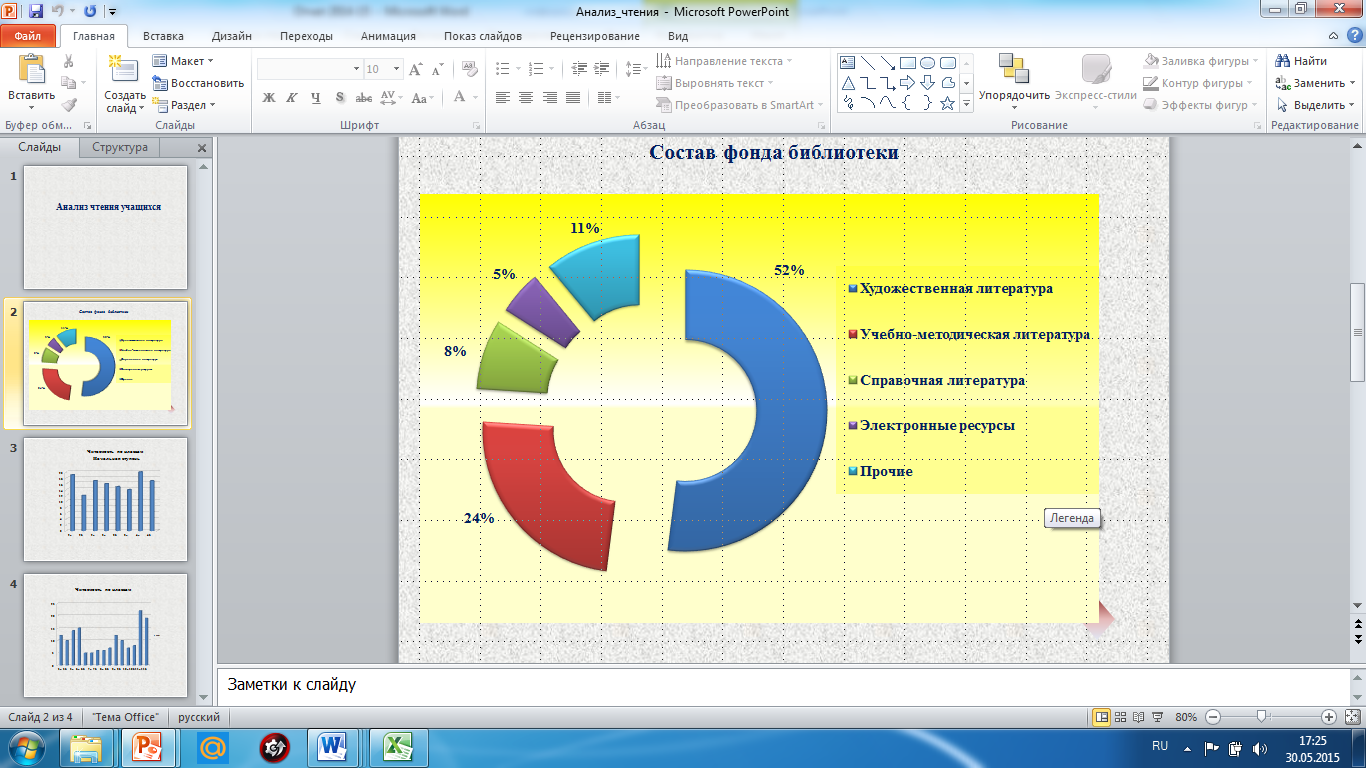             Учебная литература. Много сил и внимания в этом году потребовалось на комплектование фонда и обеспечение его сохранности. Немало времени заняла работа по составлению  заказа, приёма, технической обработки учебников для начальной ступени. Также была проведена замена некоторых учебников средней и старшей ступени, в связи с изменениями в Федеральном перечне учебников за 2014-15 годы. В течение года было проведено  списание ветхих учебников, пополнение базы данных «Учебники» в программе MARC-SQL «Школьная библиотека», мероприятия по ежегодному мониторингу учебного фонда.      В 2014 г. по статье 310 (субвенция) на приобретение учебной литературы было выделено 934105.36 рб. На эту сумму выкуплено 3027 экз. учебников, в основном для начальной ступени. Благодаря своевременной работе по приобретению учебников обеспеченность учащихся составило 100 %.      В 2015 г. планируется выделение 800000 рб. Часть этих средства планируем использовать на приобретение комплекта учебников для 1 классов по системе «Школа России». Остальная часть – на обновление устаревающих учебников для средней и старшей ступени. Количественный показатель обращаемости составил в отчётном году 1,02 это на 0,1 выше предыдущего.Проблемы:Недостаточное количество книжного фонда для начальной ступени 4. Проведение  комплексных мероприятий по пропаганде книги и чтения в соответствии с приоритетными направлениями работы в текущем году       Несмотря на явный предпочтение  в сторону информационного обеспечения,  с библиотеки не снимается функция привлечения к чтению. Эта работа во многом связана с подготовкой целого ряда специальных мероприятий, направленных на привлечение к внеклассному, внепрограммному чтению, преимущественно – в начальной и средней школе.        В работе библиотеки использовались различные формы и методы привлечения детей к книге, воспитанию интереса к чтению. В начале года было проведено исследование «Чтение школьников среднего звена». Наблюдения родителей, педагогов, библиотекаря показывают, что нынешние дети стали меньше читать, чем их сверстники 5 – 10 лет назад. Причина этого невысокого интереса к чтению заключается в увлечении телевизором, компьютерными играми.      Дети в основном читают приключенческую литературу, детективы современных авторов. В школьной библиотеке таких изданий крайне мало. 	В целях пропаганды чтения и повышения престижа читающего человека, в 2014-2015 учебном году были проведены  94 различных мероприятий.5. Индивидуальная работа с читателями         Индивидуальная беседа ведется со всеми  читателями библиотеки, но все же основное внимание уделяем учащимся начальных и 5 классов. Индивидуальная беседа помогает и читателю и библиотекарю. Читатель может получить квалифицированную помощь в выборе книги или поиске информации, а библиотекарь может узнать потребность, интересы читателя.           С 2009 года Улусное методическое объединение библиотекарей школ улуса проводит улусный конкурс «Лучик» (Лучший читатель книг). Такой конкурс является традиционным конкурсом проводимым Всероссийской ассоциацией школьных библиотекарей России. Следуя этой традиции мы уже 6 год проводим этот конкурс в своем улусе. Целью этого конкурса является поддержка активного читателя, привлечение внимания к чтению. В этом году конкурс прошел 10 апреля как заключительное мероприятие Недели детской книги. Приняли участие учащиеся 5-6 классов школ улуса. Конкурс проводился в несколько этапов, в которых участники показали свои сочинения на тему «Книга которая спасет мир», конкурс живого слова, реклама любимой книги и интеллектуальная игра «Бессмертный подвиг»,  по итогам этого конкурса победителем стала Алексеева Сахаяна ученица 6 а класса. В выступлении Сахаяны помогал весь класс. Одноклассниками был поставлена инсценировка по произведению А.д С. Экзюпери «Маленький принц».          Отрадно, что в каждой школе есть немало лидеров чтения, которые считают что чтение является основным двигателем прогресса общества. Ведется подготовительная работа по созданию Базы Данных «Читатель». 6. Рекламная и издательская деятельность       Для освещения мероприятий, знаменательных дат использовалась школьная радиостанция. В этом году основной акцент передач делался  70-летию Победы и Году литературы. Календарь знаменательных дат – например выступление  учащихся 6 а  класса ко Дню якутской языка и письменности. К 70-летию Победы учениками 2 а, 3а были представлены отрывки стихов поэтов воинов и авторские  стихи       Работа библиотеки  по мере возможности освещается  в местной газете «Улэ кууhэ». Была  опубликован статья Васильевой Н.М..- «Буттуун Россия урдунээ5и конференция кыттыылаа5а» (УК 2015, №34),        Издание собственных интеллектуальных материалов: созданы электронная версия игр «Экологическое ассорти»,  «В мире профессий», «По страницам сказок». Накопление папок «Сценарии», «Здоровый образ жизни», «Памятка родителям»7. Общественные связи        Библиотека тесно сотрудничает со всеми отделами БДИ и ДБ с. Бердигестях. С Годом литературы Центральной  библиотекой и Главой улуса  Андреевым Н.В. был объявлен конкурс на лучший «Читающий класс». Совместно  с библиотеками села каждый месяц  проводились мероприятия, например, встречи с творческими людьми улуса – членами литературного клуба «Сыккыс», круглый стол учащихся 7 а класса с лидерами чтения. Активно участвовали в улусных интеллектуальных конкурсах проводимых читальным залом ЦРБ: в конкурсе «Величие народного подвига»  к юбилею Победы команда  заняла 2 место, в игре «Букет с секретом» - 1 место, к Всероссийскому дню библиотек  в игре по произведениям А.С.Пушкина заняли 3 место.  Во всех перечисленных конкурсах участвовали учащиеся 10 б класса (кл. рук. Т.Е.Сидорова). девочки класса являются постоянными читателями библиотеки и по итогам года по праву класс занял 3 место в конкурсе «Лучший класс».           Тесно сотрудничаем и с Детской библиотекой села. Учащиеся начальной и средней ступени постоянно посещают Детскую библиотеку. Участвуем во всех проводимых мероприятиях библиотеки, так поводились беседы, обзоры к знаменательным дням. К юбилею Победы очень трогательной обстановке прошел Улусный  семейный конкурс чтецов «Кыайыы ерегейун хоhоонунан туойабын». Бесспорным победителем стала Семья Гаврильева Вильяма ученика 5 а класса. Также в конкурсе приняли участие семья Осипова Георгия 4 а и семья Семеновой Насти 5 б классС участием Центра занятости улуса прошел диспут по профориентации «Инники кэскилбит  бугуццу кунтэн са5аланар», где были приглашены специалисты ЦСПП молодежи улуса, студенты, учителя и учащиеся 11 класса.         Планомерно сотрудничаем с НП «Синяя» (Дир.Андреев И.И.). Специалист парка Васильева Д.И. в течение года проводит среди учащихся школы беседы, лекции. Также работник Управления охраны природы (Дир. ) Кривошапкина С.Ю. вела цикл бесед, внеклассных уроков ко Дню Земли, Дню Птиц, Дню подснежников и т.д. Сарданой Юрьевной была организована встреча учащихся с инспектором Министерства Охраны природы РС(Я) …. По инициативе учителя биологии Оленовой С.П. совместно с инспекцией прошел медиаурок «Красная книга Горного улуса». Сардана Юрьевна является постоянным научным консультантом в исследовательских работах учащихся по экологии. Совместная работа школы с инспекцией по охране природы улуса с подачи Кривошапкиной С.Ю. постоянно освещается на официальном сайте Министерства охраны природы «РС(Я)»          Сотрудничество со специалистами разного профиля: ГИБДД, Центральной больницей, ЦСПП молодежи, специалистами Якутэнерго, Пенсионного фонда, Налоговой инспекции.            Многие мероприятия ведем совместно  с психологом, соцпедагогами школы. С психологом Леонтьевой А.С. организованы месячники профориентации и психологии.8. Повышение квалификации сотрудников библиотеки       Большое значение в работе библиотеки играет уровень квалификации библиотекаря. Самообразование, участие в семинарах школьных библиотекарей «Информационные ресурсы», выступление на педсовете «», совершенствование работы по программе MARC-SQL, курсы повышения:- Фундаментальные курсы  педагогов-библиотекарей (27.11.2014)- «Требование к современному занятию в соответствии с ФГОС»(20-28.02.2015)- «Создание СО НКО и участие в грантах образовательных организаций» (12.02.2015)- «Российский и международный опыт и перспективы работы с одаренными детьми»(19.11.2014) – всё это способствовало повышению профессионального уровня.              В декабре 2014 г. приняла участие в  Республиканском конкурсе школьных библиотекарей "Открытый урок", где конкурсная работа заняла  3 место. №Мероприятия Срок проведенияОтветственныеСоздание материально-технической базыСоздание материально-технической базыСоздание материально-технической базыСоздание материально-технической базыВ медиатеке созданы условия для технического оснащения и обслуживания компьютерной техники.Техническое оборудование медиатеки:Компьютер – 6Ноутбук -1Интерактивная доска ЖК телевизор Проектор, сканер, принтер, ламинат, DVD плеер, Доступ к сети Интернет.В медиатеке созданы условия для технического оснащения и обслуживания компьютерной техники.Техническое оборудование медиатеки:Компьютер – 6Ноутбук -1Интерактивная доска ЖК телевизор Проектор, сканер, принтер, ламинат, DVD плеер, Доступ к сети Интернет.В медиатеке созданы условия для технического оснащения и обслуживания компьютерной техники.Техническое оборудование медиатеки:Компьютер – 6Ноутбук -1Интерактивная доска ЖК телевизор Проектор, сканер, принтер, ламинат, DVD плеер, Доступ к сети Интернет.Формирование информационных ресурсовФормирование информационных ресурсовФормирование информационных ресурсовФормирование информационных ресурсовРазвитие системы электронного документооборота.Ведение электронного каталога учебников по программе  АИБС Марк-SQL версия для школьных библиотек) Начато ведение картотеки  статей. Фонд медиатеки составляет 425 ресурсов и в этом году пополнился только  за счет авторских пособий учителей школы. Обзоры новых поступлений электронных изданий, обучающих программ.Издание информационных ресурсов –«Куустээх буолар сырдыкка дьулуhааччы» электронная книга«Кырыымпа до5уhуоллаах олох» электронная книга«Правовая азбука» электронное пособиеСайт «Улуу кыайыы Боотурдара» (военная история Горного улуса)Развитие системы электронного документооборота.Ведение электронного каталога учебников по программе  АИБС Марк-SQL версия для школьных библиотек) Начато ведение картотеки  статей. Фонд медиатеки составляет 425 ресурсов и в этом году пополнился только  за счет авторских пособий учителей школы. Обзоры новых поступлений электронных изданий, обучающих программ.Издание информационных ресурсов –«Куустээх буолар сырдыкка дьулуhааччы» электронная книга«Кырыымпа до5уhуоллаах олох» электронная книга«Правовая азбука» электронное пособиеСайт «Улуу кыайыы Боотурдара» (военная история Горного улуса)Развитие системы электронного документооборота.Ведение электронного каталога учебников по программе  АИБС Марк-SQL версия для школьных библиотек) Начато ведение картотеки  статей. Фонд медиатеки составляет 425 ресурсов и в этом году пополнился только  за счет авторских пособий учителей школы. Обзоры новых поступлений электронных изданий, обучающих программ.Издание информационных ресурсов –«Куустээх буолар сырдыкка дьулуhааччы» электронная книга«Кырыымпа до5уhуоллаах олох» электронная книга«Правовая азбука» электронное пособиеСайт «Улуу кыайыы Боотурдара» (военная история Горного улуса)Организация доступа к информационным ресурсамучащихся школы, использование ИКТ в образовательном процессеОрганизация доступа к информационным ресурсамучащихся школы, использование ИКТ в образовательном процессеОрганизация доступа к информационным ресурсамучащихся школы, использование ИКТ в образовательном процессеОрганизация доступа к информационным ресурсамучащихся школы, использование ИКТ в образовательном процессе         Учащиеся, работая в медиатеке, приобретают здесь возможность работать не только с печатной, но и объёмной информацией с дисков, используя это для подготовки к урокам, конференциям, для создания самостоятельных средств твор-ческой деятельности для учебных и внеклассных занятиях. Одновременно школьники учатся работать с  электронными каталогами, банками данных и другими программными средствами, справочными и энциклопедическими изданиями.          Помощь в проведении предметных недель: Неделя естественных наук, Неделя русского языка и литературы, Неделя якутского языка и литературы и т.д.         Поддержка участников в  учебно-исследовательской работе учащихся при использовании средств ИКТ: учеником 9 класса Егоровым Дьулус разработан сайт «Улуу кыайыы Боотурдара» (военная история Горного улуса) (Рук. Васильева Н.М., Афанасьева П.А.). Работа стала  Лауреатом I степени во Всероссийском конкурсе исследовательских работ «Шаги в науку», республиканская НПК Политехнических школ – диплом 1 степени. Присужден Грант  (2 тыс рб.) по итогам конкурса инновационных проектов.         Алексеева Сахаяна ученица 6 а создала электронную книгу «Кырыымпа до5уhуоллаах олох» (Рук. Васильева Н.М., Афанасьева П.А.).  посвященную творчеству основателям музыкальной мастерской в с. Бердигестях Марии и Василию Мохначевских. С докладом Сахаяна участвовала во многих НПК: республиканская НПК Политехнических школ – диплом 1 степени, республиканские Виноградовские чтения – диплом 1 степени, Улусные юниорские чтения –Лауреат 1 степени и т.д.        Николаева Уйгууна, Лукина Надя ученицы 6 а кл. разработали электронную книгу «Куустээх буолар сырдыкка дьулуhааччы» (Рук. Васильева Н.М., Афанасьева П.А.).  к юбилею детского поэта, уроженцу Горного улуса Григорию Данилову. Работа также была высоко оценена, заняла 2 место в двух секциях в Улусных юниорских чтениях        Сайт «Лирика чараца» (Рук. Васильева Н.М.). по творчеству народного поэта С.И.Тарасова участвовал в Республиканской НПК «Шаг в будущее».         Учащиеся, работая в медиатеке, приобретают здесь возможность работать не только с печатной, но и объёмной информацией с дисков, используя это для подготовки к урокам, конференциям, для создания самостоятельных средств твор-ческой деятельности для учебных и внеклассных занятиях. Одновременно школьники учатся работать с  электронными каталогами, банками данных и другими программными средствами, справочными и энциклопедическими изданиями.          Помощь в проведении предметных недель: Неделя естественных наук, Неделя русского языка и литературы, Неделя якутского языка и литературы и т.д.         Поддержка участников в  учебно-исследовательской работе учащихся при использовании средств ИКТ: учеником 9 класса Егоровым Дьулус разработан сайт «Улуу кыайыы Боотурдара» (военная история Горного улуса) (Рук. Васильева Н.М., Афанасьева П.А.). Работа стала  Лауреатом I степени во Всероссийском конкурсе исследовательских работ «Шаги в науку», республиканская НПК Политехнических школ – диплом 1 степени. Присужден Грант  (2 тыс рб.) по итогам конкурса инновационных проектов.         Алексеева Сахаяна ученица 6 а создала электронную книгу «Кырыымпа до5уhуоллаах олох» (Рук. Васильева Н.М., Афанасьева П.А.).  посвященную творчеству основателям музыкальной мастерской в с. Бердигестях Марии и Василию Мохначевских. С докладом Сахаяна участвовала во многих НПК: республиканская НПК Политехнических школ – диплом 1 степени, республиканские Виноградовские чтения – диплом 1 степени, Улусные юниорские чтения –Лауреат 1 степени и т.д.        Николаева Уйгууна, Лукина Надя ученицы 6 а кл. разработали электронную книгу «Куустээх буолар сырдыкка дьулуhааччы» (Рук. Васильева Н.М., Афанасьева П.А.).  к юбилею детского поэта, уроженцу Горного улуса Григорию Данилову. Работа также была высоко оценена, заняла 2 место в двух секциях в Улусных юниорских чтениях        Сайт «Лирика чараца» (Рук. Васильева Н.М.). по творчеству народного поэта С.И.Тарасова участвовал в Республиканской НПК «Шаг в будущее».         Учащиеся, работая в медиатеке, приобретают здесь возможность работать не только с печатной, но и объёмной информацией с дисков, используя это для подготовки к урокам, конференциям, для создания самостоятельных средств твор-ческой деятельности для учебных и внеклассных занятиях. Одновременно школьники учатся работать с  электронными каталогами, банками данных и другими программными средствами, справочными и энциклопедическими изданиями.          Помощь в проведении предметных недель: Неделя естественных наук, Неделя русского языка и литературы, Неделя якутского языка и литературы и т.д.         Поддержка участников в  учебно-исследовательской работе учащихся при использовании средств ИКТ: учеником 9 класса Егоровым Дьулус разработан сайт «Улуу кыайыы Боотурдара» (военная история Горного улуса) (Рук. Васильева Н.М., Афанасьева П.А.). Работа стала  Лауреатом I степени во Всероссийском конкурсе исследовательских работ «Шаги в науку», республиканская НПК Политехнических школ – диплом 1 степени. Присужден Грант  (2 тыс рб.) по итогам конкурса инновационных проектов.         Алексеева Сахаяна ученица 6 а создала электронную книгу «Кырыымпа до5уhуоллаах олох» (Рук. Васильева Н.М., Афанасьева П.А.).  посвященную творчеству основателям музыкальной мастерской в с. Бердигестях Марии и Василию Мохначевских. С докладом Сахаяна участвовала во многих НПК: республиканская НПК Политехнических школ – диплом 1 степени, республиканские Виноградовские чтения – диплом 1 степени, Улусные юниорские чтения –Лауреат 1 степени и т.д.        Николаева Уйгууна, Лукина Надя ученицы 6 а кл. разработали электронную книгу «Куустээх буолар сырдыкка дьулуhааччы» (Рук. Васильева Н.М., Афанасьева П.А.).  к юбилею детского поэта, уроженцу Горного улуса Григорию Данилову. Работа также была высоко оценена, заняла 2 место в двух секциях в Улусных юниорских чтениях        Сайт «Лирика чараца» (Рук. Васильева Н.М.). по творчеству народного поэта С.И.Тарасова участвовал в Республиканской НПК «Шаг в будущее».Создание условий эффективного использования средств ИКТ в образовательном процессеСоздание условий эффективного использования средств ИКТ в образовательном процессеСоздание условий эффективного использования средств ИКТ в образовательном процессеСоздание условий эффективного использования средств ИКТ в образовательном процессе1       Учителя в медиатеке получают информацию о педагогической и методической литературе. Здесь созданы условия и для индивидуальной работы учителя по отбору, просмотру, оценке средств обучения, необходимых для использования непосредственно на уроке или во внеклассной работе, для создания средств творческой деятельности самого учителя. Сотрудничая с учителями, мы оказывает практическую помощь педагогам в проведении занятий с использованием интерактивных форм обучения.         На базе медиатеки проводятся некоторые уроки, требующие индивидуальной и групповой работы со средствами информации, внеклассные мероприятия.        Проведены консультации для учителей «Как пользоваться техническим оборудование для проведения медиа уроков», «Работа интерактивной доски» и т.д. Семинар   для школьных библиотекарей улуса  «Информационные образовательные ресурсы».         Информирование учителей о новых работах в области методики и дидактики обучения и воспитания, используя электронные каталоги, Интернет, книги, периодику.        Информационная помощь для участия учителей и  в Интернет-олимпиадах,  конкурсах, конференциях       Участие в улусном и республиканском конкурсе  ЦОР: электронное пособие «Правовая азбука» (Герасимова Л.И., Васильева Н.М., Александров Н.Н.)заняла 1 место в улусном конкурсе.       Учителя в медиатеке получают информацию о педагогической и методической литературе. Здесь созданы условия и для индивидуальной работы учителя по отбору, просмотру, оценке средств обучения, необходимых для использования непосредственно на уроке или во внеклассной работе, для создания средств творческой деятельности самого учителя. Сотрудничая с учителями, мы оказывает практическую помощь педагогам в проведении занятий с использованием интерактивных форм обучения.         На базе медиатеки проводятся некоторые уроки, требующие индивидуальной и групповой работы со средствами информации, внеклассные мероприятия.        Проведены консультации для учителей «Как пользоваться техническим оборудование для проведения медиа уроков», «Работа интерактивной доски» и т.д. Семинар   для школьных библиотекарей улуса  «Информационные образовательные ресурсы».         Информирование учителей о новых работах в области методики и дидактики обучения и воспитания, используя электронные каталоги, Интернет, книги, периодику.        Информационная помощь для участия учителей и  в Интернет-олимпиадах,  конкурсах, конференциях       Участие в улусном и республиканском конкурсе  ЦОР: электронное пособие «Правовая азбука» (Герасимова Л.И., Васильева Н.М., Александров Н.Н.)заняла 1 место в улусном конкурсе.       Учителя в медиатеке получают информацию о педагогической и методической литературе. Здесь созданы условия и для индивидуальной работы учителя по отбору, просмотру, оценке средств обучения, необходимых для использования непосредственно на уроке или во внеклассной работе, для создания средств творческой деятельности самого учителя. Сотрудничая с учителями, мы оказывает практическую помощь педагогам в проведении занятий с использованием интерактивных форм обучения.         На базе медиатеки проводятся некоторые уроки, требующие индивидуальной и групповой работы со средствами информации, внеклассные мероприятия.        Проведены консультации для учителей «Как пользоваться техническим оборудование для проведения медиа уроков», «Работа интерактивной доски» и т.д. Семинар   для школьных библиотекарей улуса  «Информационные образовательные ресурсы».         Информирование учителей о новых работах в области методики и дидактики обучения и воспитания, используя электронные каталоги, Интернет, книги, периодику.        Информационная помощь для участия учителей и  в Интернет-олимпиадах,  конкурсах, конференциях       Участие в улусном и республиканском конкурсе  ЦОР: электронное пособие «Правовая азбука» (Герасимова Л.И., Васильева Н.М., Александров Н.Н.)заняла 1 место в улусном конкурсе.  2       Учителя в медиатеке получают информацию о педагогической и методической литературе. Здесь созданы условия и для индивидуальной работы учителя по отбору, просмотру, оценке средств обучения, необходимых для использования непосредственно на уроке или во внеклассной работе, для создания средств творческой деятельности самого учителя. Сотрудничая с учителями, мы оказывает практическую помощь педагогам в проведении занятий с использованием интерактивных форм обучения.         На базе медиатеки проводятся некоторые уроки, требующие индивидуальной и групповой работы со средствами информации, внеклассные мероприятия.        Проведены консультации для учителей «Как пользоваться техническим оборудование для проведения медиа уроков», «Работа интерактивной доски» и т.д. Семинар   для школьных библиотекарей улуса  «Информационные образовательные ресурсы».         Информирование учителей о новых работах в области методики и дидактики обучения и воспитания, используя электронные каталоги, Интернет, книги, периодику.        Информационная помощь для участия учителей и  в Интернет-олимпиадах,  конкурсах, конференциях       Участие в улусном и республиканском конкурсе  ЦОР: электронное пособие «Правовая азбука» (Герасимова Л.И., Васильева Н.М., Александров Н.Н.)заняла 1 место в улусном конкурсе.       Учителя в медиатеке получают информацию о педагогической и методической литературе. Здесь созданы условия и для индивидуальной работы учителя по отбору, просмотру, оценке средств обучения, необходимых для использования непосредственно на уроке или во внеклассной работе, для создания средств творческой деятельности самого учителя. Сотрудничая с учителями, мы оказывает практическую помощь педагогам в проведении занятий с использованием интерактивных форм обучения.         На базе медиатеки проводятся некоторые уроки, требующие индивидуальной и групповой работы со средствами информации, внеклассные мероприятия.        Проведены консультации для учителей «Как пользоваться техническим оборудование для проведения медиа уроков», «Работа интерактивной доски» и т.д. Семинар   для школьных библиотекарей улуса  «Информационные образовательные ресурсы».         Информирование учителей о новых работах в области методики и дидактики обучения и воспитания, используя электронные каталоги, Интернет, книги, периодику.        Информационная помощь для участия учителей и  в Интернет-олимпиадах,  конкурсах, конференциях       Участие в улусном и республиканском конкурсе  ЦОР: электронное пособие «Правовая азбука» (Герасимова Л.И., Васильева Н.М., Александров Н.Н.)заняла 1 место в улусном конкурсе.       Учителя в медиатеке получают информацию о педагогической и методической литературе. Здесь созданы условия и для индивидуальной работы учителя по отбору, просмотру, оценке средств обучения, необходимых для использования непосредственно на уроке или во внеклассной работе, для создания средств творческой деятельности самого учителя. Сотрудничая с учителями, мы оказывает практическую помощь педагогам в проведении занятий с использованием интерактивных форм обучения.         На базе медиатеки проводятся некоторые уроки, требующие индивидуальной и групповой работы со средствами информации, внеклассные мероприятия.        Проведены консультации для учителей «Как пользоваться техническим оборудование для проведения медиа уроков», «Работа интерактивной доски» и т.д. Семинар   для школьных библиотекарей улуса  «Информационные образовательные ресурсы».         Информирование учителей о новых работах в области методики и дидактики обучения и воспитания, используя электронные каталоги, Интернет, книги, периодику.        Информационная помощь для участия учителей и  в Интернет-олимпиадах,  конкурсах, конференциях       Участие в улусном и республиканском конкурсе  ЦОР: электронное пособие «Правовая азбука» (Герасимова Л.И., Васильева Н.М., Александров Н.Н.)заняла 1 место в улусном конкурсе.4.       Учителя в медиатеке получают информацию о педагогической и методической литературе. Здесь созданы условия и для индивидуальной работы учителя по отбору, просмотру, оценке средств обучения, необходимых для использования непосредственно на уроке или во внеклассной работе, для создания средств творческой деятельности самого учителя. Сотрудничая с учителями, мы оказывает практическую помощь педагогам в проведении занятий с использованием интерактивных форм обучения.         На базе медиатеки проводятся некоторые уроки, требующие индивидуальной и групповой работы со средствами информации, внеклассные мероприятия.        Проведены консультации для учителей «Как пользоваться техническим оборудование для проведения медиа уроков», «Работа интерактивной доски» и т.д. Семинар   для школьных библиотекарей улуса  «Информационные образовательные ресурсы».         Информирование учителей о новых работах в области методики и дидактики обучения и воспитания, используя электронные каталоги, Интернет, книги, периодику.        Информационная помощь для участия учителей и  в Интернет-олимпиадах,  конкурсах, конференциях       Участие в улусном и республиканском конкурсе  ЦОР: электронное пособие «Правовая азбука» (Герасимова Л.И., Васильева Н.М., Александров Н.Н.)заняла 1 место в улусном конкурсе.       Учителя в медиатеке получают информацию о педагогической и методической литературе. Здесь созданы условия и для индивидуальной работы учителя по отбору, просмотру, оценке средств обучения, необходимых для использования непосредственно на уроке или во внеклассной работе, для создания средств творческой деятельности самого учителя. Сотрудничая с учителями, мы оказывает практическую помощь педагогам в проведении занятий с использованием интерактивных форм обучения.         На базе медиатеки проводятся некоторые уроки, требующие индивидуальной и групповой работы со средствами информации, внеклассные мероприятия.        Проведены консультации для учителей «Как пользоваться техническим оборудование для проведения медиа уроков», «Работа интерактивной доски» и т.д. Семинар   для школьных библиотекарей улуса  «Информационные образовательные ресурсы».         Информирование учителей о новых работах в области методики и дидактики обучения и воспитания, используя электронные каталоги, Интернет, книги, периодику.        Информационная помощь для участия учителей и  в Интернет-олимпиадах,  конкурсах, конференциях       Участие в улусном и республиканском конкурсе  ЦОР: электронное пособие «Правовая азбука» (Герасимова Л.И., Васильева Н.М., Александров Н.Н.)заняла 1 место в улусном конкурсе.       Учителя в медиатеке получают информацию о педагогической и методической литературе. Здесь созданы условия и для индивидуальной работы учителя по отбору, просмотру, оценке средств обучения, необходимых для использования непосредственно на уроке или во внеклассной работе, для создания средств творческой деятельности самого учителя. Сотрудничая с учителями, мы оказывает практическую помощь педагогам в проведении занятий с использованием интерактивных форм обучения.         На базе медиатеки проводятся некоторые уроки, требующие индивидуальной и групповой работы со средствами информации, внеклассные мероприятия.        Проведены консультации для учителей «Как пользоваться техническим оборудование для проведения медиа уроков», «Работа интерактивной доски» и т.д. Семинар   для школьных библиотекарей улуса  «Информационные образовательные ресурсы».         Информирование учителей о новых работах в области методики и дидактики обучения и воспитания, используя электронные каталоги, Интернет, книги, периодику.        Информационная помощь для участия учителей и  в Интернет-олимпиадах,  конкурсах, конференциях       Участие в улусном и республиканском конкурсе  ЦОР: электронное пособие «Правовая азбука» (Герасимова Л.И., Васильева Н.М., Александров Н.Н.)заняла 1 место в улусном конкурсе.5.       Учителя в медиатеке получают информацию о педагогической и методической литературе. Здесь созданы условия и для индивидуальной работы учителя по отбору, просмотру, оценке средств обучения, необходимых для использования непосредственно на уроке или во внеклассной работе, для создания средств творческой деятельности самого учителя. Сотрудничая с учителями, мы оказывает практическую помощь педагогам в проведении занятий с использованием интерактивных форм обучения.         На базе медиатеки проводятся некоторые уроки, требующие индивидуальной и групповой работы со средствами информации, внеклассные мероприятия.        Проведены консультации для учителей «Как пользоваться техническим оборудование для проведения медиа уроков», «Работа интерактивной доски» и т.д. Семинар   для школьных библиотекарей улуса  «Информационные образовательные ресурсы».         Информирование учителей о новых работах в области методики и дидактики обучения и воспитания, используя электронные каталоги, Интернет, книги, периодику.        Информационная помощь для участия учителей и  в Интернет-олимпиадах,  конкурсах, конференциях       Участие в улусном и республиканском конкурсе  ЦОР: электронное пособие «Правовая азбука» (Герасимова Л.И., Васильева Н.М., Александров Н.Н.)заняла 1 место в улусном конкурсе.       Учителя в медиатеке получают информацию о педагогической и методической литературе. Здесь созданы условия и для индивидуальной работы учителя по отбору, просмотру, оценке средств обучения, необходимых для использования непосредственно на уроке или во внеклассной работе, для создания средств творческой деятельности самого учителя. Сотрудничая с учителями, мы оказывает практическую помощь педагогам в проведении занятий с использованием интерактивных форм обучения.         На базе медиатеки проводятся некоторые уроки, требующие индивидуальной и групповой работы со средствами информации, внеклассные мероприятия.        Проведены консультации для учителей «Как пользоваться техническим оборудование для проведения медиа уроков», «Работа интерактивной доски» и т.д. Семинар   для школьных библиотекарей улуса  «Информационные образовательные ресурсы».         Информирование учителей о новых работах в области методики и дидактики обучения и воспитания, используя электронные каталоги, Интернет, книги, периодику.        Информационная помощь для участия учителей и  в Интернет-олимпиадах,  конкурсах, конференциях       Участие в улусном и республиканском конкурсе  ЦОР: электронное пособие «Правовая азбука» (Герасимова Л.И., Васильева Н.М., Александров Н.Н.)заняла 1 место в улусном конкурсе.       Учителя в медиатеке получают информацию о педагогической и методической литературе. Здесь созданы условия и для индивидуальной работы учителя по отбору, просмотру, оценке средств обучения, необходимых для использования непосредственно на уроке или во внеклассной работе, для создания средств творческой деятельности самого учителя. Сотрудничая с учителями, мы оказывает практическую помощь педагогам в проведении занятий с использованием интерактивных форм обучения.         На базе медиатеки проводятся некоторые уроки, требующие индивидуальной и групповой работы со средствами информации, внеклассные мероприятия.        Проведены консультации для учителей «Как пользоваться техническим оборудование для проведения медиа уроков», «Работа интерактивной доски» и т.д. Семинар   для школьных библиотекарей улуса  «Информационные образовательные ресурсы».         Информирование учителей о новых работах в области методики и дидактики обучения и воспитания, используя электронные каталоги, Интернет, книги, периодику.        Информационная помощь для участия учителей и  в Интернет-олимпиадах,  конкурсах, конференциях       Участие в улусном и республиканском конкурсе  ЦОР: электронное пособие «Правовая азбука» (Герасимова Л.И., Васильева Н.М., Александров Н.Н.)заняла 1 место в улусном конкурсе.6       Учителя в медиатеке получают информацию о педагогической и методической литературе. Здесь созданы условия и для индивидуальной работы учителя по отбору, просмотру, оценке средств обучения, необходимых для использования непосредственно на уроке или во внеклассной работе, для создания средств творческой деятельности самого учителя. Сотрудничая с учителями, мы оказывает практическую помощь педагогам в проведении занятий с использованием интерактивных форм обучения.         На базе медиатеки проводятся некоторые уроки, требующие индивидуальной и групповой работы со средствами информации, внеклассные мероприятия.        Проведены консультации для учителей «Как пользоваться техническим оборудование для проведения медиа уроков», «Работа интерактивной доски» и т.д. Семинар   для школьных библиотекарей улуса  «Информационные образовательные ресурсы».         Информирование учителей о новых работах в области методики и дидактики обучения и воспитания, используя электронные каталоги, Интернет, книги, периодику.        Информационная помощь для участия учителей и  в Интернет-олимпиадах,  конкурсах, конференциях       Участие в улусном и республиканском конкурсе  ЦОР: электронное пособие «Правовая азбука» (Герасимова Л.И., Васильева Н.М., Александров Н.Н.)заняла 1 место в улусном конкурсе.       Учителя в медиатеке получают информацию о педагогической и методической литературе. Здесь созданы условия и для индивидуальной работы учителя по отбору, просмотру, оценке средств обучения, необходимых для использования непосредственно на уроке или во внеклассной работе, для создания средств творческой деятельности самого учителя. Сотрудничая с учителями, мы оказывает практическую помощь педагогам в проведении занятий с использованием интерактивных форм обучения.         На базе медиатеки проводятся некоторые уроки, требующие индивидуальной и групповой работы со средствами информации, внеклассные мероприятия.        Проведены консультации для учителей «Как пользоваться техническим оборудование для проведения медиа уроков», «Работа интерактивной доски» и т.д. Семинар   для школьных библиотекарей улуса  «Информационные образовательные ресурсы».         Информирование учителей о новых работах в области методики и дидактики обучения и воспитания, используя электронные каталоги, Интернет, книги, периодику.        Информационная помощь для участия учителей и  в Интернет-олимпиадах,  конкурсах, конференциях       Участие в улусном и республиканском конкурсе  ЦОР: электронное пособие «Правовая азбука» (Герасимова Л.И., Васильева Н.М., Александров Н.Н.)заняла 1 место в улусном конкурсе.       Учителя в медиатеке получают информацию о педагогической и методической литературе. Здесь созданы условия и для индивидуальной работы учителя по отбору, просмотру, оценке средств обучения, необходимых для использования непосредственно на уроке или во внеклассной работе, для создания средств творческой деятельности самого учителя. Сотрудничая с учителями, мы оказывает практическую помощь педагогам в проведении занятий с использованием интерактивных форм обучения.         На базе медиатеки проводятся некоторые уроки, требующие индивидуальной и групповой работы со средствами информации, внеклассные мероприятия.        Проведены консультации для учителей «Как пользоваться техническим оборудование для проведения медиа уроков», «Работа интерактивной доски» и т.д. Семинар   для школьных библиотекарей улуса  «Информационные образовательные ресурсы».         Информирование учителей о новых работах в области методики и дидактики обучения и воспитания, используя электронные каталоги, Интернет, книги, периодику.        Информационная помощь для участия учителей и  в Интернет-олимпиадах,  конкурсах, конференциях       Участие в улусном и республиканском конкурсе  ЦОР: электронное пособие «Правовая азбука» (Герасимова Л.И., Васильева Н.М., Александров Н.Н.)заняла 1 место в улусном конкурсе.7.       Учителя в медиатеке получают информацию о педагогической и методической литературе. Здесь созданы условия и для индивидуальной работы учителя по отбору, просмотру, оценке средств обучения, необходимых для использования непосредственно на уроке или во внеклассной работе, для создания средств творческой деятельности самого учителя. Сотрудничая с учителями, мы оказывает практическую помощь педагогам в проведении занятий с использованием интерактивных форм обучения.         На базе медиатеки проводятся некоторые уроки, требующие индивидуальной и групповой работы со средствами информации, внеклассные мероприятия.        Проведены консультации для учителей «Как пользоваться техническим оборудование для проведения медиа уроков», «Работа интерактивной доски» и т.д. Семинар   для школьных библиотекарей улуса  «Информационные образовательные ресурсы».         Информирование учителей о новых работах в области методики и дидактики обучения и воспитания, используя электронные каталоги, Интернет, книги, периодику.        Информационная помощь для участия учителей и  в Интернет-олимпиадах,  конкурсах, конференциях       Участие в улусном и республиканском конкурсе  ЦОР: электронное пособие «Правовая азбука» (Герасимова Л.И., Васильева Н.М., Александров Н.Н.)заняла 1 место в улусном конкурсе.       Учителя в медиатеке получают информацию о педагогической и методической литературе. Здесь созданы условия и для индивидуальной работы учителя по отбору, просмотру, оценке средств обучения, необходимых для использования непосредственно на уроке или во внеклассной работе, для создания средств творческой деятельности самого учителя. Сотрудничая с учителями, мы оказывает практическую помощь педагогам в проведении занятий с использованием интерактивных форм обучения.         На базе медиатеки проводятся некоторые уроки, требующие индивидуальной и групповой работы со средствами информации, внеклассные мероприятия.        Проведены консультации для учителей «Как пользоваться техническим оборудование для проведения медиа уроков», «Работа интерактивной доски» и т.д. Семинар   для школьных библиотекарей улуса  «Информационные образовательные ресурсы».         Информирование учителей о новых работах в области методики и дидактики обучения и воспитания, используя электронные каталоги, Интернет, книги, периодику.        Информационная помощь для участия учителей и  в Интернет-олимпиадах,  конкурсах, конференциях       Участие в улусном и республиканском конкурсе  ЦОР: электронное пособие «Правовая азбука» (Герасимова Л.И., Васильева Н.М., Александров Н.Н.)заняла 1 место в улусном конкурсе.       Учителя в медиатеке получают информацию о педагогической и методической литературе. Здесь созданы условия и для индивидуальной работы учителя по отбору, просмотру, оценке средств обучения, необходимых для использования непосредственно на уроке или во внеклассной работе, для создания средств творческой деятельности самого учителя. Сотрудничая с учителями, мы оказывает практическую помощь педагогам в проведении занятий с использованием интерактивных форм обучения.         На базе медиатеки проводятся некоторые уроки, требующие индивидуальной и групповой работы со средствами информации, внеклассные мероприятия.        Проведены консультации для учителей «Как пользоваться техническим оборудование для проведения медиа уроков», «Работа интерактивной доски» и т.д. Семинар   для школьных библиотекарей улуса  «Информационные образовательные ресурсы».         Информирование учителей о новых работах в области методики и дидактики обучения и воспитания, используя электронные каталоги, Интернет, книги, периодику.        Информационная помощь для участия учителей и  в Интернет-олимпиадах,  конкурсах, конференциях       Участие в улусном и республиканском конкурсе  ЦОР: электронное пособие «Правовая азбука» (Герасимова Л.И., Васильева Н.М., Александров Н.Н.)заняла 1 место в улусном конкурсе.8.       Учителя в медиатеке получают информацию о педагогической и методической литературе. Здесь созданы условия и для индивидуальной работы учителя по отбору, просмотру, оценке средств обучения, необходимых для использования непосредственно на уроке или во внеклассной работе, для создания средств творческой деятельности самого учителя. Сотрудничая с учителями, мы оказывает практическую помощь педагогам в проведении занятий с использованием интерактивных форм обучения.         На базе медиатеки проводятся некоторые уроки, требующие индивидуальной и групповой работы со средствами информации, внеклассные мероприятия.        Проведены консультации для учителей «Как пользоваться техническим оборудование для проведения медиа уроков», «Работа интерактивной доски» и т.д. Семинар   для школьных библиотекарей улуса  «Информационные образовательные ресурсы».         Информирование учителей о новых работах в области методики и дидактики обучения и воспитания, используя электронные каталоги, Интернет, книги, периодику.        Информационная помощь для участия учителей и  в Интернет-олимпиадах,  конкурсах, конференциях       Участие в улусном и республиканском конкурсе  ЦОР: электронное пособие «Правовая азбука» (Герасимова Л.И., Васильева Н.М., Александров Н.Н.)заняла 1 место в улусном конкурсе.       Учителя в медиатеке получают информацию о педагогической и методической литературе. Здесь созданы условия и для индивидуальной работы учителя по отбору, просмотру, оценке средств обучения, необходимых для использования непосредственно на уроке или во внеклассной работе, для создания средств творческой деятельности самого учителя. Сотрудничая с учителями, мы оказывает практическую помощь педагогам в проведении занятий с использованием интерактивных форм обучения.         На базе медиатеки проводятся некоторые уроки, требующие индивидуальной и групповой работы со средствами информации, внеклассные мероприятия.        Проведены консультации для учителей «Как пользоваться техническим оборудование для проведения медиа уроков», «Работа интерактивной доски» и т.д. Семинар   для школьных библиотекарей улуса  «Информационные образовательные ресурсы».         Информирование учителей о новых работах в области методики и дидактики обучения и воспитания, используя электронные каталоги, Интернет, книги, периодику.        Информационная помощь для участия учителей и  в Интернет-олимпиадах,  конкурсах, конференциях       Участие в улусном и республиканском конкурсе  ЦОР: электронное пособие «Правовая азбука» (Герасимова Л.И., Васильева Н.М., Александров Н.Н.)заняла 1 место в улусном конкурсе.       Учителя в медиатеке получают информацию о педагогической и методической литературе. Здесь созданы условия и для индивидуальной работы учителя по отбору, просмотру, оценке средств обучения, необходимых для использования непосредственно на уроке или во внеклассной работе, для создания средств творческой деятельности самого учителя. Сотрудничая с учителями, мы оказывает практическую помощь педагогам в проведении занятий с использованием интерактивных форм обучения.         На базе медиатеки проводятся некоторые уроки, требующие индивидуальной и групповой работы со средствами информации, внеклассные мероприятия.        Проведены консультации для учителей «Как пользоваться техническим оборудование для проведения медиа уроков», «Работа интерактивной доски» и т.д. Семинар   для школьных библиотекарей улуса  «Информационные образовательные ресурсы».         Информирование учителей о новых работах в области методики и дидактики обучения и воспитания, используя электронные каталоги, Интернет, книги, периодику.        Информационная помощь для участия учителей и  в Интернет-олимпиадах,  конкурсах, конференциях       Участие в улусном и республиканском конкурсе  ЦОР: электронное пособие «Правовая азбука» (Герасимова Л.И., Васильева Н.М., Александров Н.Н.)заняла 1 место в улусном конкурсе.№Мероприятия Сроки проведенияОтветственный В течение года демонстрировались развернутая   книжная выставка «Кыайыы суолунан», «Долгая дорога к Победе» Проводились классные часы: «Дети Герои», «Города Герои», «Горнай улууhун саллааттара», «Ильмень куел умнуллубат биэрэктэрэ». Экскурсия в музей Дома Ветеранов,     совместно с библиотекарями провели   встречу с ветеранами тыла   Встреча прошла в теплой обстановке, дети внимательно слушали воспоминания ветеранов, выступления гостей. Такие встречи очень важны для школьников.  В рамках месячника прошли мероприятия:- Конкурс открыток «Спасибо деду за Победу» -победитель Афанасьева Вера ученица 8 а класса- Конкурс альбомов «Мин аймахтарым сэрии сылларыгар» - «Победная викторина»- Одним из самых ярких и запоминающихся мероприятий стал  конкурс авторрских стихов «Кыайыы ерегейун  туойабын». По итогам этого конкурса был выпущен одноименный сборник стихов учащихся школы. В этом мероприятие приняли участие ученики с 3 по 11 класс. Вечер прошёл в трогательной  обстановке, дети с интересом слушали и   с волнением читали свои стихи о войне.  Чтение  сопровождалось показом хроники войны  и фоновой музыкой.  К мероприятию оформлена книжная выставка «Кыайыы суолунан - «Буорах сыттаах суруктар» литературный вечер посвященный поэтам фронтовикам, где активными участниками были наши чтецы лауреаты многих конкурсов: Заровняев Денис 9б, Егоров Дьулус 11 б, Прокопьев Владик 6а, Гаврильев Вильям 5а. Они несомненно украсили наш вечер, помогли прочувствовать слушателям дух того времени.- патриотические научно-практические чтения юношей. Здесь были представлены исследовательские, поисковые работы учащихся 2-5 классов. Основная идея проведения чтений для  мальчиков понравилась и участникам и родителям. Именно с начальной ступени должен воспитываться дух патриотизма и готовность в любой момент встать на защиту своей родины.   - «Минувших лет святая память» был проведен цикл классных.часов в 5-6 классах. - прошла презентация сайта «Улуу Кыайыы Боотурдара», также сайт был представлен Главе улуса Андрееву Н.В.В течение года демонстрировались развернутая   книжная выставка «Кыайыы суолунан», «Долгая дорога к Победе» Проводились классные часы: «Дети Герои», «Города Герои», «Горнай улууhун саллааттара», «Ильмень куел умнуллубат биэрэктэрэ». Экскурсия в музей Дома Ветеранов,     совместно с библиотекарями провели   встречу с ветеранами тыла   Встреча прошла в теплой обстановке, дети внимательно слушали воспоминания ветеранов, выступления гостей. Такие встречи очень важны для школьников.  В рамках месячника прошли мероприятия:- Конкурс открыток «Спасибо деду за Победу» -победитель Афанасьева Вера ученица 8 а класса- Конкурс альбомов «Мин аймахтарым сэрии сылларыгар» - «Победная викторина»- Одним из самых ярких и запоминающихся мероприятий стал  конкурс авторрских стихов «Кыайыы ерегейун  туойабын». По итогам этого конкурса был выпущен одноименный сборник стихов учащихся школы. В этом мероприятие приняли участие ученики с 3 по 11 класс. Вечер прошёл в трогательной  обстановке, дети с интересом слушали и   с волнением читали свои стихи о войне.  Чтение  сопровождалось показом хроники войны  и фоновой музыкой.  К мероприятию оформлена книжная выставка «Кыайыы суолунан - «Буорах сыттаах суруктар» литературный вечер посвященный поэтам фронтовикам, где активными участниками были наши чтецы лауреаты многих конкурсов: Заровняев Денис 9б, Егоров Дьулус 11 б, Прокопьев Владик 6а, Гаврильев Вильям 5а. Они несомненно украсили наш вечер, помогли прочувствовать слушателям дух того времени.- патриотические научно-практические чтения юношей. Здесь были представлены исследовательские, поисковые работы учащихся 2-5 классов. Основная идея проведения чтений для  мальчиков понравилась и участникам и родителям. Именно с начальной ступени должен воспитываться дух патриотизма и готовность в любой момент встать на защиту своей родины.   - «Минувших лет святая память» был проведен цикл классных.часов в 5-6 классах. - прошла презентация сайта «Улуу Кыайыы Боотурдара», также сайт был представлен Главе улуса Андрееву Н.В.В течение года демонстрировались развернутая   книжная выставка «Кыайыы суолунан», «Долгая дорога к Победе» Проводились классные часы: «Дети Герои», «Города Герои», «Горнай улууhун саллааттара», «Ильмень куел умнуллубат биэрэктэрэ». Экскурсия в музей Дома Ветеранов,     совместно с библиотекарями провели   встречу с ветеранами тыла   Встреча прошла в теплой обстановке, дети внимательно слушали воспоминания ветеранов, выступления гостей. Такие встречи очень важны для школьников.  В рамках месячника прошли мероприятия:- Конкурс открыток «Спасибо деду за Победу» -победитель Афанасьева Вера ученица 8 а класса- Конкурс альбомов «Мин аймахтарым сэрии сылларыгар» - «Победная викторина»- Одним из самых ярких и запоминающихся мероприятий стал  конкурс авторрских стихов «Кыайыы ерегейун  туойабын». По итогам этого конкурса был выпущен одноименный сборник стихов учащихся школы. В этом мероприятие приняли участие ученики с 3 по 11 класс. Вечер прошёл в трогательной  обстановке, дети с интересом слушали и   с волнением читали свои стихи о войне.  Чтение  сопровождалось показом хроники войны  и фоновой музыкой.  К мероприятию оформлена книжная выставка «Кыайыы суолунан - «Буорах сыттаах суруктар» литературный вечер посвященный поэтам фронтовикам, где активными участниками были наши чтецы лауреаты многих конкурсов: Заровняев Денис 9б, Егоров Дьулус 11 б, Прокопьев Владик 6а, Гаврильев Вильям 5а. Они несомненно украсили наш вечер, помогли прочувствовать слушателям дух того времени.- патриотические научно-практические чтения юношей. Здесь были представлены исследовательские, поисковые работы учащихся 2-5 классов. Основная идея проведения чтений для  мальчиков понравилась и участникам и родителям. Именно с начальной ступени должен воспитываться дух патриотизма и готовность в любой момент встать на защиту своей родины.   - «Минувших лет святая память» был проведен цикл классных.часов в 5-6 классах. - прошла презентация сайта «Улуу Кыайыы Боотурдара», также сайт был представлен Главе улуса Андрееву Н.В.В течение года демонстрировались развернутая   книжная выставка «Кыайыы суолунан», «Долгая дорога к Победе» Проводились классные часы: «Дети Герои», «Города Герои», «Горнай улууhун саллааттара», «Ильмень куел умнуллубат биэрэктэрэ». Экскурсия в музей Дома Ветеранов,     совместно с библиотекарями провели   встречу с ветеранами тыла   Встреча прошла в теплой обстановке, дети внимательно слушали воспоминания ветеранов, выступления гостей. Такие встречи очень важны для школьников.  В рамках месячника прошли мероприятия:- Конкурс открыток «Спасибо деду за Победу» -победитель Афанасьева Вера ученица 8 а класса- Конкурс альбомов «Мин аймахтарым сэрии сылларыгар» - «Победная викторина»- Одним из самых ярких и запоминающихся мероприятий стал  конкурс авторрских стихов «Кыайыы ерегейун  туойабын». По итогам этого конкурса был выпущен одноименный сборник стихов учащихся школы. В этом мероприятие приняли участие ученики с 3 по 11 класс. Вечер прошёл в трогательной  обстановке, дети с интересом слушали и   с волнением читали свои стихи о войне.  Чтение  сопровождалось показом хроники войны  и фоновой музыкой.  К мероприятию оформлена книжная выставка «Кыайыы суолунан - «Буорах сыттаах суруктар» литературный вечер посвященный поэтам фронтовикам, где активными участниками были наши чтецы лауреаты многих конкурсов: Заровняев Денис 9б, Егоров Дьулус 11 б, Прокопьев Владик 6а, Гаврильев Вильям 5а. Они несомненно украсили наш вечер, помогли прочувствовать слушателям дух того времени.- патриотические научно-практические чтения юношей. Здесь были представлены исследовательские, поисковые работы учащихся 2-5 классов. Основная идея проведения чтений для  мальчиков понравилась и участникам и родителям. Именно с начальной ступени должен воспитываться дух патриотизма и готовность в любой момент встать на защиту своей родины.   - «Минувших лет святая память» был проведен цикл классных.часов в 5-6 классах. - прошла презентация сайта «Улуу Кыайыы Боотурдара», также сайт был представлен Главе улуса Андрееву Н.В.В течение года демонстрировались развернутая   книжная выставка «Кыайыы суолунан», «Долгая дорога к Победе» Проводились классные часы: «Дети Герои», «Города Герои», «Горнай улууhун саллааттара», «Ильмень куел умнуллубат биэрэктэрэ». Экскурсия в музей Дома Ветеранов,     совместно с библиотекарями провели   встречу с ветеранами тыла   Встреча прошла в теплой обстановке, дети внимательно слушали воспоминания ветеранов, выступления гостей. Такие встречи очень важны для школьников.  В рамках месячника прошли мероприятия:- Конкурс открыток «Спасибо деду за Победу» -победитель Афанасьева Вера ученица 8 а класса- Конкурс альбомов «Мин аймахтарым сэрии сылларыгар» - «Победная викторина»- Одним из самых ярких и запоминающихся мероприятий стал  конкурс авторрских стихов «Кыайыы ерегейун  туойабын». По итогам этого конкурса был выпущен одноименный сборник стихов учащихся школы. В этом мероприятие приняли участие ученики с 3 по 11 класс. Вечер прошёл в трогательной  обстановке, дети с интересом слушали и   с волнением читали свои стихи о войне.  Чтение  сопровождалось показом хроники войны  и фоновой музыкой.  К мероприятию оформлена книжная выставка «Кыайыы суолунан - «Буорах сыттаах суруктар» литературный вечер посвященный поэтам фронтовикам, где активными участниками были наши чтецы лауреаты многих конкурсов: Заровняев Денис 9б, Егоров Дьулус 11 б, Прокопьев Владик 6а, Гаврильев Вильям 5а. Они несомненно украсили наш вечер, помогли прочувствовать слушателям дух того времени.- патриотические научно-практические чтения юношей. Здесь были представлены исследовательские, поисковые работы учащихся 2-5 классов. Основная идея проведения чтений для  мальчиков понравилась и участникам и родителям. Именно с начальной ступени должен воспитываться дух патриотизма и готовность в любой момент встать на защиту своей родины.   - «Минувших лет святая память» был проведен цикл классных.часов в 5-6 классах. - прошла презентация сайта «Улуу Кыайыы Боотурдара», также сайт был представлен Главе улуса Андрееву Н.В.В течение года демонстрировались развернутая   книжная выставка «Кыайыы суолунан», «Долгая дорога к Победе» Проводились классные часы: «Дети Герои», «Города Герои», «Горнай улууhун саллааттара», «Ильмень куел умнуллубат биэрэктэрэ». Экскурсия в музей Дома Ветеранов,     совместно с библиотекарями провели   встречу с ветеранами тыла   Встреча прошла в теплой обстановке, дети внимательно слушали воспоминания ветеранов, выступления гостей. Такие встречи очень важны для школьников.  В рамках месячника прошли мероприятия:- Конкурс открыток «Спасибо деду за Победу» -победитель Афанасьева Вера ученица 8 а класса- Конкурс альбомов «Мин аймахтарым сэрии сылларыгар» - «Победная викторина»- Одним из самых ярких и запоминающихся мероприятий стал  конкурс авторрских стихов «Кыайыы ерегейун  туойабын». По итогам этого конкурса был выпущен одноименный сборник стихов учащихся школы. В этом мероприятие приняли участие ученики с 3 по 11 класс. Вечер прошёл в трогательной  обстановке, дети с интересом слушали и   с волнением читали свои стихи о войне.  Чтение  сопровождалось показом хроники войны  и фоновой музыкой.  К мероприятию оформлена книжная выставка «Кыайыы суолунан - «Буорах сыттаах суруктар» литературный вечер посвященный поэтам фронтовикам, где активными участниками были наши чтецы лауреаты многих конкурсов: Заровняев Денис 9б, Егоров Дьулус 11 б, Прокопьев Владик 6а, Гаврильев Вильям 5а. Они несомненно украсили наш вечер, помогли прочувствовать слушателям дух того времени.- патриотические научно-практические чтения юношей. Здесь были представлены исследовательские, поисковые работы учащихся 2-5 классов. Основная идея проведения чтений для  мальчиков понравилась и участникам и родителям. Именно с начальной ступени должен воспитываться дух патриотизма и готовность в любой момент встать на защиту своей родины.   - «Минувших лет святая память» был проведен цикл классных.часов в 5-6 классах. - прошла презентация сайта «Улуу Кыайыы Боотурдара», также сайт был представлен Главе улуса Андрееву Н.В.В течение года демонстрировались развернутая   книжная выставка «Кыайыы суолунан», «Долгая дорога к Победе» Проводились классные часы: «Дети Герои», «Города Герои», «Горнай улууhун саллааттара», «Ильмень куел умнуллубат биэрэктэрэ». Экскурсия в музей Дома Ветеранов,     совместно с библиотекарями провели   встречу с ветеранами тыла   Встреча прошла в теплой обстановке, дети внимательно слушали воспоминания ветеранов, выступления гостей. Такие встречи очень важны для школьников.  В рамках месячника прошли мероприятия:- Конкурс открыток «Спасибо деду за Победу» -победитель Афанасьева Вера ученица 8 а класса- Конкурс альбомов «Мин аймахтарым сэрии сылларыгар» - «Победная викторина»- Одним из самых ярких и запоминающихся мероприятий стал  конкурс авторрских стихов «Кыайыы ерегейун  туойабын». По итогам этого конкурса был выпущен одноименный сборник стихов учащихся школы. В этом мероприятие приняли участие ученики с 3 по 11 класс. Вечер прошёл в трогательной  обстановке, дети с интересом слушали и   с волнением читали свои стихи о войне.  Чтение  сопровождалось показом хроники войны  и фоновой музыкой.  К мероприятию оформлена книжная выставка «Кыайыы суолунан - «Буорах сыттаах суруктар» литературный вечер посвященный поэтам фронтовикам, где активными участниками были наши чтецы лауреаты многих конкурсов: Заровняев Денис 9б, Егоров Дьулус 11 б, Прокопьев Владик 6а, Гаврильев Вильям 5а. Они несомненно украсили наш вечер, помогли прочувствовать слушателям дух того времени.- патриотические научно-практические чтения юношей. Здесь были представлены исследовательские, поисковые работы учащихся 2-5 классов. Основная идея проведения чтений для  мальчиков понравилась и участникам и родителям. Именно с начальной ступени должен воспитываться дух патриотизма и готовность в любой момент встать на защиту своей родины.   - «Минувших лет святая память» был проведен цикл классных.часов в 5-6 классах. - прошла презентация сайта «Улуу Кыайыы Боотурдара», также сайт был представлен Главе улуса Андрееву Н.В.В течение года демонстрировались развернутая   книжная выставка «Кыайыы суолунан», «Долгая дорога к Победе» Проводились классные часы: «Дети Герои», «Города Герои», «Горнай улууhун саллааттара», «Ильмень куел умнуллубат биэрэктэрэ». Экскурсия в музей Дома Ветеранов,     совместно с библиотекарями провели   встречу с ветеранами тыла   Встреча прошла в теплой обстановке, дети внимательно слушали воспоминания ветеранов, выступления гостей. Такие встречи очень важны для школьников.  В рамках месячника прошли мероприятия:- Конкурс открыток «Спасибо деду за Победу» -победитель Афанасьева Вера ученица 8 а класса- Конкурс альбомов «Мин аймахтарым сэрии сылларыгар» - «Победная викторина»- Одним из самых ярких и запоминающихся мероприятий стал  конкурс авторрских стихов «Кыайыы ерегейун  туойабын». По итогам этого конкурса был выпущен одноименный сборник стихов учащихся школы. В этом мероприятие приняли участие ученики с 3 по 11 класс. Вечер прошёл в трогательной  обстановке, дети с интересом слушали и   с волнением читали свои стихи о войне.  Чтение  сопровождалось показом хроники войны  и фоновой музыкой.  К мероприятию оформлена книжная выставка «Кыайыы суолунан - «Буорах сыттаах суруктар» литературный вечер посвященный поэтам фронтовикам, где активными участниками были наши чтецы лауреаты многих конкурсов: Заровняев Денис 9б, Егоров Дьулус 11 б, Прокопьев Владик 6а, Гаврильев Вильям 5а. Они несомненно украсили наш вечер, помогли прочувствовать слушателям дух того времени.- патриотические научно-практические чтения юношей. Здесь были представлены исследовательские, поисковые работы учащихся 2-5 классов. Основная идея проведения чтений для  мальчиков понравилась и участникам и родителям. Именно с начальной ступени должен воспитываться дух патриотизма и готовность в любой момент встать на защиту своей родины.   - «Минувших лет святая память» был проведен цикл классных.часов в 5-6 классах. - прошла презентация сайта «Улуу Кыайыы Боотурдара», также сайт был представлен Главе улуса Андрееву Н.В.В течение года демонстрировались развернутая   книжная выставка «Кыайыы суолунан», «Долгая дорога к Победе» Проводились классные часы: «Дети Герои», «Города Герои», «Горнай улууhун саллааттара», «Ильмень куел умнуллубат биэрэктэрэ». Экскурсия в музей Дома Ветеранов,     совместно с библиотекарями провели   встречу с ветеранами тыла   Встреча прошла в теплой обстановке, дети внимательно слушали воспоминания ветеранов, выступления гостей. Такие встречи очень важны для школьников.  В рамках месячника прошли мероприятия:- Конкурс открыток «Спасибо деду за Победу» -победитель Афанасьева Вера ученица 8 а класса- Конкурс альбомов «Мин аймахтарым сэрии сылларыгар» - «Победная викторина»- Одним из самых ярких и запоминающихся мероприятий стал  конкурс авторрских стихов «Кыайыы ерегейун  туойабын». По итогам этого конкурса был выпущен одноименный сборник стихов учащихся школы. В этом мероприятие приняли участие ученики с 3 по 11 класс. Вечер прошёл в трогательной  обстановке, дети с интересом слушали и   с волнением читали свои стихи о войне.  Чтение  сопровождалось показом хроники войны  и фоновой музыкой.  К мероприятию оформлена книжная выставка «Кыайыы суолунан - «Буорах сыттаах суруктар» литературный вечер посвященный поэтам фронтовикам, где активными участниками были наши чтецы лауреаты многих конкурсов: Заровняев Денис 9б, Егоров Дьулус 11 б, Прокопьев Владик 6а, Гаврильев Вильям 5а. Они несомненно украсили наш вечер, помогли прочувствовать слушателям дух того времени.- патриотические научно-практические чтения юношей. Здесь были представлены исследовательские, поисковые работы учащихся 2-5 классов. Основная идея проведения чтений для  мальчиков понравилась и участникам и родителям. Именно с начальной ступени должен воспитываться дух патриотизма и готовность в любой момент встать на защиту своей родины.   - «Минувших лет святая память» был проведен цикл классных.часов в 5-6 классах. - прошла презентация сайта «Улуу Кыайыы Боотурдара», также сайт был представлен Главе улуса Андрееву Н.В.В течение года демонстрировались развернутая   книжная выставка «Кыайыы суолунан», «Долгая дорога к Победе» Проводились классные часы: «Дети Герои», «Города Герои», «Горнай улууhун саллааттара», «Ильмень куел умнуллубат биэрэктэрэ». Экскурсия в музей Дома Ветеранов,     совместно с библиотекарями провели   встречу с ветеранами тыла   Встреча прошла в теплой обстановке, дети внимательно слушали воспоминания ветеранов, выступления гостей. Такие встречи очень важны для школьников.  В рамках месячника прошли мероприятия:- Конкурс открыток «Спасибо деду за Победу» -победитель Афанасьева Вера ученица 8 а класса- Конкурс альбомов «Мин аймахтарым сэрии сылларыгар» - «Победная викторина»- Одним из самых ярких и запоминающихся мероприятий стал  конкурс авторрских стихов «Кыайыы ерегейун  туойабын». По итогам этого конкурса был выпущен одноименный сборник стихов учащихся школы. В этом мероприятие приняли участие ученики с 3 по 11 класс. Вечер прошёл в трогательной  обстановке, дети с интересом слушали и   с волнением читали свои стихи о войне.  Чтение  сопровождалось показом хроники войны  и фоновой музыкой.  К мероприятию оформлена книжная выставка «Кыайыы суолунан - «Буорах сыттаах суруктар» литературный вечер посвященный поэтам фронтовикам, где активными участниками были наши чтецы лауреаты многих конкурсов: Заровняев Денис 9б, Егоров Дьулус 11 б, Прокопьев Владик 6а, Гаврильев Вильям 5а. Они несомненно украсили наш вечер, помогли прочувствовать слушателям дух того времени.- патриотические научно-практические чтения юношей. Здесь были представлены исследовательские, поисковые работы учащихся 2-5 классов. Основная идея проведения чтений для  мальчиков понравилась и участникам и родителям. Именно с начальной ступени должен воспитываться дух патриотизма и готовность в любой момент встать на защиту своей родины.   - «Минувших лет святая память» был проведен цикл классных.часов в 5-6 классах. - прошла презентация сайта «Улуу Кыайыы Боотурдара», также сайт был представлен Главе улуса Андрееву Н.В.В течение года демонстрировались развернутая   книжная выставка «Кыайыы суолунан», «Долгая дорога к Победе» Проводились классные часы: «Дети Герои», «Города Герои», «Горнай улууhун саллааттара», «Ильмень куел умнуллубат биэрэктэрэ». Экскурсия в музей Дома Ветеранов,     совместно с библиотекарями провели   встречу с ветеранами тыла   Встреча прошла в теплой обстановке, дети внимательно слушали воспоминания ветеранов, выступления гостей. Такие встречи очень важны для школьников.  В рамках месячника прошли мероприятия:- Конкурс открыток «Спасибо деду за Победу» -победитель Афанасьева Вера ученица 8 а класса- Конкурс альбомов «Мин аймахтарым сэрии сылларыгар» - «Победная викторина»- Одним из самых ярких и запоминающихся мероприятий стал  конкурс авторрских стихов «Кыайыы ерегейун  туойабын». По итогам этого конкурса был выпущен одноименный сборник стихов учащихся школы. В этом мероприятие приняли участие ученики с 3 по 11 класс. Вечер прошёл в трогательной  обстановке, дети с интересом слушали и   с волнением читали свои стихи о войне.  Чтение  сопровождалось показом хроники войны  и фоновой музыкой.  К мероприятию оформлена книжная выставка «Кыайыы суолунан - «Буорах сыттаах суруктар» литературный вечер посвященный поэтам фронтовикам, где активными участниками были наши чтецы лауреаты многих конкурсов: Заровняев Денис 9б, Егоров Дьулус 11 б, Прокопьев Владик 6а, Гаврильев Вильям 5а. Они несомненно украсили наш вечер, помогли прочувствовать слушателям дух того времени.- патриотические научно-практические чтения юношей. Здесь были представлены исследовательские, поисковые работы учащихся 2-5 классов. Основная идея проведения чтений для  мальчиков понравилась и участникам и родителям. Именно с начальной ступени должен воспитываться дух патриотизма и готовность в любой момент встать на защиту своей родины.   - «Минувших лет святая память» был проведен цикл классных.часов в 5-6 классах. - прошла презентация сайта «Улуу Кыайыы Боотурдара», также сайт был представлен Главе улуса Андрееву Н.В.В течение года демонстрировались развернутая   книжная выставка «Кыайыы суолунан», «Долгая дорога к Победе» Проводились классные часы: «Дети Герои», «Города Герои», «Горнай улууhун саллааттара», «Ильмень куел умнуллубат биэрэктэрэ». Экскурсия в музей Дома Ветеранов,     совместно с библиотекарями провели   встречу с ветеранами тыла   Встреча прошла в теплой обстановке, дети внимательно слушали воспоминания ветеранов, выступления гостей. Такие встречи очень важны для школьников.  В рамках месячника прошли мероприятия:- Конкурс открыток «Спасибо деду за Победу» -победитель Афанасьева Вера ученица 8 а класса- Конкурс альбомов «Мин аймахтарым сэрии сылларыгар» - «Победная викторина»- Одним из самых ярких и запоминающихся мероприятий стал  конкурс авторрских стихов «Кыайыы ерегейун  туойабын». По итогам этого конкурса был выпущен одноименный сборник стихов учащихся школы. В этом мероприятие приняли участие ученики с 3 по 11 класс. Вечер прошёл в трогательной  обстановке, дети с интересом слушали и   с волнением читали свои стихи о войне.  Чтение  сопровождалось показом хроники войны  и фоновой музыкой.  К мероприятию оформлена книжная выставка «Кыайыы суолунан - «Буорах сыттаах суруктар» литературный вечер посвященный поэтам фронтовикам, где активными участниками были наши чтецы лауреаты многих конкурсов: Заровняев Денис 9б, Егоров Дьулус 11 б, Прокопьев Владик 6а, Гаврильев Вильям 5а. Они несомненно украсили наш вечер, помогли прочувствовать слушателям дух того времени.- патриотические научно-практические чтения юношей. Здесь были представлены исследовательские, поисковые работы учащихся 2-5 классов. Основная идея проведения чтений для  мальчиков понравилась и участникам и родителям. Именно с начальной ступени должен воспитываться дух патриотизма и готовность в любой момент встать на защиту своей родины.   - «Минувших лет святая память» был проведен цикл классных.часов в 5-6 классах. - прошла презентация сайта «Улуу Кыайыы Боотурдара», также сайт был представлен Главе улуса Андрееву Н.В.В течение года демонстрировались развернутая   книжная выставка «Кыайыы суолунан», «Долгая дорога к Победе» Проводились классные часы: «Дети Герои», «Города Герои», «Горнай улууhун саллааттара», «Ильмень куел умнуллубат биэрэктэрэ». Экскурсия в музей Дома Ветеранов,     совместно с библиотекарями провели   встречу с ветеранами тыла   Встреча прошла в теплой обстановке, дети внимательно слушали воспоминания ветеранов, выступления гостей. Такие встречи очень важны для школьников.  В рамках месячника прошли мероприятия:- Конкурс открыток «Спасибо деду за Победу» -победитель Афанасьева Вера ученица 8 а класса- Конкурс альбомов «Мин аймахтарым сэрии сылларыгар» - «Победная викторина»- Одним из самых ярких и запоминающихся мероприятий стал  конкурс авторрских стихов «Кыайыы ерегейун  туойабын». По итогам этого конкурса был выпущен одноименный сборник стихов учащихся школы. В этом мероприятие приняли участие ученики с 3 по 11 класс. Вечер прошёл в трогательной  обстановке, дети с интересом слушали и   с волнением читали свои стихи о войне.  Чтение  сопровождалось показом хроники войны  и фоновой музыкой.  К мероприятию оформлена книжная выставка «Кыайыы суолунан - «Буорах сыттаах суруктар» литературный вечер посвященный поэтам фронтовикам, где активными участниками были наши чтецы лауреаты многих конкурсов: Заровняев Денис 9б, Егоров Дьулус 11 б, Прокопьев Владик 6а, Гаврильев Вильям 5а. Они несомненно украсили наш вечер, помогли прочувствовать слушателям дух того времени.- патриотические научно-практические чтения юношей. Здесь были представлены исследовательские, поисковые работы учащихся 2-5 классов. Основная идея проведения чтений для  мальчиков понравилась и участникам и родителям. Именно с начальной ступени должен воспитываться дух патриотизма и готовность в любой момент встать на защиту своей родины.   - «Минувших лет святая память» был проведен цикл классных.часов в 5-6 классах. - прошла презентация сайта «Улуу Кыайыы Боотурдара», также сайт был представлен Главе улуса Андрееву Н.В.В течение года демонстрировались развернутая   книжная выставка «Кыайыы суолунан», «Долгая дорога к Победе» Проводились классные часы: «Дети Герои», «Города Герои», «Горнай улууhун саллааттара», «Ильмень куел умнуллубат биэрэктэрэ». Экскурсия в музей Дома Ветеранов,     совместно с библиотекарями провели   встречу с ветеранами тыла   Встреча прошла в теплой обстановке, дети внимательно слушали воспоминания ветеранов, выступления гостей. Такие встречи очень важны для школьников.  В рамках месячника прошли мероприятия:- Конкурс открыток «Спасибо деду за Победу» -победитель Афанасьева Вера ученица 8 а класса- Конкурс альбомов «Мин аймахтарым сэрии сылларыгар» - «Победная викторина»- Одним из самых ярких и запоминающихся мероприятий стал  конкурс авторрских стихов «Кыайыы ерегейун  туойабын». По итогам этого конкурса был выпущен одноименный сборник стихов учащихся школы. В этом мероприятие приняли участие ученики с 3 по 11 класс. Вечер прошёл в трогательной  обстановке, дети с интересом слушали и   с волнением читали свои стихи о войне.  Чтение  сопровождалось показом хроники войны  и фоновой музыкой.  К мероприятию оформлена книжная выставка «Кыайыы суолунан - «Буорах сыттаах суруктар» литературный вечер посвященный поэтам фронтовикам, где активными участниками были наши чтецы лауреаты многих конкурсов: Заровняев Денис 9б, Егоров Дьулус 11 б, Прокопьев Владик 6а, Гаврильев Вильям 5а. Они несомненно украсили наш вечер, помогли прочувствовать слушателям дух того времени.- патриотические научно-практические чтения юношей. Здесь были представлены исследовательские, поисковые работы учащихся 2-5 классов. Основная идея проведения чтений для  мальчиков понравилась и участникам и родителям. Именно с начальной ступени должен воспитываться дух патриотизма и готовность в любой момент встать на защиту своей родины.   - «Минувших лет святая память» был проведен цикл классных.часов в 5-6 классах. - прошла презентация сайта «Улуу Кыайыы Боотурдара», также сайт был представлен Главе улуса Андрееву Н.В.В течение года демонстрировались развернутая   книжная выставка «Кыайыы суолунан», «Долгая дорога к Победе» Проводились классные часы: «Дети Герои», «Города Герои», «Горнай улууhун саллааттара», «Ильмень куел умнуллубат биэрэктэрэ». Экскурсия в музей Дома Ветеранов,     совместно с библиотекарями провели   встречу с ветеранами тыла   Встреча прошла в теплой обстановке, дети внимательно слушали воспоминания ветеранов, выступления гостей. Такие встречи очень важны для школьников.  В рамках месячника прошли мероприятия:- Конкурс открыток «Спасибо деду за Победу» -победитель Афанасьева Вера ученица 8 а класса- Конкурс альбомов «Мин аймахтарым сэрии сылларыгар» - «Победная викторина»- Одним из самых ярких и запоминающихся мероприятий стал  конкурс авторрских стихов «Кыайыы ерегейун  туойабын». По итогам этого конкурса был выпущен одноименный сборник стихов учащихся школы. В этом мероприятие приняли участие ученики с 3 по 11 класс. Вечер прошёл в трогательной  обстановке, дети с интересом слушали и   с волнением читали свои стихи о войне.  Чтение  сопровождалось показом хроники войны  и фоновой музыкой.  К мероприятию оформлена книжная выставка «Кыайыы суолунан - «Буорах сыттаах суруктар» литературный вечер посвященный поэтам фронтовикам, где активными участниками были наши чтецы лауреаты многих конкурсов: Заровняев Денис 9б, Егоров Дьулус 11 б, Прокопьев Владик 6а, Гаврильев Вильям 5а. Они несомненно украсили наш вечер, помогли прочувствовать слушателям дух того времени.- патриотические научно-практические чтения юношей. Здесь были представлены исследовательские, поисковые работы учащихся 2-5 классов. Основная идея проведения чтений для  мальчиков понравилась и участникам и родителям. Именно с начальной ступени должен воспитываться дух патриотизма и готовность в любой момент встать на защиту своей родины.   - «Минувших лет святая память» был проведен цикл классных.часов в 5-6 классах. - прошла презентация сайта «Улуу Кыайыы Боотурдара», также сайт был представлен Главе улуса Андрееву Н.В.В течение года демонстрировались развернутая   книжная выставка «Кыайыы суолунан», «Долгая дорога к Победе» Проводились классные часы: «Дети Герои», «Города Герои», «Горнай улууhун саллааттара», «Ильмень куел умнуллубат биэрэктэрэ». Экскурсия в музей Дома Ветеранов,     совместно с библиотекарями провели   встречу с ветеранами тыла   Встреча прошла в теплой обстановке, дети внимательно слушали воспоминания ветеранов, выступления гостей. Такие встречи очень важны для школьников.  В рамках месячника прошли мероприятия:- Конкурс открыток «Спасибо деду за Победу» -победитель Афанасьева Вера ученица 8 а класса- Конкурс альбомов «Мин аймахтарым сэрии сылларыгар» - «Победная викторина»- Одним из самых ярких и запоминающихся мероприятий стал  конкурс авторрских стихов «Кыайыы ерегейун  туойабын». По итогам этого конкурса был выпущен одноименный сборник стихов учащихся школы. В этом мероприятие приняли участие ученики с 3 по 11 класс. Вечер прошёл в трогательной  обстановке, дети с интересом слушали и   с волнением читали свои стихи о войне.  Чтение  сопровождалось показом хроники войны  и фоновой музыкой.  К мероприятию оформлена книжная выставка «Кыайыы суолунан - «Буорах сыттаах суруктар» литературный вечер посвященный поэтам фронтовикам, где активными участниками были наши чтецы лауреаты многих конкурсов: Заровняев Денис 9б, Егоров Дьулус 11 б, Прокопьев Владик 6а, Гаврильев Вильям 5а. Они несомненно украсили наш вечер, помогли прочувствовать слушателям дух того времени.- патриотические научно-практические чтения юношей. Здесь были представлены исследовательские, поисковые работы учащихся 2-5 классов. Основная идея проведения чтений для  мальчиков понравилась и участникам и родителям. Именно с начальной ступени должен воспитываться дух патриотизма и готовность в любой момент встать на защиту своей родины.   - «Минувших лет святая память» был проведен цикл классных.часов в 5-6 классах. - прошла презентация сайта «Улуу Кыайыы Боотурдара», также сайт был представлен Главе улуса Андрееву Н.В.В течение года демонстрировались развернутая   книжная выставка «Кыайыы суолунан», «Долгая дорога к Победе» Проводились классные часы: «Дети Герои», «Города Герои», «Горнай улууhун саллааттара», «Ильмень куел умнуллубат биэрэктэрэ». Экскурсия в музей Дома Ветеранов,     совместно с библиотекарями провели   встречу с ветеранами тыла   Встреча прошла в теплой обстановке, дети внимательно слушали воспоминания ветеранов, выступления гостей. Такие встречи очень важны для школьников.  В рамках месячника прошли мероприятия:- Конкурс открыток «Спасибо деду за Победу» -победитель Афанасьева Вера ученица 8 а класса- Конкурс альбомов «Мин аймахтарым сэрии сылларыгар» - «Победная викторина»- Одним из самых ярких и запоминающихся мероприятий стал  конкурс авторрских стихов «Кыайыы ерегейун  туойабын». По итогам этого конкурса был выпущен одноименный сборник стихов учащихся школы. В этом мероприятие приняли участие ученики с 3 по 11 класс. Вечер прошёл в трогательной  обстановке, дети с интересом слушали и   с волнением читали свои стихи о войне.  Чтение  сопровождалось показом хроники войны  и фоновой музыкой.  К мероприятию оформлена книжная выставка «Кыайыы суолунан - «Буорах сыттаах суруктар» литературный вечер посвященный поэтам фронтовикам, где активными участниками были наши чтецы лауреаты многих конкурсов: Заровняев Денис 9б, Егоров Дьулус 11 б, Прокопьев Владик 6а, Гаврильев Вильям 5а. Они несомненно украсили наш вечер, помогли прочувствовать слушателям дух того времени.- патриотические научно-практические чтения юношей. Здесь были представлены исследовательские, поисковые работы учащихся 2-5 классов. Основная идея проведения чтений для  мальчиков понравилась и участникам и родителям. Именно с начальной ступени должен воспитываться дух патриотизма и готовность в любой момент встать на защиту своей родины.   - «Минувших лет святая память» был проведен цикл классных.часов в 5-6 классах. - прошла презентация сайта «Улуу Кыайыы Боотурдара», также сайт был представлен Главе улуса Андрееву Н.В.В течение года демонстрировались развернутая   книжная выставка «Кыайыы суолунан», «Долгая дорога к Победе» Проводились классные часы: «Дети Герои», «Города Герои», «Горнай улууhун саллааттара», «Ильмень куел умнуллубат биэрэктэрэ». Экскурсия в музей Дома Ветеранов,     совместно с библиотекарями провели   встречу с ветеранами тыла   Встреча прошла в теплой обстановке, дети внимательно слушали воспоминания ветеранов, выступления гостей. Такие встречи очень важны для школьников.  В рамках месячника прошли мероприятия:- Конкурс открыток «Спасибо деду за Победу» -победитель Афанасьева Вера ученица 8 а класса- Конкурс альбомов «Мин аймахтарым сэрии сылларыгар» - «Победная викторина»- Одним из самых ярких и запоминающихся мероприятий стал  конкурс авторрских стихов «Кыайыы ерегейун  туойабын». По итогам этого конкурса был выпущен одноименный сборник стихов учащихся школы. В этом мероприятие приняли участие ученики с 3 по 11 класс. Вечер прошёл в трогательной  обстановке, дети с интересом слушали и   с волнением читали свои стихи о войне.  Чтение  сопровождалось показом хроники войны  и фоновой музыкой.  К мероприятию оформлена книжная выставка «Кыайыы суолунан - «Буорах сыттаах суруктар» литературный вечер посвященный поэтам фронтовикам, где активными участниками были наши чтецы лауреаты многих конкурсов: Заровняев Денис 9б, Егоров Дьулус 11 б, Прокопьев Владик 6а, Гаврильев Вильям 5а. Они несомненно украсили наш вечер, помогли прочувствовать слушателям дух того времени.- патриотические научно-практические чтения юношей. Здесь были представлены исследовательские, поисковые работы учащихся 2-5 классов. Основная идея проведения чтений для  мальчиков понравилась и участникам и родителям. Именно с начальной ступени должен воспитываться дух патриотизма и готовность в любой момент встать на защиту своей родины.   - «Минувших лет святая память» был проведен цикл классных.часов в 5-6 классах. - прошла презентация сайта «Улуу Кыайыы Боотурдара», также сайт был представлен Главе улуса Андрееву Н.В.№мероприятияСроки проведенияОтветственный - «Урок мужества»  кл.часы в среднем звене были проведены 1 сентября ко Дню Знания.- Ко Дню Конституции РФ проведены беседы «Символы России»  классные часы  - 5-9 кл.- В марте прошла Неделя правовых знаний, где учащиеся 8-9 кл с интересом участвовали в  деловой игре «Ваши права». Среди учащихся  6-7 кл. прошли классные часы, беседы «Права ребенка», «Ваш выбор», оформлена книжная выставка «Каждый правый имеет право»,- День Республики Саха (Я) отметили  ктд «Новое развитие – Мега-проекты»,  кл.часы, беседы.- в этом учебном году была использована очень интересная  форма -  Дебаты. Дебат интересен тем, что заставляет любого вовлечь в разговор, в спор, учит выражать свои мысли, отстаивать свое мнение и, в конечном итоге, прийти к одному правильному решению. В ходе таких игр чувствуется рост учащихся, азарт, умение слушать оппонента. Дебаты прошли по многим темам, особенно активный спор вызвали вопросы: «Нужна ли в школе единая форма? », «Элбэх о5олоох дьиэ кэргэн билицци уйэ5э», «Армия5а барыы уол о5о анала дуо?» и т.д.- «Урок мужества»  кл.часы в среднем звене были проведены 1 сентября ко Дню Знания.- Ко Дню Конституции РФ проведены беседы «Символы России»  классные часы  - 5-9 кл.- В марте прошла Неделя правовых знаний, где учащиеся 8-9 кл с интересом участвовали в  деловой игре «Ваши права». Среди учащихся  6-7 кл. прошли классные часы, беседы «Права ребенка», «Ваш выбор», оформлена книжная выставка «Каждый правый имеет право»,- День Республики Саха (Я) отметили  ктд «Новое развитие – Мега-проекты»,  кл.часы, беседы.- в этом учебном году была использована очень интересная  форма -  Дебаты. Дебат интересен тем, что заставляет любого вовлечь в разговор, в спор, учит выражать свои мысли, отстаивать свое мнение и, в конечном итоге, прийти к одному правильному решению. В ходе таких игр чувствуется рост учащихся, азарт, умение слушать оппонента. Дебаты прошли по многим темам, особенно активный спор вызвали вопросы: «Нужна ли в школе единая форма? », «Элбэх о5олоох дьиэ кэргэн билицци уйэ5э», «Армия5а барыы уол о5о анала дуо?» и т.д.- «Урок мужества»  кл.часы в среднем звене были проведены 1 сентября ко Дню Знания.- Ко Дню Конституции РФ проведены беседы «Символы России»  классные часы  - 5-9 кл.- В марте прошла Неделя правовых знаний, где учащиеся 8-9 кл с интересом участвовали в  деловой игре «Ваши права». Среди учащихся  6-7 кл. прошли классные часы, беседы «Права ребенка», «Ваш выбор», оформлена книжная выставка «Каждый правый имеет право»,- День Республики Саха (Я) отметили  ктд «Новое развитие – Мега-проекты»,  кл.часы, беседы.- в этом учебном году была использована очень интересная  форма -  Дебаты. Дебат интересен тем, что заставляет любого вовлечь в разговор, в спор, учит выражать свои мысли, отстаивать свое мнение и, в конечном итоге, прийти к одному правильному решению. В ходе таких игр чувствуется рост учащихся, азарт, умение слушать оппонента. Дебаты прошли по многим темам, особенно активный спор вызвали вопросы: «Нужна ли в школе единая форма? », «Элбэх о5олоох дьиэ кэргэн билицци уйэ5э», «Армия5а барыы уол о5о анала дуо?» и т.д.1- «Урок мужества»  кл.часы в среднем звене были проведены 1 сентября ко Дню Знания.- Ко Дню Конституции РФ проведены беседы «Символы России»  классные часы  - 5-9 кл.- В марте прошла Неделя правовых знаний, где учащиеся 8-9 кл с интересом участвовали в  деловой игре «Ваши права». Среди учащихся  6-7 кл. прошли классные часы, беседы «Права ребенка», «Ваш выбор», оформлена книжная выставка «Каждый правый имеет право»,- День Республики Саха (Я) отметили  ктд «Новое развитие – Мега-проекты»,  кл.часы, беседы.- в этом учебном году была использована очень интересная  форма -  Дебаты. Дебат интересен тем, что заставляет любого вовлечь в разговор, в спор, учит выражать свои мысли, отстаивать свое мнение и, в конечном итоге, прийти к одному правильному решению. В ходе таких игр чувствуется рост учащихся, азарт, умение слушать оппонента. Дебаты прошли по многим темам, особенно активный спор вызвали вопросы: «Нужна ли в школе единая форма? », «Элбэх о5олоох дьиэ кэргэн билицци уйэ5э», «Армия5а барыы уол о5о анала дуо?» и т.д.- «Урок мужества»  кл.часы в среднем звене были проведены 1 сентября ко Дню Знания.- Ко Дню Конституции РФ проведены беседы «Символы России»  классные часы  - 5-9 кл.- В марте прошла Неделя правовых знаний, где учащиеся 8-9 кл с интересом участвовали в  деловой игре «Ваши права». Среди учащихся  6-7 кл. прошли классные часы, беседы «Права ребенка», «Ваш выбор», оформлена книжная выставка «Каждый правый имеет право»,- День Республики Саха (Я) отметили  ктд «Новое развитие – Мега-проекты»,  кл.часы, беседы.- в этом учебном году была использована очень интересная  форма -  Дебаты. Дебат интересен тем, что заставляет любого вовлечь в разговор, в спор, учит выражать свои мысли, отстаивать свое мнение и, в конечном итоге, прийти к одному правильному решению. В ходе таких игр чувствуется рост учащихся, азарт, умение слушать оппонента. Дебаты прошли по многим темам, особенно активный спор вызвали вопросы: «Нужна ли в школе единая форма? », «Элбэх о5олоох дьиэ кэргэн билицци уйэ5э», «Армия5а барыы уол о5о анала дуо?» и т.д.- «Урок мужества»  кл.часы в среднем звене были проведены 1 сентября ко Дню Знания.- Ко Дню Конституции РФ проведены беседы «Символы России»  классные часы  - 5-9 кл.- В марте прошла Неделя правовых знаний, где учащиеся 8-9 кл с интересом участвовали в  деловой игре «Ваши права». Среди учащихся  6-7 кл. прошли классные часы, беседы «Права ребенка», «Ваш выбор», оформлена книжная выставка «Каждый правый имеет право»,- День Республики Саха (Я) отметили  ктд «Новое развитие – Мега-проекты»,  кл.часы, беседы.- в этом учебном году была использована очень интересная  форма -  Дебаты. Дебат интересен тем, что заставляет любого вовлечь в разговор, в спор, учит выражать свои мысли, отстаивать свое мнение и, в конечном итоге, прийти к одному правильному решению. В ходе таких игр чувствуется рост учащихся, азарт, умение слушать оппонента. Дебаты прошли по многим темам, особенно активный спор вызвали вопросы: «Нужна ли в школе единая форма? », «Элбэх о5олоох дьиэ кэргэн билицци уйэ5э», «Армия5а барыы уол о5о анала дуо?» и т.д.- «Урок мужества»  кл.часы в среднем звене были проведены 1 сентября ко Дню Знания.- Ко Дню Конституции РФ проведены беседы «Символы России»  классные часы  - 5-9 кл.- В марте прошла Неделя правовых знаний, где учащиеся 8-9 кл с интересом участвовали в  деловой игре «Ваши права». Среди учащихся  6-7 кл. прошли классные часы, беседы «Права ребенка», «Ваш выбор», оформлена книжная выставка «Каждый правый имеет право»,- День Республики Саха (Я) отметили  ктд «Новое развитие – Мега-проекты»,  кл.часы, беседы.- в этом учебном году была использована очень интересная  форма -  Дебаты. Дебат интересен тем, что заставляет любого вовлечь в разговор, в спор, учит выражать свои мысли, отстаивать свое мнение и, в конечном итоге, прийти к одному правильному решению. В ходе таких игр чувствуется рост учащихся, азарт, умение слушать оппонента. Дебаты прошли по многим темам, особенно активный спор вызвали вопросы: «Нужна ли в школе единая форма? », «Элбэх о5олоох дьиэ кэргэн билицци уйэ5э», «Армия5а барыы уол о5о анала дуо?» и т.д.- «Урок мужества»  кл.часы в среднем звене были проведены 1 сентября ко Дню Знания.- Ко Дню Конституции РФ проведены беседы «Символы России»  классные часы  - 5-9 кл.- В марте прошла Неделя правовых знаний, где учащиеся 8-9 кл с интересом участвовали в  деловой игре «Ваши права». Среди учащихся  6-7 кл. прошли классные часы, беседы «Права ребенка», «Ваш выбор», оформлена книжная выставка «Каждый правый имеет право»,- День Республики Саха (Я) отметили  ктд «Новое развитие – Мега-проекты»,  кл.часы, беседы.- в этом учебном году была использована очень интересная  форма -  Дебаты. Дебат интересен тем, что заставляет любого вовлечь в разговор, в спор, учит выражать свои мысли, отстаивать свое мнение и, в конечном итоге, прийти к одному правильному решению. В ходе таких игр чувствуется рост учащихся, азарт, умение слушать оппонента. Дебаты прошли по многим темам, особенно активный спор вызвали вопросы: «Нужна ли в школе единая форма? », «Элбэх о5олоох дьиэ кэргэн билицци уйэ5э», «Армия5а барыы уол о5о анала дуо?» и т.д.- «Урок мужества»  кл.часы в среднем звене были проведены 1 сентября ко Дню Знания.- Ко Дню Конституции РФ проведены беседы «Символы России»  классные часы  - 5-9 кл.- В марте прошла Неделя правовых знаний, где учащиеся 8-9 кл с интересом участвовали в  деловой игре «Ваши права». Среди учащихся  6-7 кл. прошли классные часы, беседы «Права ребенка», «Ваш выбор», оформлена книжная выставка «Каждый правый имеет право»,- День Республики Саха (Я) отметили  ктд «Новое развитие – Мега-проекты»,  кл.часы, беседы.- в этом учебном году была использована очень интересная  форма -  Дебаты. Дебат интересен тем, что заставляет любого вовлечь в разговор, в спор, учит выражать свои мысли, отстаивать свое мнение и, в конечном итоге, прийти к одному правильному решению. В ходе таких игр чувствуется рост учащихся, азарт, умение слушать оппонента. Дебаты прошли по многим темам, особенно активный спор вызвали вопросы: «Нужна ли в школе единая форма? », «Элбэх о5олоох дьиэ кэргэн билицци уйэ5э», «Армия5а барыы уол о5о анала дуо?» и т.д.- «Урок мужества»  кл.часы в среднем звене были проведены 1 сентября ко Дню Знания.- Ко Дню Конституции РФ проведены беседы «Символы России»  классные часы  - 5-9 кл.- В марте прошла Неделя правовых знаний, где учащиеся 8-9 кл с интересом участвовали в  деловой игре «Ваши права». Среди учащихся  6-7 кл. прошли классные часы, беседы «Права ребенка», «Ваш выбор», оформлена книжная выставка «Каждый правый имеет право»,- День Республики Саха (Я) отметили  ктд «Новое развитие – Мега-проекты»,  кл.часы, беседы.- в этом учебном году была использована очень интересная  форма -  Дебаты. Дебат интересен тем, что заставляет любого вовлечь в разговор, в спор, учит выражать свои мысли, отстаивать свое мнение и, в конечном итоге, прийти к одному правильному решению. В ходе таких игр чувствуется рост учащихся, азарт, умение слушать оппонента. Дебаты прошли по многим темам, особенно активный спор вызвали вопросы: «Нужна ли в школе единая форма? », «Элбэх о5олоох дьиэ кэргэн билицци уйэ5э», «Армия5а барыы уол о5о анала дуо?» и т.д.- «Урок мужества»  кл.часы в среднем звене были проведены 1 сентября ко Дню Знания.- Ко Дню Конституции РФ проведены беседы «Символы России»  классные часы  - 5-9 кл.- В марте прошла Неделя правовых знаний, где учащиеся 8-9 кл с интересом участвовали в  деловой игре «Ваши права». Среди учащихся  6-7 кл. прошли классные часы, беседы «Права ребенка», «Ваш выбор», оформлена книжная выставка «Каждый правый имеет право»,- День Республики Саха (Я) отметили  ктд «Новое развитие – Мега-проекты»,  кл.часы, беседы.- в этом учебном году была использована очень интересная  форма -  Дебаты. Дебат интересен тем, что заставляет любого вовлечь в разговор, в спор, учит выражать свои мысли, отстаивать свое мнение и, в конечном итоге, прийти к одному правильному решению. В ходе таких игр чувствуется рост учащихся, азарт, умение слушать оппонента. Дебаты прошли по многим темам, особенно активный спор вызвали вопросы: «Нужна ли в школе единая форма? », «Элбэх о5олоох дьиэ кэргэн билицци уйэ5э», «Армия5а барыы уол о5о анала дуо?» и т.д.- «Урок мужества»  кл.часы в среднем звене были проведены 1 сентября ко Дню Знания.- Ко Дню Конституции РФ проведены беседы «Символы России»  классные часы  - 5-9 кл.- В марте прошла Неделя правовых знаний, где учащиеся 8-9 кл с интересом участвовали в  деловой игре «Ваши права». Среди учащихся  6-7 кл. прошли классные часы, беседы «Права ребенка», «Ваш выбор», оформлена книжная выставка «Каждый правый имеет право»,- День Республики Саха (Я) отметили  ктд «Новое развитие – Мега-проекты»,  кл.часы, беседы.- в этом учебном году была использована очень интересная  форма -  Дебаты. Дебат интересен тем, что заставляет любого вовлечь в разговор, в спор, учит выражать свои мысли, отстаивать свое мнение и, в конечном итоге, прийти к одному правильному решению. В ходе таких игр чувствуется рост учащихся, азарт, умение слушать оппонента. Дебаты прошли по многим темам, особенно активный спор вызвали вопросы: «Нужна ли в школе единая форма? », «Элбэх о5олоох дьиэ кэргэн билицци уйэ5э», «Армия5а барыы уол о5о анала дуо?» и т.д.- «Урок мужества»  кл.часы в среднем звене были проведены 1 сентября ко Дню Знания.- Ко Дню Конституции РФ проведены беседы «Символы России»  классные часы  - 5-9 кл.- В марте прошла Неделя правовых знаний, где учащиеся 8-9 кл с интересом участвовали в  деловой игре «Ваши права». Среди учащихся  6-7 кл. прошли классные часы, беседы «Права ребенка», «Ваш выбор», оформлена книжная выставка «Каждый правый имеет право»,- День Республики Саха (Я) отметили  ктд «Новое развитие – Мега-проекты»,  кл.часы, беседы.- в этом учебном году была использована очень интересная  форма -  Дебаты. Дебат интересен тем, что заставляет любого вовлечь в разговор, в спор, учит выражать свои мысли, отстаивать свое мнение и, в конечном итоге, прийти к одному правильному решению. В ходе таких игр чувствуется рост учащихся, азарт, умение слушать оппонента. Дебаты прошли по многим темам, особенно активный спор вызвали вопросы: «Нужна ли в школе единая форма? », «Элбэх о5олоох дьиэ кэргэн билицци уйэ5э», «Армия5а барыы уол о5о анала дуо?» и т.д.- «Урок мужества»  кл.часы в среднем звене были проведены 1 сентября ко Дню Знания.- Ко Дню Конституции РФ проведены беседы «Символы России»  классные часы  - 5-9 кл.- В марте прошла Неделя правовых знаний, где учащиеся 8-9 кл с интересом участвовали в  деловой игре «Ваши права». Среди учащихся  6-7 кл. прошли классные часы, беседы «Права ребенка», «Ваш выбор», оформлена книжная выставка «Каждый правый имеет право»,- День Республики Саха (Я) отметили  ктд «Новое развитие – Мега-проекты»,  кл.часы, беседы.- в этом учебном году была использована очень интересная  форма -  Дебаты. Дебат интересен тем, что заставляет любого вовлечь в разговор, в спор, учит выражать свои мысли, отстаивать свое мнение и, в конечном итоге, прийти к одному правильному решению. В ходе таких игр чувствуется рост учащихся, азарт, умение слушать оппонента. Дебаты прошли по многим темам, особенно активный спор вызвали вопросы: «Нужна ли в школе единая форма? », «Элбэх о5олоох дьиэ кэргэн билицци уйэ5э», «Армия5а барыы уол о5о анала дуо?» и т.д.- «Урок мужества»  кл.часы в среднем звене были проведены 1 сентября ко Дню Знания.- Ко Дню Конституции РФ проведены беседы «Символы России»  классные часы  - 5-9 кл.- В марте прошла Неделя правовых знаний, где учащиеся 8-9 кл с интересом участвовали в  деловой игре «Ваши права». Среди учащихся  6-7 кл. прошли классные часы, беседы «Права ребенка», «Ваш выбор», оформлена книжная выставка «Каждый правый имеет право»,- День Республики Саха (Я) отметили  ктд «Новое развитие – Мега-проекты»,  кл.часы, беседы.- в этом учебном году была использована очень интересная  форма -  Дебаты. Дебат интересен тем, что заставляет любого вовлечь в разговор, в спор, учит выражать свои мысли, отстаивать свое мнение и, в конечном итоге, прийти к одному правильному решению. В ходе таких игр чувствуется рост учащихся, азарт, умение слушать оппонента. Дебаты прошли по многим темам, особенно активный спор вызвали вопросы: «Нужна ли в школе единая форма? », «Элбэх о5олоох дьиэ кэргэн билицци уйэ5э», «Армия5а барыы уол о5о анала дуо?» и т.д.№МероприятияСроки проведенияОтветственный        2015 год объявлен Президентом России В.В. Путиным Годом литературы. В связи с эти особое внимание было уделено традиционным мероприятиям к юбилеям писателей, поэтов:К 200-летию  М.Ю.Лермонтова совместно с МО учителей русского языка и литературы провели  конкурс  чтецов «И полон ум желаний и страстей». Также к юбилею  писателя были приурочены внеурочные занятия, медиауроки  «Стихи сложенные на ноты», «Судьбою данный срок короткий» для 5, 6, 8,10 классов  К 155 летию А.П.Чехова прошла читательская конференция по произведению «Ванька» в 4 классах. Дети ощутили трагизм, безысходность героя и в заключении конференции придумали счастливый конец произведению.- «Что за прелесть эти сказки» литературная игра по сказкам Пушкина ставшая традицией для наших пятиклассников.- Инсценировка по сказке «В гостях у царя Гвидона» среди 2-5 классах, приняли участие в улусном конкурсе проведенном в Центре Духовности им. Семена и Софрона Даниловых. Инсценировка 4 б класса по «Сказке о золотом петушке» занял 3 место. -  «Сказочник одной сказки» к 200- летию со дня рождения русского писателя и поэта Петра Павловича Ершова :  подготовлена книжная  выставка,  медиаурок «Петр Ершов и сказка» 2-4 класс, внеклассное занятие «Сказочник одной сказки» 5-6 классы,  просмотр мультфильма «Конек-Горбунок». В эти дни библиотека превратилась в кинозал, желающих посмотреть мультфильм 1947 года выпуска было очень много.-«В стихи б я внес дыханье роз…» 120 со дня рождения Б.Л.Пастернака книжная выставка, беседа 10-11 кл.- «Судьба солдата» 110 лет со дня рождения М.А.Шолохова Кн.выставка, беседа, обзор 9-10 кл.              В первые дни после весенних каникул в школе ежегодно проходит Неделя детской и юношеской книги, в которой задействованы  классные руководители, библиотекари ДБ, специалисты других организаций.  В это время проходят театрализованные постановки, литературные игры,  конкурс юных литераторов. Она несет радость общения с книгой и становится для всех читателей большим эмоциональным праздником. Неделя детской книги  в этом году прошла с особой тщательной подготовкой.  Мероприятия были приурочены юбилеям Г.Х.Андерсена, А.де С.Экзюпери и конечно неизменного А.С.Пушкина:- К 210-летию со дня рождения Ханса Кристиана Андерсена - литературная игра «Сказки рассказанные Оле Лукойе»,  внеклассный урок «В стране героев Андерсена» 2-4 кл- К 115-летию со дня рождения Антуана де Сент Экзюпери прошел медиаурок «Большое сердце Маленького принца» с просмотром отрывков из мультфильма. 6 а классом была поставлена инсценировка по сказке, фрагмент из которой был показан в конкурсе «Лучик». -для среднего звена -  День Информации «Журналы для подростков»- итоговым мероприятием недели было проведение акция «Любимую книгу любимой школеу»  1-10 классы. Акция прошла по всей республики и наша школа тоже поддержала это мероприятие. Было подарено учащимися и их родителями… книг.- В рамках Недели прошел Улусный конкурс «ЛУЧИК» победителем конкурса Алексеева  Сахаяна ученица 6 а класса.      Ко дню  славянской письменности подготовлена книжная выставка «К истокам языка», беседа «Традиция русского чаепития»        2015 год объявлен Президентом России В.В. Путиным Годом литературы. В связи с эти особое внимание было уделено традиционным мероприятиям к юбилеям писателей, поэтов:К 200-летию  М.Ю.Лермонтова совместно с МО учителей русского языка и литературы провели  конкурс  чтецов «И полон ум желаний и страстей». Также к юбилею  писателя были приурочены внеурочные занятия, медиауроки  «Стихи сложенные на ноты», «Судьбою данный срок короткий» для 5, 6, 8,10 классов  К 155 летию А.П.Чехова прошла читательская конференция по произведению «Ванька» в 4 классах. Дети ощутили трагизм, безысходность героя и в заключении конференции придумали счастливый конец произведению.- «Что за прелесть эти сказки» литературная игра по сказкам Пушкина ставшая традицией для наших пятиклассников.- Инсценировка по сказке «В гостях у царя Гвидона» среди 2-5 классах, приняли участие в улусном конкурсе проведенном в Центре Духовности им. Семена и Софрона Даниловых. Инсценировка 4 б класса по «Сказке о золотом петушке» занял 3 место. -  «Сказочник одной сказки» к 200- летию со дня рождения русского писателя и поэта Петра Павловича Ершова :  подготовлена книжная  выставка,  медиаурок «Петр Ершов и сказка» 2-4 класс, внеклассное занятие «Сказочник одной сказки» 5-6 классы,  просмотр мультфильма «Конек-Горбунок». В эти дни библиотека превратилась в кинозал, желающих посмотреть мультфильм 1947 года выпуска было очень много.-«В стихи б я внес дыханье роз…» 120 со дня рождения Б.Л.Пастернака книжная выставка, беседа 10-11 кл.- «Судьба солдата» 110 лет со дня рождения М.А.Шолохова Кн.выставка, беседа, обзор 9-10 кл.              В первые дни после весенних каникул в школе ежегодно проходит Неделя детской и юношеской книги, в которой задействованы  классные руководители, библиотекари ДБ, специалисты других организаций.  В это время проходят театрализованные постановки, литературные игры,  конкурс юных литераторов. Она несет радость общения с книгой и становится для всех читателей большим эмоциональным праздником. Неделя детской книги  в этом году прошла с особой тщательной подготовкой.  Мероприятия были приурочены юбилеям Г.Х.Андерсена, А.де С.Экзюпери и конечно неизменного А.С.Пушкина:- К 210-летию со дня рождения Ханса Кристиана Андерсена - литературная игра «Сказки рассказанные Оле Лукойе»,  внеклассный урок «В стране героев Андерсена» 2-4 кл- К 115-летию со дня рождения Антуана де Сент Экзюпери прошел медиаурок «Большое сердце Маленького принца» с просмотром отрывков из мультфильма. 6 а классом была поставлена инсценировка по сказке, фрагмент из которой был показан в конкурсе «Лучик». -для среднего звена -  День Информации «Журналы для подростков»- итоговым мероприятием недели было проведение акция «Любимую книгу любимой школеу»  1-10 классы. Акция прошла по всей республики и наша школа тоже поддержала это мероприятие. Было подарено учащимися и их родителями… книг.- В рамках Недели прошел Улусный конкурс «ЛУЧИК» победителем конкурса Алексеева  Сахаяна ученица 6 а класса.      Ко дню  славянской письменности подготовлена книжная выставка «К истокам языка», беседа «Традиция русского чаепития»        2015 год объявлен Президентом России В.В. Путиным Годом литературы. В связи с эти особое внимание было уделено традиционным мероприятиям к юбилеям писателей, поэтов:К 200-летию  М.Ю.Лермонтова совместно с МО учителей русского языка и литературы провели  конкурс  чтецов «И полон ум желаний и страстей». Также к юбилею  писателя были приурочены внеурочные занятия, медиауроки  «Стихи сложенные на ноты», «Судьбою данный срок короткий» для 5, 6, 8,10 классов  К 155 летию А.П.Чехова прошла читательская конференция по произведению «Ванька» в 4 классах. Дети ощутили трагизм, безысходность героя и в заключении конференции придумали счастливый конец произведению.- «Что за прелесть эти сказки» литературная игра по сказкам Пушкина ставшая традицией для наших пятиклассников.- Инсценировка по сказке «В гостях у царя Гвидона» среди 2-5 классах, приняли участие в улусном конкурсе проведенном в Центре Духовности им. Семена и Софрона Даниловых. Инсценировка 4 б класса по «Сказке о золотом петушке» занял 3 место. -  «Сказочник одной сказки» к 200- летию со дня рождения русского писателя и поэта Петра Павловича Ершова :  подготовлена книжная  выставка,  медиаурок «Петр Ершов и сказка» 2-4 класс, внеклассное занятие «Сказочник одной сказки» 5-6 классы,  просмотр мультфильма «Конек-Горбунок». В эти дни библиотека превратилась в кинозал, желающих посмотреть мультфильм 1947 года выпуска было очень много.-«В стихи б я внес дыханье роз…» 120 со дня рождения Б.Л.Пастернака книжная выставка, беседа 10-11 кл.- «Судьба солдата» 110 лет со дня рождения М.А.Шолохова Кн.выставка, беседа, обзор 9-10 кл.              В первые дни после весенних каникул в школе ежегодно проходит Неделя детской и юношеской книги, в которой задействованы  классные руководители, библиотекари ДБ, специалисты других организаций.  В это время проходят театрализованные постановки, литературные игры,  конкурс юных литераторов. Она несет радость общения с книгой и становится для всех читателей большим эмоциональным праздником. Неделя детской книги  в этом году прошла с особой тщательной подготовкой.  Мероприятия были приурочены юбилеям Г.Х.Андерсена, А.де С.Экзюпери и конечно неизменного А.С.Пушкина:- К 210-летию со дня рождения Ханса Кристиана Андерсена - литературная игра «Сказки рассказанные Оле Лукойе»,  внеклассный урок «В стране героев Андерсена» 2-4 кл- К 115-летию со дня рождения Антуана де Сент Экзюпери прошел медиаурок «Большое сердце Маленького принца» с просмотром отрывков из мультфильма. 6 а классом была поставлена инсценировка по сказке, фрагмент из которой был показан в конкурсе «Лучик». -для среднего звена -  День Информации «Журналы для подростков»- итоговым мероприятием недели было проведение акция «Любимую книгу любимой школеу»  1-10 классы. Акция прошла по всей республики и наша школа тоже поддержала это мероприятие. Было подарено учащимися и их родителями… книг.- В рамках Недели прошел Улусный конкурс «ЛУЧИК» победителем конкурса Алексеева  Сахаяна ученица 6 а класса.      Ко дню  славянской письменности подготовлена книжная выставка «К истокам языка», беседа «Традиция русского чаепития»        2015 год объявлен Президентом России В.В. Путиным Годом литературы. В связи с эти особое внимание было уделено традиционным мероприятиям к юбилеям писателей, поэтов:К 200-летию  М.Ю.Лермонтова совместно с МО учителей русского языка и литературы провели  конкурс  чтецов «И полон ум желаний и страстей». Также к юбилею  писателя были приурочены внеурочные занятия, медиауроки  «Стихи сложенные на ноты», «Судьбою данный срок короткий» для 5, 6, 8,10 классов  К 155 летию А.П.Чехова прошла читательская конференция по произведению «Ванька» в 4 классах. Дети ощутили трагизм, безысходность героя и в заключении конференции придумали счастливый конец произведению.- «Что за прелесть эти сказки» литературная игра по сказкам Пушкина ставшая традицией для наших пятиклассников.- Инсценировка по сказке «В гостях у царя Гвидона» среди 2-5 классах, приняли участие в улусном конкурсе проведенном в Центре Духовности им. Семена и Софрона Даниловых. Инсценировка 4 б класса по «Сказке о золотом петушке» занял 3 место. -  «Сказочник одной сказки» к 200- летию со дня рождения русского писателя и поэта Петра Павловича Ершова :  подготовлена книжная  выставка,  медиаурок «Петр Ершов и сказка» 2-4 класс, внеклассное занятие «Сказочник одной сказки» 5-6 классы,  просмотр мультфильма «Конек-Горбунок». В эти дни библиотека превратилась в кинозал, желающих посмотреть мультфильм 1947 года выпуска было очень много.-«В стихи б я внес дыханье роз…» 120 со дня рождения Б.Л.Пастернака книжная выставка, беседа 10-11 кл.- «Судьба солдата» 110 лет со дня рождения М.А.Шолохова Кн.выставка, беседа, обзор 9-10 кл.              В первые дни после весенних каникул в школе ежегодно проходит Неделя детской и юношеской книги, в которой задействованы  классные руководители, библиотекари ДБ, специалисты других организаций.  В это время проходят театрализованные постановки, литературные игры,  конкурс юных литераторов. Она несет радость общения с книгой и становится для всех читателей большим эмоциональным праздником. Неделя детской книги  в этом году прошла с особой тщательной подготовкой.  Мероприятия были приурочены юбилеям Г.Х.Андерсена, А.де С.Экзюпери и конечно неизменного А.С.Пушкина:- К 210-летию со дня рождения Ханса Кристиана Андерсена - литературная игра «Сказки рассказанные Оле Лукойе»,  внеклассный урок «В стране героев Андерсена» 2-4 кл- К 115-летию со дня рождения Антуана де Сент Экзюпери прошел медиаурок «Большое сердце Маленького принца» с просмотром отрывков из мультфильма. 6 а классом была поставлена инсценировка по сказке, фрагмент из которой был показан в конкурсе «Лучик». -для среднего звена -  День Информации «Журналы для подростков»- итоговым мероприятием недели было проведение акция «Любимую книгу любимой школеу»  1-10 классы. Акция прошла по всей республики и наша школа тоже поддержала это мероприятие. Было подарено учащимися и их родителями… книг.- В рамках Недели прошел Улусный конкурс «ЛУЧИК» победителем конкурса Алексеева  Сахаяна ученица 6 а класса.      Ко дню  славянской письменности подготовлена книжная выставка «К истокам языка», беседа «Традиция русского чаепития»        2015 год объявлен Президентом России В.В. Путиным Годом литературы. В связи с эти особое внимание было уделено традиционным мероприятиям к юбилеям писателей, поэтов:К 200-летию  М.Ю.Лермонтова совместно с МО учителей русского языка и литературы провели  конкурс  чтецов «И полон ум желаний и страстей». Также к юбилею  писателя были приурочены внеурочные занятия, медиауроки  «Стихи сложенные на ноты», «Судьбою данный срок короткий» для 5, 6, 8,10 классов  К 155 летию А.П.Чехова прошла читательская конференция по произведению «Ванька» в 4 классах. Дети ощутили трагизм, безысходность героя и в заключении конференции придумали счастливый конец произведению.- «Что за прелесть эти сказки» литературная игра по сказкам Пушкина ставшая традицией для наших пятиклассников.- Инсценировка по сказке «В гостях у царя Гвидона» среди 2-5 классах, приняли участие в улусном конкурсе проведенном в Центре Духовности им. Семена и Софрона Даниловых. Инсценировка 4 б класса по «Сказке о золотом петушке» занял 3 место. -  «Сказочник одной сказки» к 200- летию со дня рождения русского писателя и поэта Петра Павловича Ершова :  подготовлена книжная  выставка,  медиаурок «Петр Ершов и сказка» 2-4 класс, внеклассное занятие «Сказочник одной сказки» 5-6 классы,  просмотр мультфильма «Конек-Горбунок». В эти дни библиотека превратилась в кинозал, желающих посмотреть мультфильм 1947 года выпуска было очень много.-«В стихи б я внес дыханье роз…» 120 со дня рождения Б.Л.Пастернака книжная выставка, беседа 10-11 кл.- «Судьба солдата» 110 лет со дня рождения М.А.Шолохова Кн.выставка, беседа, обзор 9-10 кл.              В первые дни после весенних каникул в школе ежегодно проходит Неделя детской и юношеской книги, в которой задействованы  классные руководители, библиотекари ДБ, специалисты других организаций.  В это время проходят театрализованные постановки, литературные игры,  конкурс юных литераторов. Она несет радость общения с книгой и становится для всех читателей большим эмоциональным праздником. Неделя детской книги  в этом году прошла с особой тщательной подготовкой.  Мероприятия были приурочены юбилеям Г.Х.Андерсена, А.де С.Экзюпери и конечно неизменного А.С.Пушкина:- К 210-летию со дня рождения Ханса Кристиана Андерсена - литературная игра «Сказки рассказанные Оле Лукойе»,  внеклассный урок «В стране героев Андерсена» 2-4 кл- К 115-летию со дня рождения Антуана де Сент Экзюпери прошел медиаурок «Большое сердце Маленького принца» с просмотром отрывков из мультфильма. 6 а классом была поставлена инсценировка по сказке, фрагмент из которой был показан в конкурсе «Лучик». -для среднего звена -  День Информации «Журналы для подростков»- итоговым мероприятием недели было проведение акция «Любимую книгу любимой школеу»  1-10 классы. Акция прошла по всей республики и наша школа тоже поддержала это мероприятие. Было подарено учащимися и их родителями… книг.- В рамках Недели прошел Улусный конкурс «ЛУЧИК» победителем конкурса Алексеева  Сахаяна ученица 6 а класса.      Ко дню  славянской письменности подготовлена книжная выставка «К истокам языка», беседа «Традиция русского чаепития»        2015 год объявлен Президентом России В.В. Путиным Годом литературы. В связи с эти особое внимание было уделено традиционным мероприятиям к юбилеям писателей, поэтов:К 200-летию  М.Ю.Лермонтова совместно с МО учителей русского языка и литературы провели  конкурс  чтецов «И полон ум желаний и страстей». Также к юбилею  писателя были приурочены внеурочные занятия, медиауроки  «Стихи сложенные на ноты», «Судьбою данный срок короткий» для 5, 6, 8,10 классов  К 155 летию А.П.Чехова прошла читательская конференция по произведению «Ванька» в 4 классах. Дети ощутили трагизм, безысходность героя и в заключении конференции придумали счастливый конец произведению.- «Что за прелесть эти сказки» литературная игра по сказкам Пушкина ставшая традицией для наших пятиклассников.- Инсценировка по сказке «В гостях у царя Гвидона» среди 2-5 классах, приняли участие в улусном конкурсе проведенном в Центре Духовности им. Семена и Софрона Даниловых. Инсценировка 4 б класса по «Сказке о золотом петушке» занял 3 место. -  «Сказочник одной сказки» к 200- летию со дня рождения русского писателя и поэта Петра Павловича Ершова :  подготовлена книжная  выставка,  медиаурок «Петр Ершов и сказка» 2-4 класс, внеклассное занятие «Сказочник одной сказки» 5-6 классы,  просмотр мультфильма «Конек-Горбунок». В эти дни библиотека превратилась в кинозал, желающих посмотреть мультфильм 1947 года выпуска было очень много.-«В стихи б я внес дыханье роз…» 120 со дня рождения Б.Л.Пастернака книжная выставка, беседа 10-11 кл.- «Судьба солдата» 110 лет со дня рождения М.А.Шолохова Кн.выставка, беседа, обзор 9-10 кл.              В первые дни после весенних каникул в школе ежегодно проходит Неделя детской и юношеской книги, в которой задействованы  классные руководители, библиотекари ДБ, специалисты других организаций.  В это время проходят театрализованные постановки, литературные игры,  конкурс юных литераторов. Она несет радость общения с книгой и становится для всех читателей большим эмоциональным праздником. Неделя детской книги  в этом году прошла с особой тщательной подготовкой.  Мероприятия были приурочены юбилеям Г.Х.Андерсена, А.де С.Экзюпери и конечно неизменного А.С.Пушкина:- К 210-летию со дня рождения Ханса Кристиана Андерсена - литературная игра «Сказки рассказанные Оле Лукойе»,  внеклассный урок «В стране героев Андерсена» 2-4 кл- К 115-летию со дня рождения Антуана де Сент Экзюпери прошел медиаурок «Большое сердце Маленького принца» с просмотром отрывков из мультфильма. 6 а классом была поставлена инсценировка по сказке, фрагмент из которой был показан в конкурсе «Лучик». -для среднего звена -  День Информации «Журналы для подростков»- итоговым мероприятием недели было проведение акция «Любимую книгу любимой школеу»  1-10 классы. Акция прошла по всей республики и наша школа тоже поддержала это мероприятие. Было подарено учащимися и их родителями… книг.- В рамках Недели прошел Улусный конкурс «ЛУЧИК» победителем конкурса Алексеева  Сахаяна ученица 6 а класса.      Ко дню  славянской письменности подготовлена книжная выставка «К истокам языка», беседа «Традиция русского чаепития» №Мероприятия Сроки проведенияОтветственный 1. Искусство1. Искусство1. Искусство1. Искусство        Основной целью  этого направления является реализация проекта М.Е.Николаева «Музыка для всех ». - К открытию Года литературы был проведен вечер романса «Чарующие звуки музыки»-175-летию со дня рождения русского композитора Петра Ильича Чайковского учащиеся 4-6 классов посетили концерт симфонического оркестра Филармонии РС(Я). Оркестр исполнил 2 симфонию, отрывок из балета «Щелкунчик» П.И.Чайковского. Поистине прекрасное путешествие в мир музыки, в мир Чайковского подарили учащимся музыканты. Большинство учащихся впервые услышали живую музыку симфонического оркестра.        Знакомство с живописью должно происходит не только на уроках изобразительного искусства, но и в музеях, выставках. Но живя в сельской местности многих детям эти показы не доступны и чтобы, как то восполнить или хотя бы попытаться познакомить с мировыми шедеврам мы в течение года проводим выставки репродукций, беседы:- «Мир Рериха» 140-летию со дня рождения художника, философа, общественного .деятеля Н.К Рериха.  выставка репродукций  прошел классный час  - «Мастер русской живописи» 215-летию со дня рождения художника К.П.Брюллова -виртуальный вернисаж – 9-11 кл.- «Красота русской души»  230 лет со дня рождения А.Г.Венецианова  выставка, обзор 7-8 кл.- «Творец итальянского Возрождения» 540 лет со дня рождения Микеланджело Буонарроти - галерея работ скульптора, беседа 8-10 кл.- «Как встремаем Новый год» выставка к Новому году 2-11 кл        Основной целью  этого направления является реализация проекта М.Е.Николаева «Музыка для всех ». - К открытию Года литературы был проведен вечер романса «Чарующие звуки музыки»-175-летию со дня рождения русского композитора Петра Ильича Чайковского учащиеся 4-6 классов посетили концерт симфонического оркестра Филармонии РС(Я). Оркестр исполнил 2 симфонию, отрывок из балета «Щелкунчик» П.И.Чайковского. Поистине прекрасное путешествие в мир музыки, в мир Чайковского подарили учащимся музыканты. Большинство учащихся впервые услышали живую музыку симфонического оркестра.        Знакомство с живописью должно происходит не только на уроках изобразительного искусства, но и в музеях, выставках. Но живя в сельской местности многих детям эти показы не доступны и чтобы, как то восполнить или хотя бы попытаться познакомить с мировыми шедеврам мы в течение года проводим выставки репродукций, беседы:- «Мир Рериха» 140-летию со дня рождения художника, философа, общественного .деятеля Н.К Рериха.  выставка репродукций  прошел классный час  - «Мастер русской живописи» 215-летию со дня рождения художника К.П.Брюллова -виртуальный вернисаж – 9-11 кл.- «Красота русской души»  230 лет со дня рождения А.Г.Венецианова  выставка, обзор 7-8 кл.- «Творец итальянского Возрождения» 540 лет со дня рождения Микеланджело Буонарроти - галерея работ скульптора, беседа 8-10 кл.- «Как встремаем Новый год» выставка к Новому году 2-11 кл        Основной целью  этого направления является реализация проекта М.Е.Николаева «Музыка для всех ». - К открытию Года литературы был проведен вечер романса «Чарующие звуки музыки»-175-летию со дня рождения русского композитора Петра Ильича Чайковского учащиеся 4-6 классов посетили концерт симфонического оркестра Филармонии РС(Я). Оркестр исполнил 2 симфонию, отрывок из балета «Щелкунчик» П.И.Чайковского. Поистине прекрасное путешествие в мир музыки, в мир Чайковского подарили учащимся музыканты. Большинство учащихся впервые услышали живую музыку симфонического оркестра.        Знакомство с живописью должно происходит не только на уроках изобразительного искусства, но и в музеях, выставках. Но живя в сельской местности многих детям эти показы не доступны и чтобы, как то восполнить или хотя бы попытаться познакомить с мировыми шедеврам мы в течение года проводим выставки репродукций, беседы:- «Мир Рериха» 140-летию со дня рождения художника, философа, общественного .деятеля Н.К Рериха.  выставка репродукций  прошел классный час  - «Мастер русской живописи» 215-летию со дня рождения художника К.П.Брюллова -виртуальный вернисаж – 9-11 кл.- «Красота русской души»  230 лет со дня рождения А.Г.Венецианова  выставка, обзор 7-8 кл.- «Творец итальянского Возрождения» 540 лет со дня рождения Микеланджело Буонарроти - галерея работ скульптора, беседа 8-10 кл.- «Как встремаем Новый год» выставка к Новому году 2-11 кл        Основной целью  этого направления является реализация проекта М.Е.Николаева «Музыка для всех ». - К открытию Года литературы был проведен вечер романса «Чарующие звуки музыки»-175-летию со дня рождения русского композитора Петра Ильича Чайковского учащиеся 4-6 классов посетили концерт симфонического оркестра Филармонии РС(Я). Оркестр исполнил 2 симфонию, отрывок из балета «Щелкунчик» П.И.Чайковского. Поистине прекрасное путешествие в мир музыки, в мир Чайковского подарили учащимся музыканты. Большинство учащихся впервые услышали живую музыку симфонического оркестра.        Знакомство с живописью должно происходит не только на уроках изобразительного искусства, но и в музеях, выставках. Но живя в сельской местности многих детям эти показы не доступны и чтобы, как то восполнить или хотя бы попытаться познакомить с мировыми шедеврам мы в течение года проводим выставки репродукций, беседы:- «Мир Рериха» 140-летию со дня рождения художника, философа, общественного .деятеля Н.К Рериха.  выставка репродукций  прошел классный час  - «Мастер русской живописи» 215-летию со дня рождения художника К.П.Брюллова -виртуальный вернисаж – 9-11 кл.- «Красота русской души»  230 лет со дня рождения А.Г.Венецианова  выставка, обзор 7-8 кл.- «Творец итальянского Возрождения» 540 лет со дня рождения Микеланджело Буонарроти - галерея работ скульптора, беседа 8-10 кл.- «Как встремаем Новый год» выставка к Новому году 2-11 кл        Основной целью  этого направления является реализация проекта М.Е.Николаева «Музыка для всех ». - К открытию Года литературы был проведен вечер романса «Чарующие звуки музыки»-175-летию со дня рождения русского композитора Петра Ильича Чайковского учащиеся 4-6 классов посетили концерт симфонического оркестра Филармонии РС(Я). Оркестр исполнил 2 симфонию, отрывок из балета «Щелкунчик» П.И.Чайковского. Поистине прекрасное путешествие в мир музыки, в мир Чайковского подарили учащимся музыканты. Большинство учащихся впервые услышали живую музыку симфонического оркестра.        Знакомство с живописью должно происходит не только на уроках изобразительного искусства, но и в музеях, выставках. Но живя в сельской местности многих детям эти показы не доступны и чтобы, как то восполнить или хотя бы попытаться познакомить с мировыми шедеврам мы в течение года проводим выставки репродукций, беседы:- «Мир Рериха» 140-летию со дня рождения художника, философа, общественного .деятеля Н.К Рериха.  выставка репродукций  прошел классный час  - «Мастер русской живописи» 215-летию со дня рождения художника К.П.Брюллова -виртуальный вернисаж – 9-11 кл.- «Красота русской души»  230 лет со дня рождения А.Г.Венецианова  выставка, обзор 7-8 кл.- «Творец итальянского Возрождения» 540 лет со дня рождения Микеланджело Буонарроти - галерея работ скульптора, беседа 8-10 кл.- «Как встремаем Новый год» выставка к Новому году 2-11 кл        Основной целью  этого направления является реализация проекта М.Е.Николаева «Музыка для всех ». - К открытию Года литературы был проведен вечер романса «Чарующие звуки музыки»-175-летию со дня рождения русского композитора Петра Ильича Чайковского учащиеся 4-6 классов посетили концерт симфонического оркестра Филармонии РС(Я). Оркестр исполнил 2 симфонию, отрывок из балета «Щелкунчик» П.И.Чайковского. Поистине прекрасное путешествие в мир музыки, в мир Чайковского подарили учащимся музыканты. Большинство учащихся впервые услышали живую музыку симфонического оркестра.        Знакомство с живописью должно происходит не только на уроках изобразительного искусства, но и в музеях, выставках. Но живя в сельской местности многих детям эти показы не доступны и чтобы, как то восполнить или хотя бы попытаться познакомить с мировыми шедеврам мы в течение года проводим выставки репродукций, беседы:- «Мир Рериха» 140-летию со дня рождения художника, философа, общественного .деятеля Н.К Рериха.  выставка репродукций  прошел классный час  - «Мастер русской живописи» 215-летию со дня рождения художника К.П.Брюллова -виртуальный вернисаж – 9-11 кл.- «Красота русской души»  230 лет со дня рождения А.Г.Венецианова  выставка, обзор 7-8 кл.- «Творец итальянского Возрождения» 540 лет со дня рождения Микеланджело Буонарроти - галерея работ скульптора, беседа 8-10 кл.- «Как встремаем Новый год» выставка к Новому году 2-11 кл        Основной целью  этого направления является реализация проекта М.Е.Николаева «Музыка для всех ». - К открытию Года литературы был проведен вечер романса «Чарующие звуки музыки»-175-летию со дня рождения русского композитора Петра Ильича Чайковского учащиеся 4-6 классов посетили концерт симфонического оркестра Филармонии РС(Я). Оркестр исполнил 2 симфонию, отрывок из балета «Щелкунчик» П.И.Чайковского. Поистине прекрасное путешествие в мир музыки, в мир Чайковского подарили учащимся музыканты. Большинство учащихся впервые услышали живую музыку симфонического оркестра.        Знакомство с живописью должно происходит не только на уроках изобразительного искусства, но и в музеях, выставках. Но живя в сельской местности многих детям эти показы не доступны и чтобы, как то восполнить или хотя бы попытаться познакомить с мировыми шедеврам мы в течение года проводим выставки репродукций, беседы:- «Мир Рериха» 140-летию со дня рождения художника, философа, общественного .деятеля Н.К Рериха.  выставка репродукций  прошел классный час  - «Мастер русской живописи» 215-летию со дня рождения художника К.П.Брюллова -виртуальный вернисаж – 9-11 кл.- «Красота русской души»  230 лет со дня рождения А.Г.Венецианова  выставка, обзор 7-8 кл.- «Творец итальянского Возрождения» 540 лет со дня рождения Микеланджело Буонарроти - галерея работ скульптора, беседа 8-10 кл.- «Как встремаем Новый год» выставка к Новому году 2-11 кл        Основной целью  этого направления является реализация проекта М.Е.Николаева «Музыка для всех ». - К открытию Года литературы был проведен вечер романса «Чарующие звуки музыки»-175-летию со дня рождения русского композитора Петра Ильича Чайковского учащиеся 4-6 классов посетили концерт симфонического оркестра Филармонии РС(Я). Оркестр исполнил 2 симфонию, отрывок из балета «Щелкунчик» П.И.Чайковского. Поистине прекрасное путешествие в мир музыки, в мир Чайковского подарили учащимся музыканты. Большинство учащихся впервые услышали живую музыку симфонического оркестра.        Знакомство с живописью должно происходит не только на уроках изобразительного искусства, но и в музеях, выставках. Но живя в сельской местности многих детям эти показы не доступны и чтобы, как то восполнить или хотя бы попытаться познакомить с мировыми шедеврам мы в течение года проводим выставки репродукций, беседы:- «Мир Рериха» 140-летию со дня рождения художника, философа, общественного .деятеля Н.К Рериха.  выставка репродукций  прошел классный час  - «Мастер русской живописи» 215-летию со дня рождения художника К.П.Брюллова -виртуальный вернисаж – 9-11 кл.- «Красота русской души»  230 лет со дня рождения А.Г.Венецианова  выставка, обзор 7-8 кл.- «Творец итальянского Возрождения» 540 лет со дня рождения Микеланджело Буонарроти - галерея работ скульптора, беседа 8-10 кл.- «Как встремаем Новый год» выставка к Новому году 2-11 кл        Основной целью  этого направления является реализация проекта М.Е.Николаева «Музыка для всех ». - К открытию Года литературы был проведен вечер романса «Чарующие звуки музыки»-175-летию со дня рождения русского композитора Петра Ильича Чайковского учащиеся 4-6 классов посетили концерт симфонического оркестра Филармонии РС(Я). Оркестр исполнил 2 симфонию, отрывок из балета «Щелкунчик» П.И.Чайковского. Поистине прекрасное путешествие в мир музыки, в мир Чайковского подарили учащимся музыканты. Большинство учащихся впервые услышали живую музыку симфонического оркестра.        Знакомство с живописью должно происходит не только на уроках изобразительного искусства, но и в музеях, выставках. Но живя в сельской местности многих детям эти показы не доступны и чтобы, как то восполнить или хотя бы попытаться познакомить с мировыми шедеврам мы в течение года проводим выставки репродукций, беседы:- «Мир Рериха» 140-летию со дня рождения художника, философа, общественного .деятеля Н.К Рериха.  выставка репродукций  прошел классный час  - «Мастер русской живописи» 215-летию со дня рождения художника К.П.Брюллова -виртуальный вернисаж – 9-11 кл.- «Красота русской души»  230 лет со дня рождения А.Г.Венецианова  выставка, обзор 7-8 кл.- «Творец итальянского Возрождения» 540 лет со дня рождения Микеланджело Буонарроти - галерея работ скульптора, беседа 8-10 кл.- «Как встремаем Новый год» выставка к Новому году 2-11 кл        Основной целью  этого направления является реализация проекта М.Е.Николаева «Музыка для всех ». - К открытию Года литературы был проведен вечер романса «Чарующие звуки музыки»-175-летию со дня рождения русского композитора Петра Ильича Чайковского учащиеся 4-6 классов посетили концерт симфонического оркестра Филармонии РС(Я). Оркестр исполнил 2 симфонию, отрывок из балета «Щелкунчик» П.И.Чайковского. Поистине прекрасное путешествие в мир музыки, в мир Чайковского подарили учащимся музыканты. Большинство учащихся впервые услышали живую музыку симфонического оркестра.        Знакомство с живописью должно происходит не только на уроках изобразительного искусства, но и в музеях, выставках. Но живя в сельской местности многих детям эти показы не доступны и чтобы, как то восполнить или хотя бы попытаться познакомить с мировыми шедеврам мы в течение года проводим выставки репродукций, беседы:- «Мир Рериха» 140-летию со дня рождения художника, философа, общественного .деятеля Н.К Рериха.  выставка репродукций  прошел классный час  - «Мастер русской живописи» 215-летию со дня рождения художника К.П.Брюллова -виртуальный вернисаж – 9-11 кл.- «Красота русской души»  230 лет со дня рождения А.Г.Венецианова  выставка, обзор 7-8 кл.- «Творец итальянского Возрождения» 540 лет со дня рождения Микеланджело Буонарроти - галерея работ скульптора, беседа 8-10 кл.- «Как встремаем Новый год» выставка к Новому году 2-11 кл        Основной целью  этого направления является реализация проекта М.Е.Николаева «Музыка для всех ». - К открытию Года литературы был проведен вечер романса «Чарующие звуки музыки»-175-летию со дня рождения русского композитора Петра Ильича Чайковского учащиеся 4-6 классов посетили концерт симфонического оркестра Филармонии РС(Я). Оркестр исполнил 2 симфонию, отрывок из балета «Щелкунчик» П.И.Чайковского. Поистине прекрасное путешествие в мир музыки, в мир Чайковского подарили учащимся музыканты. Большинство учащихся впервые услышали живую музыку симфонического оркестра.        Знакомство с живописью должно происходит не только на уроках изобразительного искусства, но и в музеях, выставках. Но живя в сельской местности многих детям эти показы не доступны и чтобы, как то восполнить или хотя бы попытаться познакомить с мировыми шедеврам мы в течение года проводим выставки репродукций, беседы:- «Мир Рериха» 140-летию со дня рождения художника, философа, общественного .деятеля Н.К Рериха.  выставка репродукций  прошел классный час  - «Мастер русской живописи» 215-летию со дня рождения художника К.П.Брюллова -виртуальный вернисаж – 9-11 кл.- «Красота русской души»  230 лет со дня рождения А.Г.Венецианова  выставка, обзор 7-8 кл.- «Творец итальянского Возрождения» 540 лет со дня рождения Микеланджело Буонарроти - галерея работ скульптора, беседа 8-10 кл.- «Как встремаем Новый год» выставка к Новому году 2-11 кл        Основной целью  этого направления является реализация проекта М.Е.Николаева «Музыка для всех ». - К открытию Года литературы был проведен вечер романса «Чарующие звуки музыки»-175-летию со дня рождения русского композитора Петра Ильича Чайковского учащиеся 4-6 классов посетили концерт симфонического оркестра Филармонии РС(Я). Оркестр исполнил 2 симфонию, отрывок из балета «Щелкунчик» П.И.Чайковского. Поистине прекрасное путешествие в мир музыки, в мир Чайковского подарили учащимся музыканты. Большинство учащихся впервые услышали живую музыку симфонического оркестра.        Знакомство с живописью должно происходит не только на уроках изобразительного искусства, но и в музеях, выставках. Но живя в сельской местности многих детям эти показы не доступны и чтобы, как то восполнить или хотя бы попытаться познакомить с мировыми шедеврам мы в течение года проводим выставки репродукций, беседы:- «Мир Рериха» 140-летию со дня рождения художника, философа, общественного .деятеля Н.К Рериха.  выставка репродукций  прошел классный час  - «Мастер русской живописи» 215-летию со дня рождения художника К.П.Брюллова -виртуальный вернисаж – 9-11 кл.- «Красота русской души»  230 лет со дня рождения А.Г.Венецианова  выставка, обзор 7-8 кл.- «Творец итальянского Возрождения» 540 лет со дня рождения Микеланджело Буонарроти - галерея работ скульптора, беседа 8-10 кл.- «Как встремаем Новый год» выставка к Новому году 2-11 кл        Основной целью  этого направления является реализация проекта М.Е.Николаева «Музыка для всех ». - К открытию Года литературы был проведен вечер романса «Чарующие звуки музыки»-175-летию со дня рождения русского композитора Петра Ильича Чайковского учащиеся 4-6 классов посетили концерт симфонического оркестра Филармонии РС(Я). Оркестр исполнил 2 симфонию, отрывок из балета «Щелкунчик» П.И.Чайковского. Поистине прекрасное путешествие в мир музыки, в мир Чайковского подарили учащимся музыканты. Большинство учащихся впервые услышали живую музыку симфонического оркестра.        Знакомство с живописью должно происходит не только на уроках изобразительного искусства, но и в музеях, выставках. Но живя в сельской местности многих детям эти показы не доступны и чтобы, как то восполнить или хотя бы попытаться познакомить с мировыми шедеврам мы в течение года проводим выставки репродукций, беседы:- «Мир Рериха» 140-летию со дня рождения художника, философа, общественного .деятеля Н.К Рериха.  выставка репродукций  прошел классный час  - «Мастер русской живописи» 215-летию со дня рождения художника К.П.Брюллова -виртуальный вернисаж – 9-11 кл.- «Красота русской души»  230 лет со дня рождения А.Г.Венецианова  выставка, обзор 7-8 кл.- «Творец итальянского Возрождения» 540 лет со дня рождения Микеланджело Буонарроти - галерея работ скульптора, беседа 8-10 кл.- «Как встремаем Новый год» выставка к Новому году 2-11 кл        Основной целью  этого направления является реализация проекта М.Е.Николаева «Музыка для всех ». - К открытию Года литературы был проведен вечер романса «Чарующие звуки музыки»-175-летию со дня рождения русского композитора Петра Ильича Чайковского учащиеся 4-6 классов посетили концерт симфонического оркестра Филармонии РС(Я). Оркестр исполнил 2 симфонию, отрывок из балета «Щелкунчик» П.И.Чайковского. Поистине прекрасное путешествие в мир музыки, в мир Чайковского подарили учащимся музыканты. Большинство учащихся впервые услышали живую музыку симфонического оркестра.        Знакомство с живописью должно происходит не только на уроках изобразительного искусства, но и в музеях, выставках. Но живя в сельской местности многих детям эти показы не доступны и чтобы, как то восполнить или хотя бы попытаться познакомить с мировыми шедеврам мы в течение года проводим выставки репродукций, беседы:- «Мир Рериха» 140-летию со дня рождения художника, философа, общественного .деятеля Н.К Рериха.  выставка репродукций  прошел классный час  - «Мастер русской живописи» 215-летию со дня рождения художника К.П.Брюллова -виртуальный вернисаж – 9-11 кл.- «Красота русской души»  230 лет со дня рождения А.Г.Венецианова  выставка, обзор 7-8 кл.- «Творец итальянского Возрождения» 540 лет со дня рождения Микеланджело Буонарроти - галерея работ скульптора, беседа 8-10 кл.- «Как встремаем Новый год» выставка к Новому году 2-11 кл        Основной целью  этого направления является реализация проекта М.Е.Николаева «Музыка для всех ». - К открытию Года литературы был проведен вечер романса «Чарующие звуки музыки»-175-летию со дня рождения русского композитора Петра Ильича Чайковского учащиеся 4-6 классов посетили концерт симфонического оркестра Филармонии РС(Я). Оркестр исполнил 2 симфонию, отрывок из балета «Щелкунчик» П.И.Чайковского. Поистине прекрасное путешествие в мир музыки, в мир Чайковского подарили учащимся музыканты. Большинство учащихся впервые услышали живую музыку симфонического оркестра.        Знакомство с живописью должно происходит не только на уроках изобразительного искусства, но и в музеях, выставках. Но живя в сельской местности многих детям эти показы не доступны и чтобы, как то восполнить или хотя бы попытаться познакомить с мировыми шедеврам мы в течение года проводим выставки репродукций, беседы:- «Мир Рериха» 140-летию со дня рождения художника, философа, общественного .деятеля Н.К Рериха.  выставка репродукций  прошел классный час  - «Мастер русской живописи» 215-летию со дня рождения художника К.П.Брюллова -виртуальный вернисаж – 9-11 кл.- «Красота русской души»  230 лет со дня рождения А.Г.Венецианова  выставка, обзор 7-8 кл.- «Творец итальянского Возрождения» 540 лет со дня рождения Микеланджело Буонарроти - галерея работ скульптора, беседа 8-10 кл.- «Как встремаем Новый год» выставка к Новому году 2-11 кл        Основной целью  этого направления является реализация проекта М.Е.Николаева «Музыка для всех ». - К открытию Года литературы был проведен вечер романса «Чарующие звуки музыки»-175-летию со дня рождения русского композитора Петра Ильича Чайковского учащиеся 4-6 классов посетили концерт симфонического оркестра Филармонии РС(Я). Оркестр исполнил 2 симфонию, отрывок из балета «Щелкунчик» П.И.Чайковского. Поистине прекрасное путешествие в мир музыки, в мир Чайковского подарили учащимся музыканты. Большинство учащихся впервые услышали живую музыку симфонического оркестра.        Знакомство с живописью должно происходит не только на уроках изобразительного искусства, но и в музеях, выставках. Но живя в сельской местности многих детям эти показы не доступны и чтобы, как то восполнить или хотя бы попытаться познакомить с мировыми шедеврам мы в течение года проводим выставки репродукций, беседы:- «Мир Рериха» 140-летию со дня рождения художника, философа, общественного .деятеля Н.К Рериха.  выставка репродукций  прошел классный час  - «Мастер русской живописи» 215-летию со дня рождения художника К.П.Брюллова -виртуальный вернисаж – 9-11 кл.- «Красота русской души»  230 лет со дня рождения А.Г.Венецианова  выставка, обзор 7-8 кл.- «Творец итальянского Возрождения» 540 лет со дня рождения Микеланджело Буонарроти - галерея работ скульптора, беседа 8-10 кл.- «Как встремаем Новый год» выставка к Новому году 2-11 кл        Основной целью  этого направления является реализация проекта М.Е.Николаева «Музыка для всех ». - К открытию Года литературы был проведен вечер романса «Чарующие звуки музыки»-175-летию со дня рождения русского композитора Петра Ильича Чайковского учащиеся 4-6 классов посетили концерт симфонического оркестра Филармонии РС(Я). Оркестр исполнил 2 симфонию, отрывок из балета «Щелкунчик» П.И.Чайковского. Поистине прекрасное путешествие в мир музыки, в мир Чайковского подарили учащимся музыканты. Большинство учащихся впервые услышали живую музыку симфонического оркестра.        Знакомство с живописью должно происходит не только на уроках изобразительного искусства, но и в музеях, выставках. Но живя в сельской местности многих детям эти показы не доступны и чтобы, как то восполнить или хотя бы попытаться познакомить с мировыми шедеврам мы в течение года проводим выставки репродукций, беседы:- «Мир Рериха» 140-летию со дня рождения художника, философа, общественного .деятеля Н.К Рериха.  выставка репродукций  прошел классный час  - «Мастер русской живописи» 215-летию со дня рождения художника К.П.Брюллова -виртуальный вернисаж – 9-11 кл.- «Красота русской души»  230 лет со дня рождения А.Г.Венецианова  выставка, обзор 7-8 кл.- «Творец итальянского Возрождения» 540 лет со дня рождения Микеланджело Буонарроти - галерея работ скульптора, беседа 8-10 кл.- «Как встремаем Новый год» выставка к Новому году 2-11 кл        Основной целью  этого направления является реализация проекта М.Е.Николаева «Музыка для всех ». - К открытию Года литературы был проведен вечер романса «Чарующие звуки музыки»-175-летию со дня рождения русского композитора Петра Ильича Чайковского учащиеся 4-6 классов посетили концерт симфонического оркестра Филармонии РС(Я). Оркестр исполнил 2 симфонию, отрывок из балета «Щелкунчик» П.И.Чайковского. Поистине прекрасное путешествие в мир музыки, в мир Чайковского подарили учащимся музыканты. Большинство учащихся впервые услышали живую музыку симфонического оркестра.        Знакомство с живописью должно происходит не только на уроках изобразительного искусства, но и в музеях, выставках. Но живя в сельской местности многих детям эти показы не доступны и чтобы, как то восполнить или хотя бы попытаться познакомить с мировыми шедеврам мы в течение года проводим выставки репродукций, беседы:- «Мир Рериха» 140-летию со дня рождения художника, философа, общественного .деятеля Н.К Рериха.  выставка репродукций  прошел классный час  - «Мастер русской живописи» 215-летию со дня рождения художника К.П.Брюллова -виртуальный вернисаж – 9-11 кл.- «Красота русской души»  230 лет со дня рождения А.Г.Венецианова  выставка, обзор 7-8 кл.- «Творец итальянского Возрождения» 540 лет со дня рождения Микеланджело Буонарроти - галерея работ скульптора, беседа 8-10 кл.- «Как встремаем Новый год» выставка к Новому году 2-11 кл2. Этикет2. Этикет2. Этикет2. Этикет«Поговорим о воспитанности» цикл бесед проведены в  5-7 кл. «Поговорим о воспитанности» цикл бесед проведены в  5-7 кл. «Поговорим о воспитанности» цикл бесед проведены в  5-7 кл. №Мероприятия Сроки проведенияОтветственный    С начала учебного года в библиотеке действует  постоянная  книжная выставка  «Мир профессии» , на которой представлена литература по темам: мир профессий в 21 веке, право на образование в современном мире, знакомство с учебными заведениями, , школа абитуриента и т.д.. Цель выставки — помочь будущим абитуриентам сориентироваться в потоке информации по профориентации и информировать об открывающихся перед ними возможностях, а также требованиях рынка профессий.               С участием Центра занятости улуса в январе прошел диспут по профориентации «Инники кэскилбит  бугуццу кунтэн са5аланар», где были приглашены специалисты ЦСПП молодежи улуса, студенты, учителя и учащиеся 11 класса. Встреча дала возможность учащимся   задуматься над выбором профессией, помочь самим принять самостоятельное решение.            В январе  и апреле организованы Месячник  и Неделя профориентации.  Мероприятиями   были охвачены все учащиеся школы.           Школьникам с 5 по 10  класс был проведен Брейн ринг «В мире профессий», который разыгрывался в несколько этапов. Победителем игры стала команда 6 «а» класса.      «Эмоции,общение » деловая игра 8-10 к           «Профессии которые востребованы» Классный час по профориентации 9, 10, 11 класс.         Конкурс проектов прошел среди учащихся 8-10 кл. Очень  интересный проект представил коллектив «Экзамен без дистресса»памятка для выпускников.       Ученик 10  «а» кл. Михайлов Василий стал победителем ежегодного заочного конкурса газеты «Эдэр саас» «Саха ыччатын – промышленноска» (Рук. С.П.Оленова). Саша был награжден путевкой и участвовал в экспедициипо промышленным районам Якутии.           День информации по профориентации прошел в Центральной библиотекой, где  с учащимися 10-11 классов была организована встреча со специалистами юридических, медицинских и технических профессий. Учащиеся получили консультации и ценные советы.    С начала учебного года в библиотеке действует  постоянная  книжная выставка  «Мир профессии» , на которой представлена литература по темам: мир профессий в 21 веке, право на образование в современном мире, знакомство с учебными заведениями, , школа абитуриента и т.д.. Цель выставки — помочь будущим абитуриентам сориентироваться в потоке информации по профориентации и информировать об открывающихся перед ними возможностях, а также требованиях рынка профессий.               С участием Центра занятости улуса в январе прошел диспут по профориентации «Инники кэскилбит  бугуццу кунтэн са5аланар», где были приглашены специалисты ЦСПП молодежи улуса, студенты, учителя и учащиеся 11 класса. Встреча дала возможность учащимся   задуматься над выбором профессией, помочь самим принять самостоятельное решение.            В январе  и апреле организованы Месячник  и Неделя профориентации.  Мероприятиями   были охвачены все учащиеся школы.           Школьникам с 5 по 10  класс был проведен Брейн ринг «В мире профессий», который разыгрывался в несколько этапов. Победителем игры стала команда 6 «а» класса.      «Эмоции,общение » деловая игра 8-10 к           «Профессии которые востребованы» Классный час по профориентации 9, 10, 11 класс.         Конкурс проектов прошел среди учащихся 8-10 кл. Очень  интересный проект представил коллектив «Экзамен без дистресса»памятка для выпускников.       Ученик 10  «а» кл. Михайлов Василий стал победителем ежегодного заочного конкурса газеты «Эдэр саас» «Саха ыччатын – промышленноска» (Рук. С.П.Оленова). Саша был награжден путевкой и участвовал в экспедициипо промышленным районам Якутии.           День информации по профориентации прошел в Центральной библиотекой, где  с учащимися 10-11 классов была организована встреча со специалистами юридических, медицинских и технических профессий. Учащиеся получили консультации и ценные советы.    С начала учебного года в библиотеке действует  постоянная  книжная выставка  «Мир профессии» , на которой представлена литература по темам: мир профессий в 21 веке, право на образование в современном мире, знакомство с учебными заведениями, , школа абитуриента и т.д.. Цель выставки — помочь будущим абитуриентам сориентироваться в потоке информации по профориентации и информировать об открывающихся перед ними возможностях, а также требованиях рынка профессий.               С участием Центра занятости улуса в январе прошел диспут по профориентации «Инники кэскилбит  бугуццу кунтэн са5аланар», где были приглашены специалисты ЦСПП молодежи улуса, студенты, учителя и учащиеся 11 класса. Встреча дала возможность учащимся   задуматься над выбором профессией, помочь самим принять самостоятельное решение.            В январе  и апреле организованы Месячник  и Неделя профориентации.  Мероприятиями   были охвачены все учащиеся школы.           Школьникам с 5 по 10  класс был проведен Брейн ринг «В мире профессий», который разыгрывался в несколько этапов. Победителем игры стала команда 6 «а» класса.      «Эмоции,общение » деловая игра 8-10 к           «Профессии которые востребованы» Классный час по профориентации 9, 10, 11 класс.         Конкурс проектов прошел среди учащихся 8-10 кл. Очень  интересный проект представил коллектив «Экзамен без дистресса»памятка для выпускников.       Ученик 10  «а» кл. Михайлов Василий стал победителем ежегодного заочного конкурса газеты «Эдэр саас» «Саха ыччатын – промышленноска» (Рук. С.П.Оленова). Саша был награжден путевкой и участвовал в экспедициипо промышленным районам Якутии.           День информации по профориентации прошел в Центральной библиотекой, где  с учащимися 10-11 классов была организована встреча со специалистами юридических, медицинских и технических профессий. Учащиеся получили консультации и ценные советы. №Мероприятия        На сегодняшний день очень большое внимание уделяется экологическому воспитанию школьников. У каждого ребенка должно заложиться с детства чувство бережного отношения к природе, к своему родному краю. В этом направлении библиотека тесно сотрудничает с НП «Синяя», Управлением Охраны природы. В рамках  месячника экологических знаний «Планета земля наш дом родной»,  прошли  часы информации и экологической пропаганды. Проводились выставки книг, детских рисунков, организовывались обзоры книг, викторины,  конкурсы и другие мероприятия. Учащиеся школы принимают активное участие на уроках  «В ладах с природой, в мире с людьми», в экологических играх «Экологическое ассорти», которые построены по типу Брейн ринг. Для учащихся школы  проводятся игры по типу «Звездного часа». Организуются классные часы «Планета будущего», «В защиту природы», «Целебная сила воды» (ко дню воды),  «Айыы кетере кыталык» беседа специалиста Комитета Охраны Природы Кривошапкиной С.Ю. (ко Дню птиц), «Рожденные в Канаде» беседа специалиста НП Аан Айылгы «Сиинэ» Васильевой Д.И. о бизонарии, устный журнал «По страницам журнала «В мире животных»»Повысился  интерес читателей к литературе экологической тематики,  учащиеся стали лучше разбираться и ориентироваться в литературе, заметно разнообразились формы пропаганды экологических знаний, стало традицией проведение ежегодных мероприятий по экологическому воспитанию. Проблемы: Мало научно-популярной литературы по экологии для подростков. №МероприятиияСроки проведенияОтветственный Неделя против курения:- «Суд над сигаретой» ролевая игра, которую с интересом подготовили учащиеся 5 «в» кл. Примечательно  что в игру был задействован весь класс. Каждому участнику досталась  немалая роль, которая была сыграна от души. Свою  игру они представили перед учениками других классов. Игра  понравилась всем, и самое главное и участники и зрители поняли, насколько много вреда приносит курение.   - «Зло искоренимо» кн.выставка, -  беседы врача-нарколога Дьконова В.А., очень полезную лекцию для девочек - «Мифы и правда о наркотиках» беседа - Выставка рисунков «Планета без табачного дыма»- «Курить здоровью вредить», «Похититель рассудка» беседа,  классные часы 7-9 кл.«Сотвори себя сам» беседа со специалистамиНеделя против курения:- «Суд над сигаретой» ролевая игра, которую с интересом подготовили учащиеся 5 «в» кл. Примечательно  что в игру был задействован весь класс. Каждому участнику досталась  немалая роль, которая была сыграна от души. Свою  игру они представили перед учениками других классов. Игра  понравилась всем, и самое главное и участники и зрители поняли, насколько много вреда приносит курение.   - «Зло искоренимо» кн.выставка, -  беседы врача-нарколога Дьконова В.А., очень полезную лекцию для девочек - «Мифы и правда о наркотиках» беседа - Выставка рисунков «Планета без табачного дыма»- «Курить здоровью вредить», «Похититель рассудка» беседа,  классные часы 7-9 кл.«Сотвори себя сам» беседа со специалистамиНеделя против курения:- «Суд над сигаретой» ролевая игра, которую с интересом подготовили учащиеся 5 «в» кл. Примечательно  что в игру был задействован весь класс. Каждому участнику досталась  немалая роль, которая была сыграна от души. Свою  игру они представили перед учениками других классов. Игра  понравилась всем, и самое главное и участники и зрители поняли, насколько много вреда приносит курение.   - «Зло искоренимо» кн.выставка, -  беседы врача-нарколога Дьконова В.А., очень полезную лекцию для девочек - «Мифы и правда о наркотиках» беседа - Выставка рисунков «Планета без табачного дыма»- «Курить здоровью вредить», «Похититель рассудка» беседа,  классные часы 7-9 кл.«Сотвори себя сам» беседа со специалистамиНеделя против курения:- «Суд над сигаретой» ролевая игра, которую с интересом подготовили учащиеся 5 «в» кл. Примечательно  что в игру был задействован весь класс. Каждому участнику досталась  немалая роль, которая была сыграна от души. Свою  игру они представили перед учениками других классов. Игра  понравилась всем, и самое главное и участники и зрители поняли, насколько много вреда приносит курение.   - «Зло искоренимо» кн.выставка, -  беседы врача-нарколога Дьконова В.А., очень полезную лекцию для девочек - «Мифы и правда о наркотиках» беседа - Выставка рисунков «Планета без табачного дыма»- «Курить здоровью вредить», «Похититель рассудка» беседа,  классные часы 7-9 кл.«Сотвори себя сам» беседа со специалистамиНеделя против курения:- «Суд над сигаретой» ролевая игра, которую с интересом подготовили учащиеся 5 «в» кл. Примечательно  что в игру был задействован весь класс. Каждому участнику досталась  немалая роль, которая была сыграна от души. Свою  игру они представили перед учениками других классов. Игра  понравилась всем, и самое главное и участники и зрители поняли, насколько много вреда приносит курение.   - «Зло искоренимо» кн.выставка, -  беседы врача-нарколога Дьконова В.А., очень полезную лекцию для девочек - «Мифы и правда о наркотиках» беседа - Выставка рисунков «Планета без табачного дыма»- «Курить здоровью вредить», «Похититель рассудка» беседа,  классные часы 7-9 кл.«Сотвори себя сам» беседа со специалистамиНеделя против курения:- «Суд над сигаретой» ролевая игра, которую с интересом подготовили учащиеся 5 «в» кл. Примечательно  что в игру был задействован весь класс. Каждому участнику досталась  немалая роль, которая была сыграна от души. Свою  игру они представили перед учениками других классов. Игра  понравилась всем, и самое главное и участники и зрители поняли, насколько много вреда приносит курение.   - «Зло искоренимо» кн.выставка, -  беседы врача-нарколога Дьконова В.А., очень полезную лекцию для девочек - «Мифы и правда о наркотиках» беседа - Выставка рисунков «Планета без табачного дыма»- «Курить здоровью вредить», «Похититель рассудка» беседа,  классные часы 7-9 кл.«Сотвори себя сам» беседа со специалистамиНеделя против курения:- «Суд над сигаретой» ролевая игра, которую с интересом подготовили учащиеся 5 «в» кл. Примечательно  что в игру был задействован весь класс. Каждому участнику досталась  немалая роль, которая была сыграна от души. Свою  игру они представили перед учениками других классов. Игра  понравилась всем, и самое главное и участники и зрители поняли, насколько много вреда приносит курение.   - «Зло искоренимо» кн.выставка, -  беседы врача-нарколога Дьконова В.А., очень полезную лекцию для девочек - «Мифы и правда о наркотиках» беседа - Выставка рисунков «Планета без табачного дыма»- «Курить здоровью вредить», «Похититель рассудка» беседа,  классные часы 7-9 кл.«Сотвори себя сам» беседа со специалистамиНеделя против курения:- «Суд над сигаретой» ролевая игра, которую с интересом подготовили учащиеся 5 «в» кл. Примечательно  что в игру был задействован весь класс. Каждому участнику досталась  немалая роль, которая была сыграна от души. Свою  игру они представили перед учениками других классов. Игра  понравилась всем, и самое главное и участники и зрители поняли, насколько много вреда приносит курение.   - «Зло искоренимо» кн.выставка, -  беседы врача-нарколога Дьконова В.А., очень полезную лекцию для девочек - «Мифы и правда о наркотиках» беседа - Выставка рисунков «Планета без табачного дыма»- «Курить здоровью вредить», «Похититель рассудка» беседа,  классные часы 7-9 кл.«Сотвори себя сам» беседа со специалистамиНеделя против курения:- «Суд над сигаретой» ролевая игра, которую с интересом подготовили учащиеся 5 «в» кл. Примечательно  что в игру был задействован весь класс. Каждому участнику досталась  немалая роль, которая была сыграна от души. Свою  игру они представили перед учениками других классов. Игра  понравилась всем, и самое главное и участники и зрители поняли, насколько много вреда приносит курение.   - «Зло искоренимо» кн.выставка, -  беседы врача-нарколога Дьконова В.А., очень полезную лекцию для девочек - «Мифы и правда о наркотиках» беседа - Выставка рисунков «Планета без табачного дыма»- «Курить здоровью вредить», «Похититель рассудка» беседа,  классные часы 7-9 кл.«Сотвори себя сам» беседа со специалистамиНеделя против курения:- «Суд над сигаретой» ролевая игра, которую с интересом подготовили учащиеся 5 «в» кл. Примечательно  что в игру был задействован весь класс. Каждому участнику досталась  немалая роль, которая была сыграна от души. Свою  игру они представили перед учениками других классов. Игра  понравилась всем, и самое главное и участники и зрители поняли, насколько много вреда приносит курение.   - «Зло искоренимо» кн.выставка, -  беседы врача-нарколога Дьконова В.А., очень полезную лекцию для девочек - «Мифы и правда о наркотиках» беседа - Выставка рисунков «Планета без табачного дыма»- «Курить здоровью вредить», «Похититель рассудка» беседа,  классные часы 7-9 кл.«Сотвори себя сам» беседа со специалистамиНеделя против курения:- «Суд над сигаретой» ролевая игра, которую с интересом подготовили учащиеся 5 «в» кл. Примечательно  что в игру был задействован весь класс. Каждому участнику досталась  немалая роль, которая была сыграна от души. Свою  игру они представили перед учениками других классов. Игра  понравилась всем, и самое главное и участники и зрители поняли, насколько много вреда приносит курение.   - «Зло искоренимо» кн.выставка, -  беседы врача-нарколога Дьконова В.А., очень полезную лекцию для девочек - «Мифы и правда о наркотиках» беседа - Выставка рисунков «Планета без табачного дыма»- «Курить здоровью вредить», «Похититель рассудка» беседа,  классные часы 7-9 кл.«Сотвори себя сам» беседа со специалистамиНеделя против курения:- «Суд над сигаретой» ролевая игра, которую с интересом подготовили учащиеся 5 «в» кл. Примечательно  что в игру был задействован весь класс. Каждому участнику досталась  немалая роль, которая была сыграна от души. Свою  игру они представили перед учениками других классов. Игра  понравилась всем, и самое главное и участники и зрители поняли, насколько много вреда приносит курение.   - «Зло искоренимо» кн.выставка, -  беседы врача-нарколога Дьконова В.А., очень полезную лекцию для девочек - «Мифы и правда о наркотиках» беседа - Выставка рисунков «Планета без табачного дыма»- «Курить здоровью вредить», «Похититель рассудка» беседа,  классные часы 7-9 кл.«Сотвори себя сам» беседа со специалистамиНеделя против курения:- «Суд над сигаретой» ролевая игра, которую с интересом подготовили учащиеся 5 «в» кл. Примечательно  что в игру был задействован весь класс. Каждому участнику досталась  немалая роль, которая была сыграна от души. Свою  игру они представили перед учениками других классов. Игра  понравилась всем, и самое главное и участники и зрители поняли, насколько много вреда приносит курение.   - «Зло искоренимо» кн.выставка, -  беседы врача-нарколога Дьконова В.А., очень полезную лекцию для девочек - «Мифы и правда о наркотиках» беседа - Выставка рисунков «Планета без табачного дыма»- «Курить здоровью вредить», «Похититель рассудка» беседа,  классные часы 7-9 кл.«Сотвори себя сам» беседа со специалистамиНеделя против курения:- «Суд над сигаретой» ролевая игра, которую с интересом подготовили учащиеся 5 «в» кл. Примечательно  что в игру был задействован весь класс. Каждому участнику досталась  немалая роль, которая была сыграна от души. Свою  игру они представили перед учениками других классов. Игра  понравилась всем, и самое главное и участники и зрители поняли, насколько много вреда приносит курение.   - «Зло искоренимо» кн.выставка, -  беседы врача-нарколога Дьконова В.А., очень полезную лекцию для девочек - «Мифы и правда о наркотиках» беседа - Выставка рисунков «Планета без табачного дыма»- «Курить здоровью вредить», «Похититель рассудка» беседа,  классные часы 7-9 кл.«Сотвори себя сам» беседа со специалистамиНеделя против курения:- «Суд над сигаретой» ролевая игра, которую с интересом подготовили учащиеся 5 «в» кл. Примечательно  что в игру был задействован весь класс. Каждому участнику досталась  немалая роль, которая была сыграна от души. Свою  игру они представили перед учениками других классов. Игра  понравилась всем, и самое главное и участники и зрители поняли, насколько много вреда приносит курение.   - «Зло искоренимо» кн.выставка, -  беседы врача-нарколога Дьконова В.А., очень полезную лекцию для девочек - «Мифы и правда о наркотиках» беседа - Выставка рисунков «Планета без табачного дыма»- «Курить здоровью вредить», «Похититель рассудка» беседа,  классные часы 7-9 кл.«Сотвори себя сам» беседа со специалистамиНеделя против курения:- «Суд над сигаретой» ролевая игра, которую с интересом подготовили учащиеся 5 «в» кл. Примечательно  что в игру был задействован весь класс. Каждому участнику досталась  немалая роль, которая была сыграна от души. Свою  игру они представили перед учениками других классов. Игра  понравилась всем, и самое главное и участники и зрители поняли, насколько много вреда приносит курение.   - «Зло искоренимо» кн.выставка, -  беседы врача-нарколога Дьконова В.А., очень полезную лекцию для девочек - «Мифы и правда о наркотиках» беседа - Выставка рисунков «Планета без табачного дыма»- «Курить здоровью вредить», «Похититель рассудка» беседа,  классные часы 7-9 кл.«Сотвори себя сам» беседа со специалистамиНеделя против курения:- «Суд над сигаретой» ролевая игра, которую с интересом подготовили учащиеся 5 «в» кл. Примечательно  что в игру был задействован весь класс. Каждому участнику досталась  немалая роль, которая была сыграна от души. Свою  игру они представили перед учениками других классов. Игра  понравилась всем, и самое главное и участники и зрители поняли, насколько много вреда приносит курение.   - «Зло искоренимо» кн.выставка, -  беседы врача-нарколога Дьконова В.А., очень полезную лекцию для девочек - «Мифы и правда о наркотиках» беседа - Выставка рисунков «Планета без табачного дыма»- «Курить здоровью вредить», «Похититель рассудка» беседа,  классные часы 7-9 кл.«Сотвори себя сам» беседа со специалистамиНеделя против курения:- «Суд над сигаретой» ролевая игра, которую с интересом подготовили учащиеся 5 «в» кл. Примечательно  что в игру был задействован весь класс. Каждому участнику досталась  немалая роль, которая была сыграна от души. Свою  игру они представили перед учениками других классов. Игра  понравилась всем, и самое главное и участники и зрители поняли, насколько много вреда приносит курение.   - «Зло искоренимо» кн.выставка, -  беседы врача-нарколога Дьконова В.А., очень полезную лекцию для девочек - «Мифы и правда о наркотиках» беседа - Выставка рисунков «Планета без табачного дыма»- «Курить здоровью вредить», «Похититель рассудка» беседа,  классные часы 7-9 кл.«Сотвори себя сам» беседа со специалистамиНеделя против курения:- «Суд над сигаретой» ролевая игра, которую с интересом подготовили учащиеся 5 «в» кл. Примечательно  что в игру был задействован весь класс. Каждому участнику досталась  немалая роль, которая была сыграна от души. Свою  игру они представили перед учениками других классов. Игра  понравилась всем, и самое главное и участники и зрители поняли, насколько много вреда приносит курение.   - «Зло искоренимо» кн.выставка, -  беседы врача-нарколога Дьконова В.А., очень полезную лекцию для девочек - «Мифы и правда о наркотиках» беседа - Выставка рисунков «Планета без табачного дыма»- «Курить здоровью вредить», «Похититель рассудка» беседа,  классные часы 7-9 кл.«Сотвори себя сам» беседа со специалистамиНеделя против курения:- «Суд над сигаретой» ролевая игра, которую с интересом подготовили учащиеся 5 «в» кл. Примечательно  что в игру был задействован весь класс. Каждому участнику досталась  немалая роль, которая была сыграна от души. Свою  игру они представили перед учениками других классов. Игра  понравилась всем, и самое главное и участники и зрители поняли, насколько много вреда приносит курение.   - «Зло искоренимо» кн.выставка, -  беседы врача-нарколога Дьконова В.А., очень полезную лекцию для девочек - «Мифы и правда о наркотиках» беседа - Выставка рисунков «Планета без табачного дыма»- «Курить здоровью вредить», «Похититель рассудка» беседа,  классные часы 7-9 кл.«Сотвори себя сам» беседа со специалистамиНеделя против курения:- «Суд над сигаретой» ролевая игра, которую с интересом подготовили учащиеся 5 «в» кл. Примечательно  что в игру был задействован весь класс. Каждому участнику досталась  немалая роль, которая была сыграна от души. Свою  игру они представили перед учениками других классов. Игра  понравилась всем, и самое главное и участники и зрители поняли, насколько много вреда приносит курение.   - «Зло искоренимо» кн.выставка, -  беседы врача-нарколога Дьконова В.А., очень полезную лекцию для девочек - «Мифы и правда о наркотиках» беседа - Выставка рисунков «Планета без табачного дыма»- «Курить здоровью вредить», «Похититель рассудка» беседа,  классные часы 7-9 кл.«Сотвори себя сам» беседа со специалистамиНеделя против курения:- «Суд над сигаретой» ролевая игра, которую с интересом подготовили учащиеся 5 «в» кл. Примечательно  что в игру был задействован весь класс. Каждому участнику досталась  немалая роль, которая была сыграна от души. Свою  игру они представили перед учениками других классов. Игра  понравилась всем, и самое главное и участники и зрители поняли, насколько много вреда приносит курение.   - «Зло искоренимо» кн.выставка, -  беседы врача-нарколога Дьконова В.А., очень полезную лекцию для девочек - «Мифы и правда о наркотиках» беседа - Выставка рисунков «Планета без табачного дыма»- «Курить здоровью вредить», «Похититель рассудка» беседа,  классные часы 7-9 кл.«Сотвори себя сам» беседа со специалистамиНеделя против курения:- «Суд над сигаретой» ролевая игра, которую с интересом подготовили учащиеся 5 «в» кл. Примечательно  что в игру был задействован весь класс. Каждому участнику досталась  немалая роль, которая была сыграна от души. Свою  игру они представили перед учениками других классов. Игра  понравилась всем, и самое главное и участники и зрители поняли, насколько много вреда приносит курение.   - «Зло искоренимо» кн.выставка, -  беседы врача-нарколога Дьконова В.А., очень полезную лекцию для девочек - «Мифы и правда о наркотиках» беседа - Выставка рисунков «Планета без табачного дыма»- «Курить здоровью вредить», «Похититель рассудка» беседа,  классные часы 7-9 кл.«Сотвори себя сам» беседа со специалистамиНеделя против курения:- «Суд над сигаретой» ролевая игра, которую с интересом подготовили учащиеся 5 «в» кл. Примечательно  что в игру был задействован весь класс. Каждому участнику досталась  немалая роль, которая была сыграна от души. Свою  игру они представили перед учениками других классов. Игра  понравилась всем, и самое главное и участники и зрители поняли, насколько много вреда приносит курение.   - «Зло искоренимо» кн.выставка, -  беседы врача-нарколога Дьконова В.А., очень полезную лекцию для девочек - «Мифы и правда о наркотиках» беседа - Выставка рисунков «Планета без табачного дыма»- «Курить здоровью вредить», «Похититель рассудка» беседа,  классные часы 7-9 кл.«Сотвори себя сам» беседа со специалистами№МероприятияСроки проведенияОтветственный             К Году литературы были приурочены мероприятия посвященные писателям Якутии. Так   к 85-летию со дня  рождения  писателя  И.М.Гоголева –Кындыл был организован диспут ««Санньыар санаам сэргэтэ» кэпсээнигэр  олох сайдыытын утуе уонна меку еруттэрэ» для учащихся 11 классов. .  Были затронуты проблемные вопросы, которые волнуют нашу молодежь. Каждый участник мог высказать свою точку зрения по теме. В итоге диспута остались довольны и участники и гости.        Традиционно каждый год в феврале мы проводим Неделю якутского языка и литературы. Неделя началась  9 февраля с торжественного открытия. Все участники (школьники, учителя) открытия были одеты в национальные костюмы.  Сопровождалось музыкой на хомусе, национальным пением фольклорного ансабля. В течение недели были проведены:- «Тылым аптаах дор5ооно» Книжная выставка, - классные часы «Саха тыла – киhи буолар кэскилиц» 1-11 кл- конкурс ораторов Аман ЕС. Победители конкурса выступили на улусном конкурсе Аман Ес.выступили достойно, так Никифорова Алена заняла 1 место, Алексеева Сахаяна 2 место. – ученицы 6 а класса(кл.рук. Сивцева С.Г.) -  радиопередача «Кэхтибэт кэрэкэ тылларым»- второй год подряд МО якутского языка и литературы проводят диктант для учителей «Теле туппат терут баайым – тереебут тылым». Победителем конкурса стала Абрамова О.Е. учительница начальных классов.- литературная игра «Тыл хонуута» для учащихся 7-8 классов.     -  литературная игра «Остуоруйа дойдутугар айан»  для 5 классов.     - Дебат «Сахалыы тыллаах о5о саха тылын уруогуттан аккаастанара сеп дуо?» прошел в 10 классах.мнения разделились но в конце все таки пришли к консенсусу.        По произведению С. Данилов «Мунхааллар мунньахтара» была поставлена инсценировка в 2-3 классах.        Издательство  «Бичик» провел конкурс сочинений «Кинигэ – мин олохпор»  В этом конкурсе приняла участие Жиркова Рада 10 класса.      «Мин ба5арабын,         мин хас  тылым                Эhигинниин бииргэ                         Хамыан -  Даниловские чтения прошли на высоком уровне. Радует, что в этом году к нам присоединились чтецы начальной ступени – достойная смена сегодняшним почитателям стихов С.Данилова. В этом году очень много участников мальчиков и юношей. Недаром наши  чтецы  (Рук. Афанасьева П.А.) становились неоднократными лауреатами и дипломантами различных литературных конкурсов.            «Туох, ханна, хаЬан» интеллектуальная игра по произведениям С.Данилова.             Одним из самых ярких и запоминающихся мероприятий стал  конкурс авторрских стихов «Кыайыы ерегейун  туойабын». По итогам этого конкурса был выпущен одноименный сборник стихов учащихся школы. В этом мероприятие приняли участие ученики с 3 по 11 класс. Вечер прошёл в трогательной  обстановке, дети с интересом слушали и   с волнением читали свои стихи о войне.  Чтение  сопровождалось показом хроники войны  и фоновой музыкой. «Буорах сыттаах суруктар» литературный вечер посвященный поэтам фронтовикам, где активными участниками были наши чтецы лауреаты многих конкурсов: Заровняев Денис 9б, Егоров Дьулус 11 б, Прокопьев Владик 6а, Гаврильев Вильям 5а. Они несомненно украсили наш вечер, помогли прочувствовать слушателям дух того времени.           Созданы электронное пособие «Куустээх буолар – Сырдыкка дьулуьааччы!» по творчеству поэта Григория Данилова и «Кырыымпа до5уhуаллаах олох» по творчеству Марии и Василия Мохначевских       «Ийэ тылбыт – терут      тылбыт» - развернутая книжная выставка, где были представлены труды известных языковедов.            К Году литературы были приурочены мероприятия посвященные писателям Якутии. Так   к 85-летию со дня  рождения  писателя  И.М.Гоголева –Кындыл был организован диспут ««Санньыар санаам сэргэтэ» кэпсээнигэр  олох сайдыытын утуе уонна меку еруттэрэ» для учащихся 11 классов. .  Были затронуты проблемные вопросы, которые волнуют нашу молодежь. Каждый участник мог высказать свою точку зрения по теме. В итоге диспута остались довольны и участники и гости.        Традиционно каждый год в феврале мы проводим Неделю якутского языка и литературы. Неделя началась  9 февраля с торжественного открытия. Все участники (школьники, учителя) открытия были одеты в национальные костюмы.  Сопровождалось музыкой на хомусе, национальным пением фольклорного ансабля. В течение недели были проведены:- «Тылым аптаах дор5ооно» Книжная выставка, - классные часы «Саха тыла – киhи буолар кэскилиц» 1-11 кл- конкурс ораторов Аман ЕС. Победители конкурса выступили на улусном конкурсе Аман Ес.выступили достойно, так Никифорова Алена заняла 1 место, Алексеева Сахаяна 2 место. – ученицы 6 а класса(кл.рук. Сивцева С.Г.) -  радиопередача «Кэхтибэт кэрэкэ тылларым»- второй год подряд МО якутского языка и литературы проводят диктант для учителей «Теле туппат терут баайым – тереебут тылым». Победителем конкурса стала Абрамова О.Е. учительница начальных классов.- литературная игра «Тыл хонуута» для учащихся 7-8 классов.     -  литературная игра «Остуоруйа дойдутугар айан»  для 5 классов.     - Дебат «Сахалыы тыллаах о5о саха тылын уруогуттан аккаастанара сеп дуо?» прошел в 10 классах.мнения разделились но в конце все таки пришли к консенсусу.        По произведению С. Данилов «Мунхааллар мунньахтара» была поставлена инсценировка в 2-3 классах.        Издательство  «Бичик» провел конкурс сочинений «Кинигэ – мин олохпор»  В этом конкурсе приняла участие Жиркова Рада 10 класса.      «Мин ба5арабын,         мин хас  тылым                Эhигинниин бииргэ                         Хамыан -  Даниловские чтения прошли на высоком уровне. Радует, что в этом году к нам присоединились чтецы начальной ступени – достойная смена сегодняшним почитателям стихов С.Данилова. В этом году очень много участников мальчиков и юношей. Недаром наши  чтецы  (Рук. Афанасьева П.А.) становились неоднократными лауреатами и дипломантами различных литературных конкурсов.            «Туох, ханна, хаЬан» интеллектуальная игра по произведениям С.Данилова.             Одним из самых ярких и запоминающихся мероприятий стал  конкурс авторрских стихов «Кыайыы ерегейун  туойабын». По итогам этого конкурса был выпущен одноименный сборник стихов учащихся школы. В этом мероприятие приняли участие ученики с 3 по 11 класс. Вечер прошёл в трогательной  обстановке, дети с интересом слушали и   с волнением читали свои стихи о войне.  Чтение  сопровождалось показом хроники войны  и фоновой музыкой. «Буорах сыттаах суруктар» литературный вечер посвященный поэтам фронтовикам, где активными участниками были наши чтецы лауреаты многих конкурсов: Заровняев Денис 9б, Егоров Дьулус 11 б, Прокопьев Владик 6а, Гаврильев Вильям 5а. Они несомненно украсили наш вечер, помогли прочувствовать слушателям дух того времени.           Созданы электронное пособие «Куустээх буолар – Сырдыкка дьулуьааччы!» по творчеству поэта Григория Данилова и «Кырыымпа до5уhуаллаах олох» по творчеству Марии и Василия Мохначевских       «Ийэ тылбыт – терут      тылбыт» - развернутая книжная выставка, где были представлены труды известных языковедов.            К Году литературы были приурочены мероприятия посвященные писателям Якутии. Так   к 85-летию со дня  рождения  писателя  И.М.Гоголева –Кындыл был организован диспут ««Санньыар санаам сэргэтэ» кэпсээнигэр  олох сайдыытын утуе уонна меку еруттэрэ» для учащихся 11 классов. .  Были затронуты проблемные вопросы, которые волнуют нашу молодежь. Каждый участник мог высказать свою точку зрения по теме. В итоге диспута остались довольны и участники и гости.        Традиционно каждый год в феврале мы проводим Неделю якутского языка и литературы. Неделя началась  9 февраля с торжественного открытия. Все участники (школьники, учителя) открытия были одеты в национальные костюмы.  Сопровождалось музыкой на хомусе, национальным пением фольклорного ансабля. В течение недели были проведены:- «Тылым аптаах дор5ооно» Книжная выставка, - классные часы «Саха тыла – киhи буолар кэскилиц» 1-11 кл- конкурс ораторов Аман ЕС. Победители конкурса выступили на улусном конкурсе Аман Ес.выступили достойно, так Никифорова Алена заняла 1 место, Алексеева Сахаяна 2 место. – ученицы 6 а класса(кл.рук. Сивцева С.Г.) -  радиопередача «Кэхтибэт кэрэкэ тылларым»- второй год подряд МО якутского языка и литературы проводят диктант для учителей «Теле туппат терут баайым – тереебут тылым». Победителем конкурса стала Абрамова О.Е. учительница начальных классов.- литературная игра «Тыл хонуута» для учащихся 7-8 классов.     -  литературная игра «Остуоруйа дойдутугар айан»  для 5 классов.     - Дебат «Сахалыы тыллаах о5о саха тылын уруогуттан аккаастанара сеп дуо?» прошел в 10 классах.мнения разделились но в конце все таки пришли к консенсусу.        По произведению С. Данилов «Мунхааллар мунньахтара» была поставлена инсценировка в 2-3 классах.        Издательство  «Бичик» провел конкурс сочинений «Кинигэ – мин олохпор»  В этом конкурсе приняла участие Жиркова Рада 10 класса.      «Мин ба5арабын,         мин хас  тылым                Эhигинниин бииргэ                         Хамыан -  Даниловские чтения прошли на высоком уровне. Радует, что в этом году к нам присоединились чтецы начальной ступени – достойная смена сегодняшним почитателям стихов С.Данилова. В этом году очень много участников мальчиков и юношей. Недаром наши  чтецы  (Рук. Афанасьева П.А.) становились неоднократными лауреатами и дипломантами различных литературных конкурсов.            «Туох, ханна, хаЬан» интеллектуальная игра по произведениям С.Данилова.             Одним из самых ярких и запоминающихся мероприятий стал  конкурс авторрских стихов «Кыайыы ерегейун  туойабын». По итогам этого конкурса был выпущен одноименный сборник стихов учащихся школы. В этом мероприятие приняли участие ученики с 3 по 11 класс. Вечер прошёл в трогательной  обстановке, дети с интересом слушали и   с волнением читали свои стихи о войне.  Чтение  сопровождалось показом хроники войны  и фоновой музыкой. «Буорах сыттаах суруктар» литературный вечер посвященный поэтам фронтовикам, где активными участниками были наши чтецы лауреаты многих конкурсов: Заровняев Денис 9б, Егоров Дьулус 11 б, Прокопьев Владик 6а, Гаврильев Вильям 5а. Они несомненно украсили наш вечер, помогли прочувствовать слушателям дух того времени.           Созданы электронное пособие «Куустээх буолар – Сырдыкка дьулуьааччы!» по творчеству поэта Григория Данилова и «Кырыымпа до5уhуаллаах олох» по творчеству Марии и Василия Мохначевских       «Ийэ тылбыт – терут      тылбыт» - развернутая книжная выставка, где были представлены труды известных языковедов.